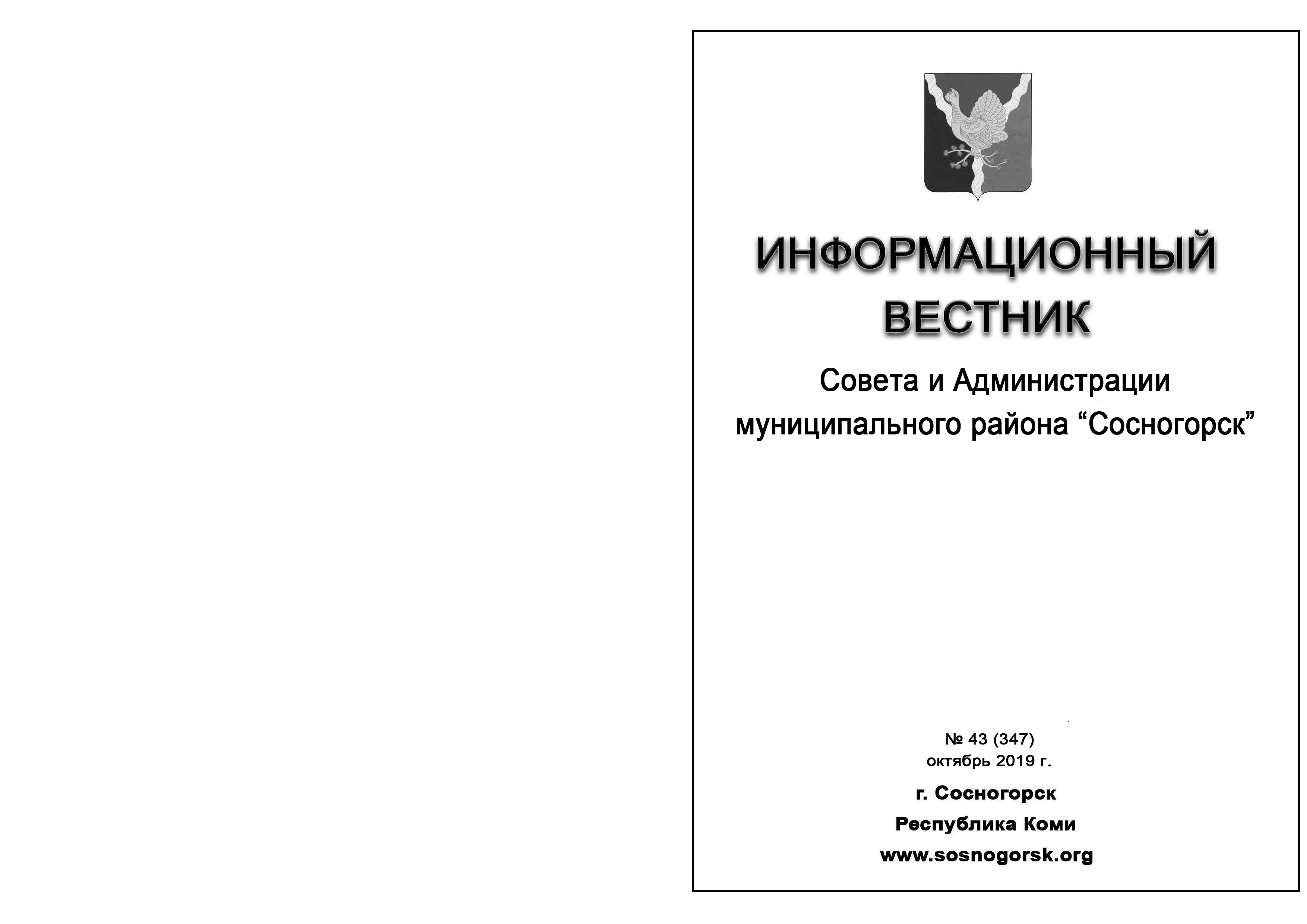 ОГЛАВЛЕНИЕРАЗДЕЛ  ПЕРВЫЙ:решения Совета муниципального района «Сосногорск»1. РЕШЕНИЕ СОВЕТА от 17.10.2019 № XXXIX-312 «Об утверждении Положения об Отделе физкультуры и спорта администрации муниципального района «Сосногорск»».РАЗДЕЛ  ВТОРОЙ:	постановления и распоряжения администрации 	муниципального района «Сосногорск»1. ПОСТАНОВЛЕНИЕ АДМИНИСТРАЦИИ от 19.09.2019 г. № 1875 «О создании комиссии по обследованию жилых помещений».2. ПОСТАНОВЛЕНИЕ АДМИНИСТРАЦИИ от 04.10.2019 г. № 1943 «О награждении Почётной грамотой муниципального района «Сосногорск»».  3. ПОСТАНОВЛЕНИЕ АДМИНИСТРАЦИИ от 10.10.2019 г. № 1985 «Об утверждении административного регламента предоставления муниципальной услуги «Выдача пользователям воздушного пространства разрешения на выполнение авиационных работ, парашютных прыжков, демонстрационных полетов воздушных судов, полетов беспилотных летательных аппаратов, подъема привязных аэростатов над населенными пунктами, а также посадки (взлета) на расположенные в границах населенных пунктов площадки, сведения о которых не опубликованы в документах аэронавигационной информации»».4. ПОСТАНОВЛЕНИЕ АДМИНИСТРАЦИИ от 10.10.2019 г. № 1986 «О внесении изменений в постановление администрации муниципального района  «Сосногорск» от 28.08.2019 № 1730 «О создании комиссии по переводу жилого помещения в нежилое помещение и нежилого помещения в жилое помещение, переустройству и (или) перепланировке помещений в многоквартирном доме на территории муниципального образования городского поселения «Сосногорск»».5. ПОСТАНОВЛЕНИЕ АДМИНИСТРАЦИИ от 11.10.2019 г. № 2006 «Об утверждении административного регламента предоставления муниципальной услуги «Выдача разрешения вступить в брак несовершеннолетним лицам, достигшим возраста 16 лет»».6. ПОСТАНОВЛЕНИЕ АДМИНИСТРАЦИИ от 14.10.2019 г. № 2016 «О внесении изменений в постановление администрации муниципального района «Сосногорск» от 11.05.2018 № 699  «О реализации проекта «Народный бюджет» на территории муниципального образования муниципального района «Сосногорск»».7. ПОСТАНОВЛЕНИЕ АДМИНИСТРАЦИИ от 14.10.2019 г. № 2017 «Об утверждении перечня муниципальных программ на 2020 год».8. ПОСТАНОВЛЕНИЕ АДМИНИСТРАЦИИ от 14.10.2019 г. № 2018 «О внесении изменений в постановление администрации муниципального района «Сосногорск» от 04.12.2017 №1604 «Об утверждении Положений о ведомственном проектном офисе и ведомственном координационном органе муниципального образования муниципального района «Сосногорск»9. ПОСТАНОВЛЕНИЕ АДМИНИСТРАЦИИ от 14.10.2019 г. № 2020 «О внесении изменений в Постановление администрации муниципального района «Сосногорск» от 08.04.2013 № 439  «О создании муниципальной рабочей группы по вопросам взаимодействия Администрации муниципального образования муниципального района «Сосногорск» и организаций, работающих на территории муниципального образования муниципального района «Сосногорск»».10. ПОСТАНОВЛЕНИЕ АДМИНИСТРАЦИИ от 16.10.2019 г. № 2034 «О внесении изменений в постановление администрации муниципального района «Сосногорск» от 26.12.2016 № 850 «Об оценке регулирующего воздействия проектов муниципальных нормативных правовых актов муниципального района «Сосногорск», экспертизе муниципальных нормативных правовых актов муниципального района «Сосногорск» и признании утратившими силу отдельных постановлений администрации муниципального района «Сосногорск».РАЗДЕЛ  ТРЕТИЙ:официальные сообщения и материалы органовместного самоуправленияНа 17 октября 2019 года документов на опубликование нет.РАЗДЕЛ ПЕРВЫЙРЕШЕНИЕ17 октября 2019 года                                                                                                        № XXXIX-312Об утверждении Положения об Отделе физкультуры и спорта администрации муниципального района «Сосногорск»Руководствуясь статьей 41 Федерального закона 06.10.2003 № 131-ФЗ    «Об общих принципах организации местного самоуправления в Российской Федерации», Совет муниципального района «Сосногорск» решил:Утвердить Положение об Отделе физкультуры и спорта администрации муниципального района «Сосногорск» в новой редакции согласно приложению. Признать утратившим силу решение Совета муниципального района «Сосногорск» от 09 декабря 2016 года № XIII-106 «Об утверждении Положения об отделе физкультуры и спорта администрации муниципального района «Сосногорск».3. Настоящее решение вступает в силу со дня его официального опубликования.Исполняющий обязанностиГлавы муниципального района «Сосногорск» - руководителя администрации Е.К. ЧураПредседатель Совета района А.А. ТерентьевУтвержденорешением Советамуниципального района «Сосногорск»от 17 октября  2019 № XXXIX-312 (приложение)Положение об Отделе физкультуры и спортаадминистрации муниципального района «Сосногорск»1. Общие положения1. Настоящее Положение утверждено в целях приведения в соответствие с положениями Федерального закона от 06 октября 2003 года № 131-ФЗ «Об общих принципах организации местного самоуправления в Российской Федерации» и Устава муниципального образования муниципального района «Сосногорск», учредительных документов отдела физкультуры и спорта администрации муниципального района «Сосногорск».2. Отдел физкультуры и спорта администрации муниципального района «Сосногорск» (далее – Отдел) является отраслевым органом администрации муниципального района «Сосногорск», являющимся юридическим лицом входящим в структуру администрации муниципального района «Сосногорск», созданным с целью реализации на территории муниципального образования муниципального района «Сосногорск» законодательства Российской Федерации и Республики Коми, а также полномочий по решению вопросов местного значения в области физической культуры и спорта.3. Полное наименование Отдела: Отдел физкультуры и спорта администрации муниципального района «Сосногорск».Сокращённое  наименование Отдела: ОФКиС администрации МР «Сосногорск».4. Отдел осуществляет свою деятельность в соответствии с Конституцией Российской Федерации, Конституцией Республики Коми, законами и иными правовыми актами Российской Федерации и Республики Коми, Уставом муниципального образования муниципального района «Сосногорск», нормативными и иными правовыми актами органов местного самоуправления муниципального образования муниципального района «Сосногорск», настоящим Положением.5. Организационно-правовая форма Отдела – казённое учреждение. Отдел обладает правами юридического лица, имеет самостоятельный баланс, лицевые счета, открываемые в установленном законодательством порядке, печать, штампы, бланки со своим полным наименованием, отвечает по своим обязательствам от своего имени, приобретает и осуществляет имущественные и личные неимущественные права, несёт обязанности, выступает истцом и ответчиком в судах в соответствии с законодательством Российской Федерации. Отдел несёт ответственность, установленную законодательством Российской Федерации, за результаты своей деятельности.6. Финансирование деятельности Отдела осуществляется за счёт средств бюджета муниципального образования муниципального района «Сосногорск», бюджета  по утверждённой в установленном порядке бюджетной смете в пределах выделенных ассигнований и других источников в соответствии с действующим законодательством.7. Отдел имеет имущество, закрепленное на праве оперативного управления.8. Отдел имеет структурное подразделение – централизованную бухгалтерию отдела физкультуры и спорта администрации муниципального района «Сосногорск» 9. Полномочия учредителя подведомственных организаций делегируются Отделу в соответствии с постановлениями администрации муниципального района «Сосногорск». 10. Отдел создан без ограничения срока деятельности.11. Местонахождение и почтовый адрес Отдела: 169500, Республика Коми, город Сосногорск, ул. Гоголя, дом 10.Адрес электронной почты: ufis-sosnogorsk@yandex.ru 12. Настоящее Положение, все изменения к нему утверждаются Советом муниципального района «Сосногорск» и подлежат регистрации в порядке, установленном действующим законодательством Российской Федерации.2. Основные задачи и функции отдела1. Основными задачами Отдела являются:1) реализация на территории муниципального образования муниципального района «Сосногорск» государственной политики в сфере физической культуры и спорта, направленной на укрепление здоровья и активного отдыха населения, формирование у него потребности в физическом развитии.2) обеспечение и защита конституционных прав граждан на занятие физической культурой и спортом;3) обеспечение условий для развития на территории муниципального образования муниципального района «Сосногорск» физической культуры и массового спорта;4) обеспечение подготовки спортивного резерва для спортивных сборных команд муниципального района «Сосногорск» и Республики Коми;5) организация проведения физкультурно-оздоровительных и спортивных мероприятий муниципального образования муниципального района «Сосногорск»;6) организация предоставления на территории муниципального образования муниципального района «Сосногорск» (разработка, утверждение и реализация) программ спортивной подготовки по видам спорта; 7) создание условий для массового отдыха жителей в сфере физкультуры и спорта;8) создание условий для развития внутреннего, самодеятельного и спортивного туризма на территории муниципального образования муниципального района «Сосногорск». 2. Отдел в соответствии с возложенными на него задачами осуществляет следующие основные функции:1) определяет цели и задачи развития физической культуры и спорта на территории муниципального образования муниципального района «Сосногорск»;2) прогнозирует состояние системы физической культуры и спорта на основе результатов мониторинга и анализа, вносит на рассмотрение администрации муниципального района «Сосногорск» предложения по развитию сети физкультурно-оздоровительных учреждений и учреждений спортивной подготовки.3) осуществляет организационно-методическое руководство в сфере физической культуры и спорта;4) разрабатывает в пределах своей компетенции проекты правовых актов органов местного самоуправления муниципального образования муниципального района «Сосногорск», в том числе проекты ведомственных целевых и долгосрочных целевых программ, договоров (соглашений), стороной которых выступает администрация муниципального района «Сосногорск» и вносит их в установленном порядке на рассмотрение в администрацию муниципального района «Сосногорск». Осуществляет согласование в пределах своей компетенции проектов правовых актов органов местного самоуправления муниципального образования муниципального района «Сосногорск»;5) организует совместно с муниципальными, государственными органами и общественными организациями разработку планов развития физической культуры и спорта в муниципальном образовании муниципальном районе «Сосногорск» по показателям, включенным в муниципальные, государственные планы социально-экономического развития;6) разрабатывает программы, направленные на создание благоприятных условий для развития видов спорта, совершенствование спортивной деятельности, правовой, социальной и трудовой защиты спортсменов и тренеров;7) обеспечивает в рамках своей компетенции выполнение федеральных, республиканских целевых программ, в реализации которых участвует муниципальное образование муниципальный район «Сосногорск», а также долгосрочных целевых и ведомственных программ, принятых на территории муниципального образования муниципального района «Сосногорск»;8) оказывает в пределах своей компетенции помощь, в организации физического воспитания в общеобразовательных школах и учебных заведениях, в трудовых коллективах предприятий, учреждений и организаций, а также в физкультурных организациях любых форм собственности, находящихся на территории муниципального образования муниципального района «Сосногорск», в необходимых случаях вносит проблемные вопросы на рассмотрение Главе муниципального района «Сосногорск» - руководителя администрации»;9) осуществляет пропаганду массовой физической культуры, спорта, здорового образа жизни, а также обеспечивает выпуск информационных материалов по вопросам физической культуры и спорта;10) создает условия для развития внутреннего, самодеятельного и спортивного туризма;11) разрабатывает совместно с заинтересованными организациями и утверждает единый календарный план официальных физкультурных мероприятий и спортивных мероприятий муниципального образования муниципального района «Сосногорск», осуществляет контроль за их проведением;12) осуществляет комплектование и подготовку команд муниципального образования муниципального района «Сосногорск», обеспечивает их участие в республиканских соревнованиях;13) организует физкультурные и спортивные мероприятия для людей пожилого возраста, ветеранов, инвалидов, подготовку кадров для них, приобретение спортивного инвентаря и спортивного оборудования;14) ведет учет физкультурных работников и изучает потребность муниципального образования муниципального района «Сосногорск» в них, оказывает помощь в их подборе, расстановке и эффективном использовании;15) организует профессиональную подготовку работников Отдела и специалистов подведомственных муниципальных учреждений  физической культуры и спорта, их аттестацию, переподготовку, повышение квалификации, стажировку и присвоение категорий;16) присваивает второй и ниже спортивные разряды, вторую квалификационную категорию инструкторам-методистам физкультурно-спортивных организаций, инструкторам-методистам по адаптивной физической культуре, тренерам муниципального района «Сосногорск», согласовывает группы спортивного совершенствования;17) проводит аттестацию, инспектирование подведомственных муниципальных учреждений в соответствии с действующим законодательством и в пределах полномочий;18) осуществляет контроль за качеством тренировочного процесса в подведомственных муниципальных учреждениях, осуществляющих спортивную подготовку;19) готовит материалы на участие в республиканских смотрах-конкурсах, организует смотры-конкурсы в муниципальном образовании муниципальном районе «Сосногорск» среди учебных заведений, учреждений физкультуры и спорта, предприятий и организаций, тренеров, спортсменов и спортсменов-ветеранов, других смотров-конкурсов по вопросам, отнесенным к ведению Отдела;20) в установленном порядке ходатайствует о присвоении спортивных разрядов и званий, судейских и тренерских категорий, награждает призами, вымпелами, дипломами и грамотами победителей и призеров соревнований, работников и активистов;21) осуществляет взаимодействие с другими учреждениями, предприятиями и организациями по совместному проведению спортивно-массовых мероприятий;22) планирует и осуществляет совместно с подведомственными учреждениями и общественными организациями организацию летнего отдыха и труда детей и подростков;23) выдвигает кандидатуры работников физической культуры и спорта на награждение и материальное поощрение;24) участвует в создании федераций по видам спорта, назначает главных судей по проведению соревнований;25) осуществляет контроль за работой комиссии по приему подведомственных спортивных сооружений к началу тренировочного сезона, за подготовкой актов готовности подведомственных спортивных сооружений к массовым спортивным мероприятиям;26) принимает отчеты об итогах выступлений на выездных соревнованиях, протоколы соревнований, проводимых на территории муниципального образования муниципального района «Сосногорск»;27) координирует работу общественных объединений, спортивных клубов, федераций по видам спорта;28) оказывает помощь тренерскому составу в освоении и разработке инновационных программ и планов;29) организует развитие сети учреждений спортивной подготовки и учреждений физкультуры и спорта, обеспечивающих функционирование и развитие отрасли на территории муниципального образования  муниципального района «Сосногорск»;30) контролирует создание надлежащих санитарно-гигиенических условий в подведомственных учреждениях, соблюдение санитарно-гигиенических требований к организации тренировочного процесса, соблюдение требований техники безопасности и охраны здоровья детей, подростков и работников данных учреждений;31) контролирует создание надлежащих противопожарных условий и противопожарной безопасности в подведомственных учреждениях, соблюдение антитеррористической защищенности, соблюдение требований  комплексной безопасности на объектах спорта;  32) организует и постоянно совершенствует систему изучения и распространения передового тренерского опыта, развитие творческой инициативы, организацию опытно-экспериментальной работы в подведомственных учреждениях;33) осуществляет координацию и контроль деятельности подведомственных учреждений, осуществляет их инспектирование;34) организует с обучающимися городские массовые мероприятия воспитательного, культурно-просветительского, спортивно-оздоровительного характера;35) осуществляет в установленном порядке функции главного распорядителя и получателя средств бюджета муниципального образования муниципального района «Сосногорск», бюджета муниципального образования городского поселения «Сосногорск», в части средств, предусмотренных на содержание Отдела, подведомственных учреждений, а также на реализацию возложенных на Отдел функций;36) является главным администратором неналоговых доходов бюджета муниципального образования муниципального района «Сосногорск», бюджета муниципального образования городского поселения «Сосногорск»;37) осуществляет составление бюджетной росписи, определение лимитов бюджетных обязательств, определение муниципальных заданий, осуществление контроля за использованием бюджетных и внебюджетных средств, исполнением муниципального задания, в том числе в отношении подведомственных учреждений;38) предоставляет субсидии подведомственным учреждениям на финансовое обеспечение выполнения муниципального задания для оказания муниципальных услуг и выполнения работ (далее – муниципальное задание) согласно лимитов бюджетных обязательств, направленных Финансовым управлением администрации муниципального района «Сосногорск»;39) рассматривает и утверждает в установленном порядке бюджетные сметы подведомственных учреждений, для которых Отдел является главным распорядителем средств местного бюджета;40) осуществляет контроль за организацией размещения и исполнения подведомственными учреждениями муниципального заказа на товары, работы, услуги;41) участвует в создании, реорганизации и ликвидации подведомственных учреждений;42) представляет в установленном порядке на согласование председателю Комитета по управлению имуществом администрации муниципального района «Сосногорск»  уставы подведомственных учреждений, а также изменения, вносимые в уставы;43) осуществляет контроль за эффективным использованием муниципального имущества, переданного в оперативное управление подведомственным учреждениям;44) в соответствии с установленными формами на основе информации подведомственных учреждений производит сбор, обработку, анализ и представление государственной статистической и бухгалтерской отчетности в соответствующие органы, формирует информационный банк данных;45) участвует совместно с другими уполномоченными органами администрации муниципального района «Сосногорск» и в пределах своей компетенции в реализации планов строительства, реконструкции и капитального ремонта объектов физкультуры и спорта на территории муниципального образования муниципального района «Сосногорск»;46) осуществляет в установленном порядке рассмотрение обращений, прием граждан и представителей организаций по вопросам, отнесенным к компетенции Отдела и принятие по ним необходимых мер;47) осуществляет защиту информационных ресурсов в соответствии с законодательством Российской Федерации и законодательством Республики Коми, осуществляет защиту сведений, составляющих государственную тайну;48) осуществляет в соответствии с законодательством работу по комплектованию, хранению, учету и использованию архивных документов, образовавшихся в процессе деятельности Отдела;49) организует и обеспечивает разработку и осуществление мер пожарной безопасности, по охране труда и технике безопасности, а также мероприятий по гражданской обороне и защите от чрезвычайных ситуаций в Отделе и подведомственных учреждениях в соответствии с законодательством;50) проводит конференции, совещания, семинары по вопросам, относящимся к компетенции Отдела;51) осуществляет в установленном действующим законодательством, а также муниципальными правовыми актами органов местного самоуправления муниципального района «Сосногорск» порядке функции муниципального заказчика.3. Отдел осуществляет иные функции в пределах своей компетенции в соответствии с действующим законодательством.3. Основные права отдела1. Для реализации возложенных задач и функций Отдел имеет право:1) запрашивать и получать в установленном порядке у структурных подразделений администрации муниципального района «Сосногорск», учреждений, предприятий и организаций (независимо от форм собственности и ведомственной принадлежности) информацию, материалы и отчётные данные, необходимые для реализации полномочий, возложенных на Отдел;2) выступать в судах общей юрисдикции и арбитражных судах в качестве лица, участвующего в деле, по вопросам своей компетенции;3) привлекать в установленном порядке для проработки вопросов, отнесенных к сфере деятельности Отдела, научные и иные организации, ученых и специалистов;4) создавать совещательные органы в установленной сфере деятельности Отдела;5) осуществлять планирование, организацию, регулирование и контроль деятельности подведомственных учреждений;6) давать юридическим и физическим лицам разъяснения по вопросам, отнесенным к компетенции Отдела; 7) утверждать уставы подведомственных учреждений;8) давать оценку деятельности подведомственных учреждений по итогам работы;9) присваивать спортсменам второй и ниже спортивные разряды, вторую квалификационную категорию инструкторам-методистам физкультурно-спортивных организаций, инструкторам-методистам по адаптивной физической культуре, инструкторам-методистам, тренерам в организациях осуществляющих спортивную подготовку. 10) заключать учредительные договоры, другие договоры в пределах своих полномочий;11) принимать к рассмотрению в установленном законодательством порядке письма, жалобы, заявления, обращения граждан, вести приём по личным вопросам, обеспечивать выполнение обоснованных законных просьб и требований, принятие мер к устранению недостатков в деятельности подведомственных учреждений;12) организовывать приёмку подведомственных учреждений к началу тренировочного мезона и готовности объектов к работе в зимних условиях;13) издавать приказы, инструкции, положения на основе и во исполнение законодательства Российской Федерации и Республики Коми, Главы Республики Коми, постановлений Правительства Российской Федерации и Республики Коми, распоряжений и приказов Министерства физической культуры и спорта Республики Коми, постановлений и распоряжений администрации муниципального района «Сосногорск» и обеспечивать их исполнение;14) публиковать в средствах массовой информации итоги развития физической культуры и спорта на территории муниципального образования муниципального района «Сосногорск», информацию о проводимых и проведённых спортивных мероприятиях. 2. Отдел имеет иные права, предусмотренные действующим законодательством и муниципальными правовыми актами администрации муниципального района «Сосногорск», решениями Совета муниципального района «Сосногорск», соответствующие задачам и функциям Отдела.3. Отдел не вправе самостоятельно принимать к своему рассмотрению вопросы, отнесённые к компетенции государственных органов управления физической культуры и спорта.4. Организация деятельности отдела1. Отдел осуществляет свою деятельность как непосредственно, так и во взаимодействии с государственными органами Российской Федерации и Республики Коми, органами местного самоуправления, общественными объединениями и иными организациями.2. Отдел в своей деятельности подотчетен и подконтролен администрации муниципального района «Сосногорск».3. Отдел осуществляет иные полномочия, предусмотренные Федеральным законом от 5 апреля 2013 года № 44-ФЗ «О контрактной системе в сфере закупок товаров, работ, услуг для обеспечения государственных и муниципальных нужд».4. Структура, штатное расписание, штатная численность работников Отдела,  утверждаются руководителем Отдела.5. Отдел возглавляет руководитель, назначаемый на должность и освобождаемый от должности Главой муниципального района «Сосногорск» - руководителем администрации в установленном порядке. 6. Руководитель Отдела:1) на принципах единоначалия руководит деятельностью Отдела и несет персональную ответственность за выполнение возложенных на Отдел функций;2) в своей работе подчиняется Главе муниципального района «Сосногорск» - руководителю администрации и заместителю руководителя администрации муниципального района «Сосногорск», курирующему деятельность Отдела;3) обеспечивает исполнение и соблюдение нормативных и иных актов Российской Федерации, Республики Коми и муниципального образования муниципального района «Сосногорск»;4) без доверенности действует от имени Отдела, в том числе представляет его интересы в органах государственной власти, органах местного самоуправления, в арбитражных судах, в судах общей юрисдикции, третейских судах, а также в отношениях с юридическими и физическими лицами, заключает от имени Отдела договоры, вступает в другие гражданско-правовые отношения, выдает доверенности;5) в установленном порядке распоряжается имуществом Отдела, в том числе денежными средствами, открывает и закрывает счета, подписывает финансовые документы;6) в установленном порядке формирует и утверждает бюджетную смету Отдела на соответствующий финансовый год;7) обеспечивает разработку проекта Положения об Отделе физкультуры и спорта и представляет на утверждение в Совет муниципального района «Сосногорск»;8) обеспечивает разработку и утверждение штатного расписания Отдела;  9) утверждает приказом уставы подведомственных учреждений Отдела;10) утверждает должностные инструкции работников Отдела;11) в установленном законом порядке осуществляет права и обязанности от имени работодателя в отношении работников Отдела;12) в соответствии с законодательством Российской Федерации, законодательством Республики Коми и муниципальными правовыми актами о муниципальной службе решает вопросы, связанные с прохождением муниципальной службы в Отделе;13) реализует кадровую политику в сфере деятельности Отдела, организует мероприятия по повышению квалификации работников Отдела;14) принимает решения о привлечении к ответственности работников Отдела и директоров подведомственных учреждений за невыполнение ими должностных обязанностей и нарушение трудовой дисциплины;15) поощряет работников Отдела и директоров подведомственных учреждений за достигнутые успехи в труде и представляет их к награждению вышестоящими органами;16) по согласованию с Главой муниципального района «Сосногорск» - руководителем администрации назначает на должность и освобождает от должности директоров подведомственных учреждений, если иное не установлено муниципальными правовыми актами органов местного самоуправления муниципального образования муниципального района «Сосногорск». Иные права и обязанности от имени работодателя в отношении директоров подведомственных учреждений осуществляет самостоятельно;   17)  принимает на работу и увольняет работников Отдела в соответствии с действующим законодательством;18) согласовывает прием на работу и увольнение заместителей директоров, административно-управленческого персонала подведомственных учреждений;19) согласовывает штатные расписания и режим работы подведомственных учреждений;20) в пределах своей компетенции издает приказы по обеспечению деятельности Отдела и дает указания, подлежащие исполнению муниципальными служащими и служащими,  не отнесенные к должностям муниципальной службы, и работниками централизованной бухгалтерии, директорами подведомственных учреждений, контролирует их исполнение;21) обеспечивает соблюдение трудовой, финансовой, учетной и исполнительской дисциплины работников Отдела и директоров подведомственных учреждений;22) организует прием граждан, рассматривает предложения, заявления и жалобы граждан по вопросам своей компетенции, принимает по ним решения, а в иных случаях в соответствии с законодательством - направляет их в соответствующие органы местного самоуправления муниципального образования муниципального района «Сосногорск», государственные органы и организации;23) распоряжается в установленном законодательством порядке финансовыми средствами, предусмотренными сметой расходов Отдела  и согласовывает распоряжение финансовыми средствами подведомственных учреждений в пределах выделенных бюджетных ассигнований;24) распоряжается  имуществом, закреплённым за Отделом, а также в целях реализации поставленных перед Отделом задач и функций распоряжается имуществом подведомственных учреждений;25) совершает сделки и иные юридические действия от имени Отдела;26) осуществляет иные полномочия в соответствии с действующим законодательством и муниципальными правовыми актами муниципального образования муниципального района «Сосногорск»;27) разрабатывает план закупок, осуществляет подготовку изменений для внесения в план закупок, размещает в единой информационной системе план закупок и внесенные в него изменения;28) разрабатывает план-график, осуществляет подготовку изменений для внесения в план-график, размещает в единой информационной системе план-график и внесенные в него изменения;29) осуществляет подготовку и размещение в единой информационной системе извещений об осуществлении закупок, проектов контрактов, подготовки и направления приглашений принять участие в определении поставщиков (подрядчиков, исполнителей) закрытыми способами;30) обеспечивает осуществление закупок, в том числе заключение контрактов;31) участвует в рассмотрении дел об обжаловании результатов определения поставщиков (подрядчиков, исполнителей) и осуществляет подготовку материалов для выполнения претензионной работы;32) организует в случае необходимости на стадии планирования закупок консультаций с поставщиками (подрядчиками, исполнителями) и участие в таких консультациях в целях определения состояния конкурентной среды на соответствующих рынках товаров, работ, услуг, определения наилучших технологий и других решений для обеспечения нужд учреждения;33) осуществляет иные полномочия, предусмотренные Федеральным законом от 5 апреля 2013 года № 44-ФЗ «О контрактной системе в сфере закупок товаров, работ, услуг для обеспечения государственных и муниципальных нужд».7. Руководитель Отдела несет персональную ответственность за:	1) выполнение Отделом задач и функций, возложенных на него настоящим Положением;2) за достоверность бухгалтерской и статистической отчетности;3) своевременность рассмотрения обращений граждан и юридических лиц по вопросам своей компетенции;4) соблюдение финансовой дисциплины;5) создание работникам Отдела условий труда, соответствующих требованиям законодательства.8. В период временного отсутствия руководителя Отдела его обязанности в полном объеме исполняет муниципальный служащий или служащий, не отнесенный к должностям муниципальной службы Отдела, назначенный распоряжением администрации муниципального района «Сосногорск» исполняющим обязанности руководителя на период его отсутствия. При наличии вакантной должности руководителя Отдела, решение о возложении обязанностей руководителя Отдела принимается распоряжением администрации муниципального района «Сосногорск».9. Отдел  может быть ликвидирован, реорганизован или переименован в порядке, установленном действующим законодательством.РАЗДЕЛ ВТОРОЙПОСТАНОВЛЕНИЕот «19» сентября 2019 г.                                                                                                               № 1875   О создании комиссии по обследованию жилых помещенийВ целях реализации республиканской адресной программы «Переселение граждан из аварийного жилого фонда в 2019-2025 годах», утвержденной постановлением Правительства Республики Коми от 31.03.2019 № 160, администрация муниципального района «Сосногорск»ПОСТАНОВЛЯЕТ:1. Провести обследование жилых помещений по адресу:1.1. город Сосногорск, улица 40 лет Октября, дом 30А, квартира 8;1.2. город Сосногорск, 6 микрорайон, дом 16, квартира 72.2. Утвердить состав комиссии по обследованию жилых помещений, указанных в пункте 1 настоящего постановления, согласно приложению к настоящему постановлению.3. Контроль за исполнением настоящего постановления возложить на заместителя руководителя администрации - начальника управления жилищно-коммунального хозяйства  администрации муниципального района «Сосногорск».4. Настоящее постановление вступает в силу со дня его принятия и подлежит официальному опубликованию.Глава муниципального района «Сосногорск» -руководитель администрации С.В. ДегтяренкоУТВЕРЖДЕНпостановлением администрациимуниципального района «Сосногорск»от «19»     09    2019 № 1875(приложение)Состав комиссиипо обследованию жилых помещенийПОСТАНОВЛЕНИЕот «04» октября 2019 г.                                                                                                                 № 1943                   О награждении Почётной грамотой муниципального района «Сосногорск»   В соответствии с решением Совета муниципального района «Сосногорск» от 05.02.2018 № XXIV-197 «О наградах муниципального образования муниципального района «Сосногорск», Администрация муниципального района «Сосногорск»ПОСТАНОВЛЯЕТ:         1. За многолетний добросовестный труд и в связи с профессиональным праздником Дня учителя наградить Почетной грамотой муниципального района «Сосногорск»: 2. Настоящее постановление вступает в силу со дня принятия и подлежит официальному опубликованию.Исполняющий обязанностиГлавы муниципального района «Сосногорск»-                                                    руководителя администрации Е.К. Чура ПОСТАНОВЛЕНИЕот «10» октября 2019 г.                                                                                                                 № 1985   Об утверждении административного регламентапредоставления муниципальной услуги «Выдача пользователям воздушного пространства разрешения на выполнение авиационных работ, парашютных прыжков, демонстрационных полетов воздушных судов, полетов беспилотных летательных аппаратов, подъема привязных аэростатов над населенными пунктами, а также посадки (взлета) на расположенные в границах населенных пунктов площадки, сведения о которых не опубликованы в документах аэронавигационной информации»На основании Федерального закона Российской Федерации от 27.07.2010 № 210-ФЗ «Об организации предоставления государственных и муниципальных услуг», Федерального закона от 06.10.2003 № 131-ФЗ «Об общих принципах организации местного самоуправления в Российской Федерации», Постановления администрации муниципального района «Сосногорск» от 23.10.2018 № 1729 «Об утверждении порядка разработки и утверждения административных регламентов предоставления муниципальных услуг Администрацией муниципального района «Сосногорск, Администрация муниципального района «Сосногорск»ПОСТАНОВЛЯЕТ:1.Утвердить административный регламент предоставления муниципальной услуги «Выдача пользователям воздушного пространства разрешения на выполнение авиационных работ, парашютных прыжков, демонстрационных полетов воздушных судов, полетов беспилотных летательных аппаратов, подъема привязных аэростатов над населенными пунктами, а также посадки (взлета) на расположенные в границах населенных пунктов площадки, сведения о которых не опубликованы в документах аэронавигационной информации» согласно приложению к настоящему постановлению.2. Настоящее постановление вступает в силу со дня его официального опубликования.3. Контроль за исполнением настоящего постановления возложить на первого заместителя руководителя администрации муниципального района «Сосногорск».                                        Глава муниципального района «Сосногорск» -	руководитель администрации  С.В. ДегтяренкоУтвержденпостановлением администрации муниципального района «Сосногорск» от _10.10.2019_ № 1985 (приложение)Административный регламентпредоставления муниципальной услуги«Выдача пользователям воздушного пространства разрешения на выполнение авиационных работ, парашютных прыжков, демонстрационных полетов воздушных судов, полетов беспилотных летательных аппаратов, подъема привязных аэростатов над населенными пунктами, а также посадки (взлета) на расположенные в границах населенных пунктов площадки, сведения о которых не опубликованы в документах аэронавигационной информации»I. Общие положенияПредмет регулирования административного регламента1.1. Административный регламент предоставления муниципальной услуги «Выдача пользователям воздушного пространства разрешения на выполнение авиационных работ, парашютных прыжков, демонстрационных полетов воздушных судов, полетов беспилотных летательных аппаратов, подъема привязных аэростатов над населенными пунктами, а также посадки (взлета) на расположенные в границах населенных пунктов площадки, сведения о которых не опубликованы в документах аэронавигационной информации» (далее – административный регламент), определяет порядок, сроки и последовательность действий (административных процедур)  Муниципального казенного учреждения «Управление по делам гражданской обороны и чрезвычайным ситуациям муниципального образования муниципального района «Сосногорск» (далее – Орган), многофункциональных центров предоставления государственных и муниципальных услуг (далее – МФЦ), формы контроля за исполнением административного регламента, ответственность должностных лиц органов, предоставляющих муниципальные услуги, за несоблюдение ими требований регламентов при выполнении административных процедур (действий), порядок обжалования действий (бездействия) должностного лица, а также принимаемого им решения при предоставлении муниципальной услуги.Настоящий административный регламент разработан в целях упорядочения административных процедур и административных действий, повышения качества предоставления и доступности муниципальной услуги, устранения избыточных действий и избыточных административных процедур, сокращения количества документов, представляемых заявителями для получения муниципальной услуги, применения новых оптимизированных форм документов, снижения количества взаимодействий заявителей с должностными лицами, сокращения срока предоставления муниципальной услуги, а также сроков исполнения отдельных административных процедур и административных действий в рамках предоставления муниципальной услуги, если это не противоречит законодательству Российской Федерации, Республики Коми, муниципального образования.Круг заявителей1.2. Заявителями на предоставление муниципальной услуги (далее – заявители) являются:Физические лица (в том числе индивидуальные предприниматели) или юридические лица (за исключением органов государственной власти), наделенные в установленном порядке правом на осуществление деятельности по использованию воздушного пространства (пользователи воздушного пространства).1.3. От имени заявителей в целях получения муниципальной услуги могут выступать лица, имеющие такое право в соответствии с законодательством Российской Федерации, либо в силу наделения их заявителями в порядке, установленном законодательством Российской Федерации, соответствующими полномочиями.Требования к порядку информирования о предоставлении муниципальной услуги1.4. Порядок получения информации лицами, заинтересованными в предоставлении муниципальной услуги, по вопросам предоставления муниципальной услуги и услуг, которые являются необходимыми и обязательными для предоставления муниципальной услуги, сведений о ходе предоставления указанных услуг, в том числе с использованием Портала государственных и муниципальных услуг (функций) Республики Коми и Единого портала государственных и муниципальных услуг (функций), официального сайта органа исполнительной власти Республики Коми, предоставляющего муниципальную услугу.1.4.1. Информацию по вопросам предоставления муниципальной услуги, в том числе сведения о ходе предоставления муниципальной услуги лица, заинтересованные в предоставлении услуги, могут получить непосредственно:- в Органе, МФЦ по месту своего проживания (регистрации); - по справочным телефонам;- в сети Интернет (на официальном сайте муниципального образования муниципального района «Сосногорск»: http://sosnogorsk.org/adm/; далее официальный сайт);- посредством государственной информационной системы Республики Коми «Портал государственных и муниципальных услуг (функций) Республики Коми» - gosuslugi11.ru, федеральной государственной информационной системы «Единый портал государственных и муниципальных услуг (функций)» - gosuslugi.ru (далее – Портал государственных и муниципальных услуг (функций) Республики Коми, Единый портал государственных и муниципальных услуг (функций);- направив письменное обращение через организацию почтовой связи, либо по электронной почте.Лица, заинтересованные в предоставлении услуги, вправе получить по телефону информацию по вопросам предоставления муниципальной услуги в вежливой форме, быстро, четко и по существу поставленного вопроса. При консультировании по телефону должностное лицо Органа называет свою фамилию, имя, отчество, должность, а также наименование структурного подразделения, в которое обратилось лицо, заинтересованное в предоставлении муниципальной услуги. Информирование по вопросам предоставления муниципальной услуги по телефону не должно превышать 15 минут. При обращении лиц, заинтересованных в предоставлении услуги, посредством электронной почты ответы направляются в форме электронного документа по адресу электронной почты, указанному в обращении, или в письменной форме по почтовому адресу, указанному в обращении (если ответ в соответствии с обращением должен быть направлен в письменной форме через организацию почтовой связи).1.4.2. Информация по вопросам предоставления услуг, которые являются необходимыми и обязательными для предоставления муниципальной услуги, не предоставляется, в связи с отсутствием услуг, необходимых и обязательных для предоставления муниципальной услуги.1.5. Порядок, форма, место размещения и способы получения справочной информации, в том числе на стендах в местах предоставления муниципальной услуги и услуг, которые являются необходимыми и обязательными для предоставления муниципальной услуги, и в многофункциональном центре предоставления государственных и муниципальных услуг.Информация о порядке предоставления муниципальной услуги, а также график приема граждан для консультаций по вопросам предоставления муниципальной услуги размещены на информационном стенде Органа, в информационных материалах (брошюрах, буклетах), на Портале государственных и муниципальных услуг (функций) Республики Коми, Едином портале государственных и муниципальных услуг (функций), на официальном сайте.На официальном, на Едином портале государственных и муниципальных услуг (функций), Портале государственных и муниципальных услуг (функций) Республики Коми, в федеральной государственной информационной системе «Федеральный реестр государственных и муниципальных услуг (функций)» размещена следующая информация:- тексты законодательных и иных нормативных правовых актов, содержащих нормы, регламентирующие предоставление муниципальной услуги;- настоящий Административный регламент;- справочная информация:место нахождения, график работы, наименование Органа, его структурных подразделений и территориальных органов, организаций, участвующих в предоставлении муниципальной услуги, а также МФЦ;справочные телефоны структурных подразделений Органа, организаций, участвующих в предоставлении муниципальной услуги, в том числе номер телефона-автоинформатора;адреса официальных сайтов Органа, организаций, участвующих в предоставлении муниципальной услуги, в информационно-телекоммуникационной сети «Интернет», содержащих информацию о предоставлении муниципальной услуги и услуг, которые являются необходимыми и обязательными для предоставления муниципальной услуги, адреса их электронной почты (ugozs@mail.ru);адрес сайта МФЦ (mfc.rkomi.ru);адреса Единого портала государственных и муниципальных услуг (функций), Портала государственных и муниципальных услуг (функций) Республики Коми.На Едином портале государственных и муниципальных услуг (функций) и (или) на Портале государственных и муниципальных услуг (функций) Республики Коми также размещается следующая информация:а) исчерпывающий перечень документов, необходимых для предоставления муниципальной услуги, требования к оформлению указанных документов, а также перечень документов, которые заявитель вправе представить по собственной инициативе;б) круг заявителей;в) срок предоставления муниципальной услуги;г) результаты предоставления муниципальной услуги, порядок представления документа, являющегося результатом предоставления муниципальной услуги;д) размер государственной пошлины, взимаемой за предоставление муниципальной услуги;е) исчерпывающий перечень оснований для приостановления или отказа в предоставлении муниципальной услуги;ж) о праве заявителя на досудебное (внесудебное) обжалование действий (бездействия) и решений, принятых (осуществляемых) в ходе предоставления муниципальной услуги; з) формы заявлений (уведомлений, сообщений), используемые при предоставлении муниципальной услуги.Информация на Едином портале государственных и муниципальных услуг (функций) и (или) на Портале государственных и муниципальных услуг (функций) Республики Коми о порядке и сроках предоставления услуги на основании сведений, содержащихся в федеральной государственной информационной системе «Федеральный реестр государственных и муниципальных услуг (функций)», предоставляется заявителю бесплатно.Доступ к информации о сроках и порядке предоставления услуги осуществляется без выполнения заявителем каких-либо требований, в том числе без использования программного обеспечения, установка которого на технические средства заявителя требует заключения лицензионного или иного соглашения с правообладателем программного обеспечения, предусматривающего взимание платы, регистрацию или авторизацию заявителя или предоставление им персональных данных.II. Стандарт предоставления муниципальной услугиНаименование муниципальной услуги2.1. Наименование муниципальной услуги: «Выдача пользователям воздушного пространства разрешения на выполнение авиационных работ, парашютных прыжков, демонстрационных полетов воздушных судов, полетов беспилотных летательных аппаратов, подъема привязных аэростатов над населенными пунктами, а также посадки (взлета) на расположенные в границах населенных пунктов площадки, сведения о которых не опубликованы в документах аэронавигационной информации».Наименование органа, предоставляющего муниципальную услугу2.2. Предоставление муниципальной услуги осуществляется Муниципальным казенным учреждением «Управление по делам гражданской обороны и чрезвычайным ситуациям муниципального образования муниципального района «Сосногорск». Для получения муниципальной услуги заявитель вправе обратиться в МФЦ, уполномоченный на организацию в предоставлении муниципальной услуги в части приема и регистрации документов у заявителя, запроса недостающих документов, находящихся в распоряжении органов государственной власти, органов местного самоуправления и подведомственных этим органам организаций, уведомления и выдачи результата муниципальной услуги заявителю.2.2.1. Органами и организациями, участвующими в предоставлении муниципальной услуги, являются:Федеральное агентство воздушного транспорта (Росавиация) – в части выдачи сведений о сертификате летной годности (удостоверение о годности к полетам) и занесении воздушного судна в Государственный реестр гражданских воздушных судов Российской Федерации.При предоставлении муниципальной услуги запрещается требовать от заявителя:- осуществления действий, в том числе согласований, необходимых для получения муниципальной услуги и связанных с обращением в государственные органы, иные органы местного самоуправления, организации, за исключением получения услуг и получения документов и информации, предоставляемых в результате предоставления таких услуг, включенных в перечни, указанные в части 1 статьи 9 Федерального закона от 27 июля 2010 г. № 210-ФЗ «Об организации предоставления государственных и муниципальных услуг».Описание результата предоставления муниципальной услуги 2.3. Результатом предоставления муниципальной услуги является:1) решение о предоставлении муниципальной услуги в форме разрешения по форме, приведенной в Приложении № 3 к настоящему административному регламенту (далее – решение о предоставлении муниципальной услуги), уведомление о предоставлении муниципальной услуги;2) решение об отказе в выдаче разрешения (далее – решение об отказе в предоставлении муниципальной услуги), уведомление об отказе в предоставлении муниципальной услуги.Срок предоставления муниципальной услуги, в том числе с учетом необходимости обращения в организации, участвующие в предоставлении муниципальной услуги, срок приостановления предоставления муниципальной услуги в случае, если возможность приостановления предусмотрена федеральными законами, принимаемыми в соответствии с ними иными нормативными правовыми актами Российской Федерации, законами и иными нормативными правовыми актами Республики Коми2.4. Общий срок предоставления муниципальной услуги составляет 10 рабочих дней со дня регистрации запроса о предоставлении муниципальной услуги.Срок приостановления предоставления услуги законодательством Российской Федерации, принимаемыми в соответствии с ними иными нормативными правовыми актами Российской Федерации, законами и иными нормативными правовыми актами Республики Коми не предусмотрен.Срок выдачи (направления) документов, являющихся результатом предоставления муниципальной услуги 2 рабочих дня.В случае обнаружения опечатки, ошибки в полученном заявителем документе, являющемся результатом предоставления муниципальной услуги, срок рассмотрения заявления об исправлении допущенных опечаток и ошибок в выданных в результате предоставления муниципальной услуги документах, составляет 3 рабочих дня со дня поступления в Орган указанного заявления.Нормативные правовые акты, регулирующие предоставление муниципальной услуги2.5. Перечень нормативных правовых актов, регулирующих предоставление муниципальной услуги, размещен на официальном сайте http://sosnogorsk.org/adm/, на Едином портале государственных и муниципальных услуг (функций), на Портале государственных и муниципальных услуг (функций) Республики Коми, в государственной информационной системе Республики Коми «Реестр государственных и муниципальных услуг (функций) Республики Коми».Исчерпывающий перечень документов, необходимых в соответствии с нормативными правовыми актами для предоставления муниципальной услуги и услуг, которые являются необходимыми и обязательными для предоставления муниципальной услуги, подлежащих представлению заявителем, способы их получения заявителем, в том числе в электронной форме, порядок их представления2.6. Для получения муниципальной услуги заявителем самостоятельно предоставляется в Орган, МФЦ запрос о предоставлении муниципальной услуги (по формам согласно Приложению № 1 (для физических лиц, индивидуальных предпринимателей), Приложению № 2 (для юридических лиц) к настоящему Административному регламенту) с указанием типа, государственного (регистрационного) опознавательного знака, заводского номера (при наличии) и принадлежности воздушного судна, периода и места выполнения авиационной деятельности.К запросу прилагаются также следующие документы в 1 экземпляре: 1) учредительные документы юридического лица, в случае если заявителем является юридическое лицо;2) проект порядка выполнения (по виду деятельности):- авиационных работ либо раздел руководства по производству полетов, включающий в себя особенности выполнения заявленных видов авиационных работ;- десантирование парашютистов с указанием времени, места, высоты выброски и количества подъемов воздушного судна;- подъемов привязных аэростатов с указанием времени, места, высоты подъема привязных аэростатов в случае осуществления подъема на высоту свыше 50 метров;3) договор с третьим лицом на выполнение заявленных авиационных работ;4) копии документов, удостоверяющих личность граждан, входящих в состав авиационного персонала, допущенного к летной и технической эксплуатации заявленных типов воздушных судов;5) сертификат летной годности (удостоверение о годности к полетам) и занесении воздушного судна в Государственный реестр гражданских воздушных судов Российской Федерации;6) копии документов, подтверждающих обязательное страхование ответственности воздушного судна перед третьими лицами в соответствии со статьей 133 Воздушного кодекса Российской Федерации;7) копии документов, подтверждающих обязательное страхование ответственности эксплуатанта при авиационных работах в соответствии со статьей 135 Воздушного кодекса Российской Федерации в случае выполнения авиационных работ.В случае если от имени заявителя действует лицо, являющееся его представителем в соответствии с законодательством Российской Федерации, также представляется документ, удостоверяющий личность представителя, и документ, подтверждающий соответствующие полномочия.2.7. Исчерпывающий перечень документов, необходимых в соответствии с нормативными правовыми актами для предоставления услуг, которые являются необходимыми и обязательными для предоставления муниципальной услуги, способы их получения заявителем, в том числе в электронной форме, порядок их представления: Документов, необходимых для предоставления услуг, которые являются необходимыми и обязательными для предоставления муниципальной услуги законодательством Российской Федерации и законодательством Республики Коми не предусмотрено.2.8. В случае направления документов, указанных в пункте 2.6, 2.10. настоящего Административного регламента (в случае, если заявитель представляет документы, указанные в пункте 2.10.настоящего Административного регламента по собственной инициативе), почтовым отправлением, подлинники документов не направляются, удостоверение верности копий прилагаемых документов и свидетельствование подлинности подписи на запросе осуществляются в установленном федеральным законодательством порядке.В целях установления личности заявителя, при обращении за получением муниципальной услуги заявителю для ознакомления необходимо представить документ, удостоверяющий личность. 2.9. Документы, необходимые для предоставления муниципальной услуги, предоставляются заявителем следующими способами:- лично (в Орган, МФЦ);- посредством  почтового  отправления (в Орган);- через Портал государственных и муниципальных услуг (функций) Республики Коми и (или) Единый портал государственных и муниципальных услуг (функций).Исчерпывающий перечень документов, необходимых в соответствии с нормативными правовыми актами для предоставления муниципальной услуги, которые находятся в распоряжении государственных органов, органов местного самоуправления и иных органов, участвующих в предоставлении государственных или муниципальных услуг, и которые заявитель вправе представить, а также способы их получения заявителями, в том числе в электронной форме, порядок их представления2.10. Перечень документов, которые заявитель вправе представить по собственной инициативе, так как они подлежат представлению в рамках межведомственного информационного взаимодействия и их непредставление заявителем не является основанием для отказа заявителю в предоставлении услуги:сертификат летной годности (удостоверение о годности к полетам) и занесении воздушного судна в Государственный реестр гражданских воздушных судов Российской Федерации.Документ (копия или сведения, содержащиеся в нем) запрашивается Органом в Федеральном агентстве воздушного транспорта (Росавиация) в срок не позднее трех рабочих дней со дня получения заявления о предоставлении муниципальной услуги, если заявитель не представил указанные документы самостоятельно.По межведомственным запросам Органа документы (копия или сведения, содержащиеся в нем) предоставляются Федеральным агентством воздушного транспорта (Росавиация) в срок не позднее трех рабочих дней со дня получения соответствующего межведомственного запроса.Указание на запрет требований и действий в отношении заявителя2.11. Запрещается:1) требовать от заявителя предоставления документов и информации или осуществления действий, предоставление или осуществление которых не предусмотрено нормативными правовыми актами, регулирующими отношения, возникающие в связи с предоставлением услуги;2) требовать от заявителя предоставления документов и информации, в том числе подтверждающих внесение заявителем платы за предоставление муниципальных услуг, которые в соответствии с нормативными правовыми актами Российской Федерации, нормативными правовыми актами Республики Коми, муниципальными правовыми актами находятся в распоряжении органов исполнительной власти Республики Коми, предоставляющих муниципальную услугу, иных государственных органов, органов местного самоуправления и (или) подведомственных государственным органам и органам местного самоуправления организаций, участвующих в предоставлении муниципальных услуг, за исключением документов, указанных в части 6 статьи 7 Федерального закона от 27 июля 2010 г. № 210-ФЗ «Об организации предоставления государственных и муниципальных услуг»;3) отказывать в приеме запроса и иных документов, необходимых для предоставления муниципальной услуги, в случае, если запрос и документы, необходимые для предоставления муниципальной услуги, поданы в соответствии с информацией о сроках и порядке предоставления муниципальной услуги, опубликованной на Едином портале государственных и муниципальных услуг (функций) и (или) на Портале государственных и муниципальных услуг (функций) Республики Коми;4) отказывать в предоставлении муниципальной услуги в случае, если запрос и документы, необходимые для предоставления муниципальной услуги, поданы в соответствии с информацией о сроках и порядке предоставления муниципальной услуги, опубликованной на Едином портале государственных и муниципальных услуг (функций) и (или) на Портале государственных и муниципальных услуг (функций) Республики Коми;5) требовать от заявителя совершения иных действий, кроме прохождения идентификации и аутентификации в соответствии с нормативными правовыми актами Российской Федерации, указания цели приема, а также предоставления сведений, необходимых для расчета длительности временного интервала, который необходимо забронировать для приема;6) требовать от заявителя представления документов и информации, отсутствие и (или) недостоверность которых не указывались при первоначальном отказе в приеме документов, необходимых для предоставления муниципальной услуги, либо в предоставлении муниципальной услуги, за исключением следующих случаев:изменение требований нормативных правовых актов, касающихся предоставления муниципальной услуги, после первоначальной подачи заявления о предоставлении муниципальной услуги;наличие ошибок в заявлении о предоставлении муниципальной услуги и документах, поданных заявителем после первоначального отказа в приеме документов, необходимых для предоставления муниципальной услуги, либо в предоставлении муниципальной услуги и не включенных в представленный ранее комплект документов;истечение срока действия документов или изменение информации после первоначального отказа в приеме документов, необходимых для предоставления муниципальной услуги, либо в предоставлении муниципальной услуги;выявление документально подтвержденного факта (признаков) ошибочного или противоправного действия (бездействия) должностного лица органа, предоставляющего муниципальную услугу, муниципального служащего, работника многофункционального центра, при первоначальном отказе в приеме документов, необходимых для предоставления муниципальной услуги, либо в предоставлении муниципальной услуги, о чем в письменном виде за подписью руководителя органа, предоставляющего муниципальную услугу, руководителя многофункционального центра при первоначальном отказе в приеме документов, необходимых для предоставления муниципальной услуги, уведомляется заявитель, а также приносятся извинения за доставленные неудобства.Исчерпывающий перечень оснований для отказа в приеме документов, необходимых для предоставления муниципальной услуги2.12. Оснований для отказа в приеме документов, необходимых для предоставления муниципальной услуги, действующим законодательством Российской Федерации и Республики Коми не предусмотрено.Исчерпывающий перечень оснований для приостановления предоставления муниципальной услугиили отказа в предоставлении муниципальной услуги, установленных федеральными законами, принимаемыми в соответствии с ними иными нормативными правовыми актами Российской Федерации, законами и иными нормативными правовыми актами Республики Коми2.13. Оснований для приостановления предоставления муниципальной услуги, законодательством Российской Федерации и Республики Коми не предусмотрено.2.14. Основаниями для отказа в предоставлении муниципальной услуги является: 1) не представлены документы, необходимые в соответствии с пунктом 2.6. настоящего административного регламента для оказания муниципальной услуги;2) заявление подано лицом, не имеющим на то полномочий;3) если сведения, указанные в заявлении, не соответствуют сведениям, содержащимся в представленных документах;4) невозможность предоставления муниципальной услуги в силу обстоятельств, ранее неизвестных при приеме документов, но ставших известными в процессе предоставления муниципальной услуги.2.15. Заявитель имеет право повторно обратиться за предоставлением муниципальной услуги после устранения оснований для отказа в предоставлении муниципальной услуги, предусмотренных пунктом 2.14 настоящего Административного регламента.Перечень услуг, которые являются необходимыми и обязательными для предоставления муниципальной услуги, в том числе сведения о документе (документах), выдаваемом (выдаваемых) организациями, участвующими в предоставлении муниципальной услуги2.16. Услуги, которые являются необходимыми и обязательными для предоставления муниципальной услуги, законодательством Российской Федерации и законодательством Республики Коми не предусмотрены.Порядок, размер и основания взиманиягосударственной пошлины или иной платы,взимаемой за предоставление муниципальной услуги2.17.Муниципальная услуга предоставляется заявителям бесплатно.Порядок, размер и основания взимания платы за предоставление услуг, которые являются необходимыми и обязательными для предоставления муниципальной услуги, включая информацию о методике расчета такой платы2.18. Взимание платы за предоставление услуг, которые являются необходимыми и обязательными для предоставления муниципальной услуги, не предусмотрено.Максимальный срок ожидания в очереди при подаче запроса о предоставлении муниципальной услуги, услуги, предоставляемой организацией, участвующей в предоставлении муниципальной услуги, и при получении результата предоставления таких услуг2.19. Максимальный срок ожидания в очереди при подаче запроса о предоставлении муниципальной услуги, услуги, предоставляемой организацией, участвующей в предоставлении муниципальной услуги и при получении результата предоставления муниципальной услуги, в том числе через МФЦ составляет не более 15 минут.Срок и порядок регистрации запроса заявителя о предоставлении муниципальной услуги и услуги, предоставляемой организацией, участвующей в предоставлении муниципальной услуги, в том числе в электронной форме2.20. Заявление и прилагаемые к нему документы регистрируются в порядки и сроки, установленные пунктами 3.3, 3.9, 3.15 настоящего административного регламента.Требования к помещениям, в которых предоставляется муниципальная  услуга, к залу ожидания, местам для заполнения запросов о предоставлении муниципальной услуги, информационным стендам с образцами их заполнения и перечнем документов, необходимых для предоставления каждой муниципальной услуги, размещению и оформлению визуальной, текстовой и мультимедийной информации о порядке предоставления такой услуги, в том числе к обеспечению доступности для инвалидов указанных объектов в соответствии с законодательством Российской Федерации о социальной защите инвалидов2.21. Здание (помещение) Органа оборудуется информационной табличкой (вывеской) с указанием полного наименования.Помещения, в которых предоставляются муниципальные услуги должны соответствовать установленным законодательством Российской Федерации требованиям обеспечения комфортными условиями заявителей и должностных лиц, специалистов, в том числе обеспечения возможности реализации прав инвалидов и лиц с ограниченными возможностями на получение по их заявлению муниципальной услуги.В соответствии с законодательством Российской Федерации о социальной защите инвалидов им, в частности, обеспечиваются:условия беспрепятственного доступа к объекту (зданию, помещению), в котором предоставляется муниципальная услуга, а также для беспрепятственного пользования транспортом, средствами связи и информации;возможность самостоятельного передвижения по территории, на которой расположены объекты (здания, помещения), в которых предоставляются услуги, а также входа в такие объекты и выхода из них, посадки в транспортное средство и высадки из него, в том числе с использованием кресла-коляски;сопровождение инвалидов, имеющих стойкие расстройства функции зрения и самостоятельного передвижения, и оказание им помощи на объектах социальной, инженерной и транспортной инфраструктур;надлежащее размещение оборудования и носителей информации, необходимых для обеспечения беспрепятственного доступа инвалидов к объектам (зданиям, помещениям), в которых предоставляются услуги, и к услугам с учетом ограничений их жизнедеятельности;дублирование необходимой для инвалидов звуковой и зрительной информации, а также надписей, знаков и иной текстовой и графической информации знаками, выполненными рельефно-точечным шрифтом Брайля;допуск сурдопереводчика и тифлосурдопереводчика;допуск собаки-проводника на объекты (здания, помещения), в которых предоставляются услуги при наличии документа, подтверждающего ее специальное обучение и выдаваемого по форме и в порядке, которые определяются федеральным органом исполнительной власти, осуществляющим функции по выработке и реализации государственной политики и нормативно-правовому регулированию в сфере социальной защиты населения;оказание инвалидам помощи в преодолении барьеров, мешающих получению ими услуг наравне с другими лицами.Центральный вход в здание должен быть оборудован пандусом, удобным для въезда в здание колясок с детьми и инвалидных кресел-колясок, а также вывеской, содержащей наименование, место расположения, режим работы, номер телефона для справок.Прием заявителей осуществляется непосредственно в помещениях, предназначенных для предоставления муниципальной услуги, которые должны быть оборудованы сидячими местами и обеспечены канцелярскими принадлежностями.Места ожидания должны быть оборудованы сидячими местами для посетителей. Количество  мест  ожидания определяется исходя из фактической нагрузки и возможностей для их размещения в здании, но не менее 3-х мест. В местах предоставления муниципальной услуги предусматривается оборудование доступных мест общественного пользования (туалетов) и хранения верхней одежды посетителей.Места для заполнения запросов о предоставлении муниципальной услуги оснащаются столами, стульями, канцелярскими принадлежностями, располагаются в непосредственной близости от информационного стенда с образцами их заполнения и перечнем документов, необходимых для предоставления муниципальной услуги. Информационные стенды должны содержать:сведения о местонахождении, контактных телефонах, графике (режиме) работы органа (учреждения), осуществляющего предоставление муниципальной услуги;контактную информацию (телефон, адрес электронной почты, номер кабинета) специалистов, ответственных за прием документов;контактную информацию (телефон, адрес электронной почты) специалистов, ответственных за информирование;- информацию по вопросам предоставления муниципальной услуги (по перечню документов, необходимых для предоставления муниципальной услуги, по времени приема и выдачи документов, по порядку обжалования действий (бездействия) и решений, осуществляемых и принимаемых в ходе предоставления муниципальной услуги).Рабочие места уполномоченных должностных лиц, ответственных за предоставление муниципальной услуги, оборудуются компьютерами и оргтехникой, позволяющей организовать исполнение муниципальной услуги в полном объеме. Требования к помещениям МФЦ определены Правилами организации деятельности многофункциональных центров предоставления государственных и муниципальных услуг, утвержденными постановлением Правительства Российской Федерации от 22.12.2012 № 1376.Показатели доступности и качества муниципальной услуги, в том числе количество взаимодействий заявителя с должностными лицами при предоставлении муниципальной услуги и их продолжительность, возможность получения муниципальной услуги в многофункциональном центре предоставления государственных и муниципальных услуг, возможность либо невозможность получения муниципальной услуги в любом территориальном подразделении органа, предоставляющего муниципальную услугу, по выбору заявителя (экстерриториальный принцип), возможность получения информации о ходе предоставления муниципальной услуги, в том числе с использованием информационно-коммуникационных технологий2.22. Показатели доступности и качества муниципальных услуг:  Иные требования, в том числе учитывающие особенности предоставления муниципальной услуги в многофункциональных центрах предоставления государственных и муниципальных услуг, особенности предоставления муниципальной услуги по экстерриториальному принципу (в случае, если муниципальная услуга предоставляется по экстерриториальному принципу) и особенности предоставления муниципальной услуги в электронной форме2.23. При обращении в электронной форме за получением муниципальной услуги заявление и прилагаемые нему документы подписываются тем видом электронной подписи, допустимость использования которых установлена федеральными законами, регламентирующими порядок предоставления муниципальной услуги.В случаях если указанными федеральными законами используемый вид электронной подписи не установлен, вид электронной подписи определяется в соответствии с критериями определения видов электронной подписи, использование которых допускается при обращении за получением государственных и муниципальных услуг, согласно постановлению Правительства Российской Федерации от 25 июня . № 634.В случае если при обращении в электронной форме за получением муниципальной услуги идентификация и аутентификация заявителя - физического лица осуществляются с использованием единой системы идентификации и аутентификации, то заявитель имеет право использовать простую электронную подпись при обращении в электронной форме за получением муниципальной услуги при условии, что при выдаче ключа простой электронной подписи личность физического лица установлена при личном приеме.».Предоставление муниципальной услуги через МФЦ осуществляется по принципу «одного окна», в соответствии с которым предоставление муниципальной услуги осуществляется после однократного обращения заявителя с соответствующим заявлением, а взаимодействие МФЦ с органом, предоставляющим муниципальную услугу,  осуществляется без участия заявителя в соответствии с нормативными правовыми актами, порядком и сроками, установленными соглашением о взаимодействии между МФЦ и органом, предоставляющим муниципальную услугу.Заявление о предоставлении муниципальной услуги подается заявителем через МФЦ лично.В МФЦ обеспечиваются:а) функционирование автоматизированной информационной системы МФЦ;б) бесплатный доступ заявителей к порталам государственных и муниципальных услуг (функций).в) возможность приема от заявителей денежных средств в счет уплаты государственной пошлины или иной платы за предоставление государственных и муниципальных услуг, взимаемых в соответствии с законодательством Российской Федерации;г) по запросу заявителя регистрация в федеральной государственной информационной системе «Единая система идентификации и аутентификации в инфраструктуре, обеспечивающей информационно-технологическое взаимодействие информационных систем, используемых для предоставления государственных и муниципальных услуг в электронной форме» на безвозмездной основе.III. Состав, последовательность и сроки выполнения административных процедур, требования к порядку их выполнения, в том числе особенности выполнения административных процедур в электронной форме, а также особенности выполнения административных процедур в многофункциональных центрахIII (I) Состав, последовательность и сроки выполнения административных процедур (действий), требований к порядку их выполнения, в том числе особенностей выполнения административных процедур (действий) в электронной форме3.1 Перечень административных процедур (действий) при предоставлении государственных услуг в электронной форме:1) подача запроса о предоставлении муниципальной услуги и иных документов, необходимых для предоставления муниципальной услуги, и прием таких запроса о предоставлении муниципальной услуги и документов; 2) направление специалистом межведомственных запросов в органы государственной власти, органы местного самоуправления и подведомственные этим органам организации в случае, если определенные документы не были представлены заявителем самостоятельно;3) принятие решения о предоставлении (решения об отказе в предоставлении) муниципальной услуги;4) уведомление заявителя о принятом решении, выдача заявителю результата предоставления муниципальной услуги.3.2. Предоставление в установленном порядке информации заявителям и обеспечение доступа заявителей к сведениям о муниципальной услуге, порядке ее предоставления, по иным вопросам, связанным с предоставлением муниципальной услуги, в том числе о ходе предоставления муниципальной услуги, указано в пункте 1.4 настоящего Административного регламента.Подача запроса о предоставлении муниципальной услуги и иных документов, необходимых для предоставления муниципальной услуги, и прием таких запроса о предоставлении муниципальной услуги и документов3.3. Основанием для начала административной процедуры является подача от заявителя запроса о предоставлении муниципальной услуги в форме электронного документа с использованием Портала государственных и муниципальных услуг (функций) Республики Коми и (или) Единого портала государственных и муниципальных услуг (функций).Заявитель может направить запрос и документы, указанные в пунктах 2.6, 2.10 настоящего Административного регламента (в случае, если заявитель представляет документы, указанные в пункте 2.10 настоящего Административного регламента по собственной инициативе) в электронном виде посредством отправки интерактивной формы запроса, подписанного соответствующим типом электронной подписи, с приложением электронных образов необходимых документов через личный кабинет Портала государственных и муниципальных услуг (функций) Республики Коми и (или) Единого портала государственных и муниципальных услуг (функций).Идентификация заявителя обеспечивается электронным идентификационным приложением с использованием соответствующего сервиса единой системы идентификации и аутентификации.При направлении документов через Портал государственных и муниципальных услуг (функций) Республики Коми и (или) Единый портал государственных и муниципальных услуг (функций) днем получения запроса на предоставление муниципальной услуги является день регистрации запроса на Портале государственных и муниципальных услуг (функций) Республики Коми и (или) Едином портале государственных и муниципальных услуг (функций).Специалист Органа, ответственный за прием документов:а) устанавливает предмет обращения, проверяет документ, удостоверяющий личность;б) проверяет полномочия заявителя;в) проверяет наличие всех документов, необходимых для предоставления муниципальной услуги, которые заявитель обязан предоставить самостоятельно в соответствии с пунктом 2.6 настоящего Административного регламента;г) регистрирует запрос и представленные документы под индивидуальным порядковым номером в день их поступления;д) выдает заявителю расписку с описью представленных документов и указанием даты их принятия, подтверждающую принятие документов;з) информирует заявителя о ходе выполнения запроса о предоставлении муниципальной услуги.Уведомление о приеме документов направляется заявителю не позднее дня, следующего за днем поступления запроса и документов, способом, который использовал (указал) заявитель при заочном обращении.3.3.1. Критерием принятия решения о приеме документов является наличие запроса и прилагаемых к нему документов.3.3.2. Максимальный срок исполнения административной процедуры составляет 1 рабочий день со дня поступления запроса от заявителя о предоставлении муниципальной услуги. 3.3.3. Результатом административной процедуры является одно из следующих действий: - прием и регистрация в Органе запроса и документов, представленных заявителем, их передача специалисту Органа, ответственному за принятие решений о предоставлении муниципальной услуги;- прием и регистрация в Органе запроса и документов, представленных заявителем, и их передача специалисту Органа, ответственному за межведомственное взаимодействие (в случае, если заявитель самостоятельно не представил документы, указанные в пункте 2.10 настоящего Административного регламента). Результат административной процедуры фиксируется в системе электронного документооборота специалистом ГО и ЧС.Направление специалистом межведомственных запросов в органы государственной власти, органы местного самоуправления и подведомственные этим органам организации в случае, если определенные документы не были представлены заявителем самостоятельно3.4. Направление специалистом межведомственных запросов в органы государственной власти, органы местного самоуправления и подведомственные этим органам организации в случае, если определенные документы не были представлены заявителем самостоятельно осуществляется в порядке, указанном в пункте 3.16 настоящего Административного регламента.Принятие решения о предоставлении (об отказе в предоставлении) муниципальной услуги3.5. Принятие решения о предоставлении (об отказе в предоставлении) муниципальной услуги осуществляется в порядке, указанном в пункте 3.17 настоящего Административного регламента.Уведомление заявителя о принятом решении, выдача заявителю результата предоставления муниципальной услуги3.6. Основанием для начала исполнения административной процедуры является поступление сотруднику Органа, ответственному за выдачу результата предоставления услуги, решения о предоставлении муниципальной услуги или решения об отказе в предоставлении муниципальной услуги (далее - Решение). Административная процедура исполняется сотрудником Органа, ответственным за выдачу Решения.Если заявитель обратился за предоставлением услуги через Портал государственных и муниципальных услуг (функций) Республики Коми и (или) Единый портал государственных и муниципальных услуг (функций), то информирование заявителя о результатах предоставления муниципальной услуги осуществляется также через Портал государственных и муниципальных услуг (функций) Республики Коми и (или) Единый портал государственных и муниципальных услуг (функций).При предоставлении муниципальной услуги в электронной форме заявителю направляется:решение  в форме электронного документа, подписанного уполномоченным должностным лицом с использованием  усиленной квалифицированной электронной подписи.3.6.1. Критерием принятия решения о направлении результата муниципальной услуги является готовность решения.  3.6.2. Максимальный срок исполнения административной процедуры составляет не более 2 рабочих дней со дня поступления Решения сотруднику Органа, ответственному за его выдачу. 3.6.3. Результатом исполнения административной процедуры является уведомление заявителя о принятом Решении и (или) выдача заявителю Решения.Способом фиксации результата административной процедуры является регистрация Решения в журнале исходящей документации, включая электронную форму способа фиксации в системе «Электронный офис.III (II) Особенности выполнения административных процедур (действий) в многофункциональных центрах предоставления государственных и муниципальных услуг3.7. Предоставление муниципальной услуги через МФЦ, включая описание административных процедур (действий), выполняемых МФЦ при предоставлении муниципальной услуги посредством комплексного запроса, предусматривает следующие административные процедуры (действия):1) прием и регистрация запроса и документов для предоставления муниципальной услуги; 2) направление специалистом межведомственных запросов в органы государственной власти, органы местного самоуправления и подведомственные этим органам организации в случае, если определенные документы не были представлены заявителем самостоятельно17;3) получение решения о предоставлении (решения об отказе в предоставлении) муниципальной услуги;4) уведомление заявителя о принятом решении, выдача заявителю результата предоставления муниципальной услуги.3.8. Предоставление в установленном порядке информации заявителям и обеспечение доступа заявителей к сведениям о муниципальной услуге, порядке ее предоставления, по иным вопросам, связанным с предоставлением муниципальной услуги, в том числе о ходе предоставления муниципальной услуги, указано в пункте 1.4 настоящего Административного регламента.3.8.1. Описание административных процедур (действий), выполняемых МФЦ при предоставлении муниципальной услуги в полном объеме осуществляется в соответствии с соглашением о взаимодействии, заключенном между МФЦ и органом, предоставляющим муниципальную услугу.3.8.2. Порядок досудебного (внесудебного) обжалования решений и действий (бездействия) МФЦ и его работников установлены разделом V настоящего Административного регламента.Прием и регистрация запроса и иных документов для предоставления муниципальной услуги3.9. Основанием для начала административной процедуры является поступление от заявителя запроса о предоставлении муниципальной услуги на бумажном носителе непосредственно в МФЦ.Подача запроса и документов осуществляется в порядке общей очереди в приемные часы или по предварительной записи. Заявитель подает запрос и документы, указанные в пунктах 2.6, 2.10 настоящего Административного регламента (в случае если заявитель представляет документы, указанные в пунктах 2.10 настоящего Административного регламента по собственной инициативе) в бумажном виде, то есть документы установленной формы, сформированные на бумажном носителе.Запрос о предоставлении муниципальной услуги может быть оформлен заявителем в МФЦ либо оформлен заранее. По просьбе обратившегося лица запрос может быть оформлен специалистом МФЦ, ответственным за прием документов, с использованием программных средств. В этом случае заявитель собственноручно вписывает в запрос свою фамилию, имя и отчество, ставит дату и подпись.Специалист МФЦ, ответственный за прием документов, осуществляет следующие действия в ходе приема заявителя:а) устанавливает предмет обращения, проверяет документ, удостоверяющий личность;б) проверяет полномочия заявителя;в) проверяет наличие всех документов, необходимых для предоставления муниципальной услуги, которые заявитель обязан предоставить самостоятельно в соответствии с пунктом 2.6 настоящего Административного регламента; г) регистрирует запрос и представленные документы под индивидуальным порядковым номером в день их поступления;е) выдает заявителю расписку с описью представленных документов и указанием даты их принятия, подтверждающую принятие документов.При необходимости специалист МФЦ изготавливает копии представленных заявителем документов, выполняет на них надпись об их соответствии подлинным экземплярам, заверяет своей подписью с указанием фамилии и инициалов.При отсутствии у заявителя заполненного запроса или неправильном его заполнении специалист МФЦ, ответственный за прием документов, помогает заявителю заполнить запрос. Длительность осуществления всех необходимых действий не может превышать 15 минут.3.9.1. Критерием принятия решения о приеме документов является наличие запроса и прилагаемых к нему документов.3.9.2. Максимальный срок исполнения административной процедуры составляет 1 рабочий день со дня поступления запроса от заявителя о предоставлении муниципальной услуги. 3.9.3. Результатом административной процедуры является одно из следующих действий: - прием и регистрация в МФЦ запроса и документов, представленных заявителем, их передача специалисту Органа, ответственному за принятие решений о предоставлении муниципальной услуги;- прием и регистрация в МФЦ запроса и документов, представленных заявителем, и их передача специалисту Органа, МФЦ, ответственному за межведомственное взаимодействие (в случае, если заявитель самостоятельно не представил документы, указанные в пункте 2.10 настоящего Административного регламента). Результат административной процедуры фиксируется в системе электронного документооборота специалистом МФЦ.Направление специалистом межведомственных запросов в органы государственной власти, органы местного самоуправления и подведомственные этим органам организации в случае, если определенные документы не были представлены заявителем самостоятельно3.10. Направление специалистом межведомственных запросов в органы государственной власти, органы местного самоуправления и подведомственные этим органам организации в случае, если определенные документы не были представлены заявителем самостоятельно осуществляется в порядке, указанном в пункте 3.16 настоящего Административного регламента.Принятие решения о предоставлении (об отказе в предоставлении) муниципальной услуги3.11. Принятие решения о предоставлении (об отказе в предоставлении) муниципальной услуги осуществляется в порядке, указанном в пункте 3.17 настоящего Административного регламента.Уведомление заявителя о принятом решении, выдача заявителю результата предоставления муниципальной услуги3.12. Уведомление заявителя о принятом решении, выдача заявителю результата предоставления муниципальной услуги осуществляется в порядке, указанном в пункте 3.18 настоящего Административного регламента.III (III) Состав, последовательность и сроки выполнения административных процедур, требования к порядку их выполнения в органе, предоставляющим муниципальную услугуСостав административных процедур по предоставлению муниципальной услуги3.13. Предоставление муниципальной услуги в Органе включает следующие административные процедуры:1) прием и регистрация запроса и документов для предоставления муниципальной услуги; 2) направление специалистом межведомственных запросов в органы государственной власти, органы местного самоуправления и подведомственные этим органам организации в случае, если определенные документы не были представлены заявителем самостоятельно;3) принятие решения о предоставлении (решения об отказе в предоставлении) муниципальной услуги;4) уведомление заявителя о принятом решении, выдача заявителю результата предоставления муниципальной услуги.3.14. Предоставление в установленном порядке информации заявителям и обеспечение доступа заявителей к сведениям о муниципальной услуге, порядке ее предоставления, по иным вопросам, связанным с предоставлением муниципальной услуги, в том числе о ходе предоставления муниципальной услуги, включая информирование в МФЦ, указано в пункте 1.4 настоящего Административного регламента.Прием и регистрация запроса и иных документов для предоставления муниципальной услуги3.15. Основанием для начала административной процедуры является поступление от заявителя запроса о предоставлении муниципальной услуги:на бумажном носителе непосредственно в Орган;на бумажном носителе в Орган через организацию почтовой связи, иную организацию, осуществляющую доставку корреспонденции.1) Очная форма подачи документов – подача запроса и документов при личном приеме в порядке общей очереди в приемные часы или по предварительной записи. При очной форме подачи документов заявитель подает запрос и документы, указанные в пункте 2.6, 2.10 настоящего Административного регламента (в случае если заявитель представляет документы, указанные в пункте 2.10 настоящего Административного регламента по собственной инициативе) в бумажном виде, то есть документы установленной формы, сформированные на бумажном носителе.При очной форме подачи документов запрос о предоставлении муниципальной услуги может быть оформлен заявителем в ходе приема в Органе,  либо оформлен заранее. По просьбе обратившегося лица запрос может быть оформлен специалистом Органа,  ответственным за прием документов, с использованием программных средств. В этом случае заявитель собственноручно вписывает в запрос свою фамилию, имя и отчество, ставит дату и подпись.Специалист Органа,  ответственный за прием документов, осуществляет следующие действия в ходе приема заявителя:а) устанавливает предмет обращения, проверяет документ, удостоверяющий личность;б) проверяет полномочия заявителя;в) проверяет наличие всех документов, необходимых для предоставления муниципальной услуги, которые заявитель обязан предоставить самостоятельно в соответствии с пунктом 2.6настоящего Административного регламента; г) регистрирует запрос и представленные документы под индивидуальным порядковым номером в день их поступления;д) выдает заявителю расписку с описью представленных документов и указанием даты их принятия, подтверждающую принятие документов.При необходимости специалист Органа изготавливает копии представленных заявителем документов, выполняет на них надпись об их соответствии подлинным экземплярам, заверяет своей подписью с указанием фамилии и инициалов.При отсутствии у заявителя заполненного запроса или неправильном его заполнении специалист Органа,  ответственный за прием документов, помогает заявителю заполнить запрос. Длительность осуществления всех необходимых действий не может превышать 15 минут.2) Заочная форма подачи документов – направление запроса о предоставлении муниципальной услуги и документов через организацию почтовой связи, иную организацию, осуществляющую доставку корреспонденции.При заочной форме подачи документов заявитель может направить запрос и документы, указанные в пунктах 2.6, 2.10настоящего Административного регламента (в случае, если заявитель представляет документы, указанные в пункте 2.10 настоящего Административного регламента по собственной инициативе в виде оригинала запроса и копий документов на бумажном носителе через организацию почтовой связи, иную организацию, осуществляющую доставку корреспонденции. В данном случае удостоверение верности копий документов осуществляется в порядке, установленном федеральным законодательством, днем регистрации запроса является день поступления запроса и документов в Орган.Если заявитель обратился заочно, специалист Органа, ответственный за прием документов:а) устанавливает предмет обращения, проверяет документ, удостоверяющий личность;б) проверяет полномочия заявителя;в) проверяет наличие всех документов, необходимых для предоставления муниципальной услуги, которые заявитель обязан предоставить самостоятельно в соответствии с пунктом 2.6 настоящего Административного регламента;г) регистрирует запрос и представленные документы под индивидуальным порядковым номером в день их поступления;д) выдает заявителю расписку с описью представленных документов и указанием даты их принятия, подтверждающую принятие документов.Уведомление о приеме документов направляется заявителю не позднее дня, следующего за днем поступления запроса и документов, способом, который использовал (указал) заявитель при заочном обращении.3.15.1. Критерием принятия решения о приеме документов либо решения об отказе в приеме документов является наличие запроса и прилагаемых к нему документов.3.15.2. Максимальный срок исполнения административной процедуры составляет 1 рабочий день со дня поступления запроса от заявителя о предоставлении муниципальной услуги. 3.15.3. Результатом административной процедуры является одно из следующих действий: - прием и регистрация в Органе запроса и документов, представленных заявителем, их передача специалисту Органа, ответственному за принятие решений о предоставлении муниципальной услуги;- прием и регистрация в Органе запроса и документов, представленных заявителем, и их передача специалисту Органа, МФЦ, ответственному за межведомственное взаимодействие (в случае, если заявитель самостоятельно не представил документы, указанные в пункте 2.10 настоящего Административного регламента). Результат административной процедуры фиксируется в системе электронного документооборота специалистом ГО и ЧС.Направление специалистом межведомственных запросов в органы государственной власти, органы местного самоуправления и подведомственные этим органам организации в случае, если определенные документы не были представлены заявителем самостоятельно3.16. Основанием для начала административной процедуры является получение специалистом Органа, МФЦ, ответственным за межведомственное взаимодействие, документов и информации для направления межведомственных запросов о получении документов (сведений из них), указанных в пункте 2.10 настоящего Административного регламента (в случае, если заявитель не представил документы, указанные в пункте 2.10 настоящего Административного регламента, по собственной инициативе). Специалист Органа, МФЦ, ответственный за межведомственное взаимодействие, не позднее дня, следующего за днем поступления запроса:- оформляет межведомственные запросы; -подписывает оформленный межведомственный запрос у руководителя Органа, МФЦ;- регистрирует межведомственный запрос в соответствующем реестре;- направляет межведомственный запрос в соответствующий орган или организацию.Межведомственный запрос оформляется и направляется в соответствии с порядком межведомственного информационного взаимодействия, предусмотренным действующим законодательством.Направление запросов, контроль за получением ответов на запросы и своевременной передачей указанных ответов в Орган осуществляет специалист Органа, МФЦ, ответственный за межведомственное взаимодействие.В день получения всех требуемых ответов на межведомственные запросы специалист Органа, МФЦ, ответственный за межведомственное взаимодействие, передает зарегистрированные ответы и запросы вместе с представленными заявителем документами в Орган для принятия решения о предоставлении услуги.3.16.1. Критерием принятия решения о направлении межведомственного запроса является отсутствие документов, необходимых для предоставления муниципальной услуги, указанных в пункте 2.10 настоящего Административного регламента.3.16.2. Максимальный срок исполнения административной процедуры составляет 3 рабочих дня со дня получения специалистом Органа, МФЦ, ответственным за межведомственное взаимодействие, документов и информации для направления межведомственных запросов.3.16.3. Результатом исполнения административной процедуры является получение документов, и их направление в Орган для принятия решения о предоставлении муниципальной услуги. Способом фиксации результата административной процедуры является регистрация запрашиваемых документов в журнале исходящей документации, включая систему межведомственного электронного взаимодействия специалистом ГО и ЧС.Принятие решения о предоставлении (об отказе в предоставлении) муниципальной услуги3.17. Основанием для начала административной процедуры является наличие в Органе зарегистрированных документов, указанных в пунктах 2.6, 2.10 настоящего Административного регламента.При рассмотрении комплекта документов для предоставления муниципальной услуги специалист Органа: - определяет соответствие представленных документов требованиям, установленным в пунктах 2.6, 2.10 настоящего Административного регламента;- анализирует содержащиеся в представленных документах информацию в целях подтверждения статуса заявителя и его потребности в получении муниципальной услуги, а также необходимости предоставления Органом муниципальной услуги; - устанавливает факт отсутствия или наличия оснований для отказа в предоставлении муниципальной услуги, предусмотренных пунктом 2.14 настоящего Административного регламента.   устанавливает соответствие заявителя критериям, необходимым для предоставления муниципальной услуги, а также наличие оснований для отказа в предоставлении муниципальной услуги, предусмотренных пунктом 2.14 настоящего Административного регламента. Специалист Органа в течение 2-х рабочих дней по результатам проверки готовит один из следующих документов:- проект решения о предоставлении муниципальной услуги; - проект решения об отказе в предоставлении муниципальной услуги (в случае наличия оснований, предусмотренных пунктом 2.14 настоящего Административного регламента).  Специалист Органа после оформления проекта решения о предоставлении муниципальной услуги либо решения об отказе в предоставлении муниципальной услуги передает его на подпись Главе муниципального района «Сосногорск» - руководителю Администрации в течении 1 рабочего дня. Глава муниципального района «Сосногорск» - руководитель Администрации подписывает проект решения о предоставлении муниципальной услуги (решения об отказе в предоставлении муниципальной услуги) в течение 1 рабочего дня со дня его получения.  Специалист Органа направляет подписанное решение сотруднику Органа, МФЦ, ответственному за выдачу результата предоставления услуги, для выдачи его заявителю.3.17.1. Критерием принятия решения о предоставлении муниципальной услуги является соответствие запроса и прилагаемых к нему документов требованиям настоящего Административного регламента. 3.17.2. Максимальный срок исполнения административной процедуры составляет не более 4 рабочих дней со дня получения из Органа, МФЦ полного комплекта документов, необходимых для предоставления муниципальной услуги.  3.17.3. Результатом административной процедуры является принятие решения о предоставлении муниципальной услуги (либо решения об отказе в предоставлении муниципальной услуги) и передача принятого решения о предоставлении муниципальной услуги (либо решения об отказе в предоставлении муниципальной услуги) сотруднику Органа, МФЦ, ответственному за выдачу результата предоставления услуги, для выдачи его заявителю. Результат административной процедуры фиксируется в системе электронного документооборота с пометкой «исполнено» специалистом управления ГО и ЧС.Уведомление заявителя о принятом решении, выдача заявителю результата предоставления муниципальной услуги3.18. Основанием для начала исполнения административной процедуры является поступление сотруднику Органа, МФЦ, ответственному за выдачу результата предоставления услуги, решения о предоставлении муниципальной услуги или решения об отказе в предоставлении муниципальной услуги (далее - Решение). Административная процедура исполняется сотрудником Органа, МФЦ, ответственным за выдачу Решения.При поступлении Решения сотрудник Органа, МФЦ, ответственный за его выдачу, информирует заявителя о наличии принятого решения и согласует способ получения гражданином данного Решения.Информирование заявителя осуществляется по телефону и (или) посредством отправления электронного сообщения на указанный заявителем адрес электронной почты.Если заявитель обратился за предоставлением услуги через Портал государственных и муниципальных услуг (функций) Республики Коми и (или) Единый портал государственных и муниципальных услуг (функций), то информирование заявителя о результатах предоставления муниципальной услуги осуществляется также через Портал государственных и муниципальных услуг (функций) Республики Коми и (или) Единый портал государственных и муниципальных услуг (функций).При предоставлении муниципальной услуги в электронной форме заявителю направляется решение в форме электронного документа, подписанного уполномоченным должностным лицом с использованием усиленной квалифицированной электронной подписи.В случае личного обращения заявителя выдачу Решения осуществляет сотрудник Органа, МФЦ, ответственный за выдачу Решения, под роспись заявителя, которая проставляется в журнале регистрации, при предъявлении им документа удостоверяющего личность, а при обращении представителя также документа, подтверждающего полномочия представителя.В случае невозможности информирования специалист Органа, МФЦ, ответственный за выдачу результата предоставления услуги, направляет заявителю  Решение через организацию почтовой связи заказным письмом с уведомлением.3.18.1. Критерием принятия решения о выдаче результата предоставления муниципальной услуги или направлении результата муниципальной услуги почтовым отправлением является выбор заявителем способа его уведомления о принятом решении, выдачи результата предоставления муниципальной услуги.  3.18.2. Максимальный срок исполнения административной процедуры составляет 2 рабочих дня со дня поступления Решения сотруднику Органа, МФЦ, ответственному за его выдачу. 3.18.3. Результатом исполнения административной процедуры является уведомление заявителя о принятом Решении и (или) выдача заявителю Решения.Способом фиксации результата административной процедуры является регистрация Решения в журнале исходящей документации, включая электронную форму способа фиксации в системе «Электронный офис».Исправление опечаток и (или) ошибок, допущенных в документах, выданных в результате предоставления муниципальной услуги3.19. В случае выявления заявителем опечаток, ошибок в полученном заявителем документе, являющемся результатом предоставления муниципальной услуги, заявитель вправе обратиться в Орган с заявлением об исправлении допущенных опечаток и ошибок в выданных в результате предоставления муниципальной услуги документах.3.19.1. Основанием для начала процедуры по исправлению опечаток и (или) ошибок, допущенных в документах, выданных в результате предоставления муниципальной услуги (далее – процедура), является поступление в Орган заявления об исправлении опечаток и (или) ошибок в документах, выданных в результате предоставления муниципальной услуги (далее – заявление об исправлении опечаток и (или) ошибок).3.19.2. Заявление об исправлении опечаток и (или) ошибок с указанием способа информирования о результатах его рассмотрения и документы, в которых содержатся опечатки и (или) ошибки, представляются следующими способами:лично (заявителем представляются оригиналы документов с опечатками и (или) ошибками, специалистом управления ГО и ЧС делаются копии этих документов);через организацию почтовой связи (заявителем направляются копии документов с опечатками и (или) ошибками).Прием и регистрация заявления об исправлении опечаток и (или) ошибок осуществляется в соответствии с пунктом 3.3 настоящего Административного регламента, за исключением положений, касающихся возможности представлять документы в электронном виде.3.19.3. Основанием для начала административной процедуры является поступление от заявителя заявления об исправлении опечаток и (или) ошибок в Орган. По результатам рассмотрения заявления об исправлении опечаток и (или) ошибок  специалист управления ГО и ЧС в течение 1 рабочего дня:принимает решение об исправлении опечаток и (или) ошибок, допущенных в документах, выданных в результате предоставления муниципальной услуги, и уведомляет заявителя о принятом решении способом, указанным в заявлении об исправлении опечаток и (или) ошибок (с указанием срока исправления допущенных опечаток и (или) ошибок);принимает решение об отсутствии необходимости исправления опечаток и (или) ошибок, допущенных в документах, выданных в результате предоставления муниципальной услуги, и готовит мотивированный отказ в исправлении опечаток и (или) ошибок, допущенных в документах, выданных в результате предоставления муниципальной услуги.Исправление опечаток и (или) ошибок, допущенных в документах, выданных в результате предоставления муниципальной услуги, осуществляется специалистом управления ГО и ЧС  в течение 2 рабочих  дней.При исправлении опечаток и (или) ошибок, допущенных в документах, выданных в результате предоставления муниципальной услуги, не допускается:изменение содержания документов, являющихся результатом предоставления муниципальной услуги;внесение новой информации, сведений из вновь полученных документов, которые не были представлены при подаче заявления о предоставлении муниципальной услуги.3.19.4. Критерием принятия решения об исправлении опечаток и (или) ошибок является наличие опечаток и (или) ошибок, допущенных в документах, являющихся результатом предоставления муниципальной услуги. 3.19.5. Максимальный срок исполнения административной процедуры составляет не более 3 рабочих дней со дня поступления в управление ГО и ЧС заявления об исправлении опечаток и (или) ошибок.3.19.6. Результатом процедуры является:исправленные документы, являющиеся результатом предоставления муниципальной услуги;мотивированный отказ в исправлении опечаток и (или) ошибок, допущенных в документах, выданных в результате предоставления муниципальной услуги.Выдача заявителю исправленного документа производится в порядке, установленном пунктом 3.18 настоящего Регламента.3.19.7. Способом фиксации результата процедуры является регистрация исправленного документа или принятого решения в журнале исходящей документации.Документ, содержащий опечатки и (или) ошибки, после замены подлежит уничтожению, факт которого фиксируется в деле по рассмотрению обращения заявителя.IV. Формы контроля за исполнением административного регламентаПорядок осуществления текущего контроля за соблюдением и исполнением ответственными должностными лицами положений административного регламента предоставления муниципальной услуги и иных нормативных правовых актов, устанавливающих требования к предоставлению муниципальной услуги, а также принятием ими решений4.1. Текущий контроль за соблюдением и исполнением положений настоящего административного регламента и иных нормативных правовых актов, устанавливающих требования к предоставлению муниципальной услуги, осуществляет  начальник МКУ «Управление по делам гражданской обороны и чрезвычайным ситуациям муниципального образования муниципального района «Сосногорск». 4.2. Контроль за деятельностью Органа по предоставлению муниципальной услуги осуществляется первым заместителем руководителя администрации муниципального района «Сосногорск». Контроль за исполнением настоящего Административного регламента сотрудниками МФЦ осуществляется руководителем МФЦ.Порядок и периодичность осуществления плановых и внеплановых проверок полноты и качества предоставления муниципальной услуги, в том числе порядок и формы контроля за полнотой и качеством предоставления муниципальной услуги4.3. Контроль полноты и качества предоставления муниципальной услуги осуществляется путем проведения плановых и внеплановых проверок.Плановые проверки проводятся в соответствии с планом работы Органа, но не реже 1 раза в 3 года. Внеплановые проверки проводятся в случае поступления в Орган обращений физических и юридических лиц с жалобами на нарушения их прав и законных интересов.4.4. Внеплановые проверки проводятся в форме документарной проверки и (или) выездной проверки в порядке, установленном законодательством.Внеплановые проверки могут проводиться на основании конкретного обращения заявителя о фактах нарушения его прав на получение муниципальной услуги.4.5. Результаты плановых и внеплановых проверок оформляются в виде акта, в котором отмечаются выявленные недостатки и предложения по их устранению.Ответственность должностных лиц за решения и действия (бездействие), принимаемые (осуществляемые) ими в ходе предоставления муниципальной услуги4.6. Должностные лица, ответственные за предоставление муниципальной услуги, несут персональную ответственность за соблюдение порядка и сроков предоставления муниципальной услуги. МФЦ и его работники несут ответственность, установленную законодательством Российской Федерации:1) за полноту передаваемых Органу запросов, иных документов, принятых от заявителя в МФЦ;2) за своевременную передачу Органу запросов, иных документов, принятых от заявителя, а также за своевременную выдачу заявителю документов, переданных в этих целях МФЦ Органом;3) за соблюдение прав субъектов персональных данных, за соблюдение законодательства Российской Федерации, устанавливающего особенности обращения с информацией, доступ к которой ограничен федеральным законом.Жалоба на нарушение порядка предоставления муниципальной услуги МФЦ рассматривается Органом. При этом срок рассмотрения жалобы исчисляется со дня регистрации жалобы в Органе.Положения, характеризующие требования к порядку и формамконтроля за предоставлением муниципальной услугисо стороны граждан, их объединений и организаций4.7. Контроль за предоставлением муниципальной услуги осуществляется в форме контроля за соблюдением последовательности действий, определенных административными процедурами по исполнению муниципальной услуги и принятием решений должностными лицами, путем проведения проверок соблюдения и исполнения должностными лицами Органа правовых актов Российской Федерации, а также положений настоящего Административного регламента.Проверка также может проводиться по конкретному обращению гражданина или организации.4.8. При обращении граждан, их объединений и организаций к руководителю Органа может быть создана комиссия с включением в ее состав граждан, представителей общественных объединений и организаций для проведения внеплановой проверки полноты и качества предоставления муниципальной услуги.V. Досудебный (внесудебный) порядок обжалования решений и действий (бездействия) органа, предоставляющего муниципальную услугу многофункционального центра, организаций, указанных в части 1.1 статьи 16 Федерального закона от 27 июля 2010 г. № 210-ФЗ «Об организации предоставления государственных и муниципальных услуг», а также их должностных лиц, муниципальных служащих, работниковУказанная в настоящем разделе информация подлежит размещению на официальном Органа, на Едином портале государственных и муниципальных услуг (функций), на Портале государственных и муниципальных услуг (функций) Республики Коми, в государственной информационной системе Республики Коми «Реестр государственных и муниципальных услуг (функций) Республики Коми».Информация для заявителя о его праве подать жалобу на решения и действия (бездействие) органа, предоставляющего муниципальную услугу, его должностного лица либо муниципального служащего, многофункционального центра, его работника, а также организаций, указанных в части 1.1 статьи 16 Федерального закона от 27 июля 2010 г. № 210-ФЗ «Об организации предоставления государственных и муниципальных услуг», или их работников при предоставлении муниципальной услуги5.1. Заявители имеют право на обжалование решений, принятых в ходе предоставления муниципальной услуги, действий (бездействий) Органа, должностных лиц Органа либо муниципального служащего МФЦ, его работника, при предоставлении муниципальной услуги в досудебном порядке.Организации, указанные в части 1.1 статьи 16 Федерального закона от 27 июля 2010 г. № 210-ФЗ «Об организации предоставления государственных и муниципальных услуг»в Республике Коми отсутствуют.Предмет жалобы5.2. Заявитель может обратиться с жалобой, в том числе в следующих случаях:1) нарушение срока регистрации запроса заявителя о предоставлении муниципальной услуги, запроса, указанного в статье 15.1 Федерального закона от 27 июля 2010 г. № 210-ФЗ «Об организации предоставления государственных и муниципальных услуг»;2) нарушение срока предоставления муниципальной услуги. В указанном случае досудебное (внесудебное) обжалование заявителем решений и действий (бездействия) МФЦ, работника МФЦ возможно в случае, если на МФЦ, решения и действия (бездействие) которого обжалуются, возложена функция по предоставлению соответствующей муниципальной услуги в полном объеме и в порядке, определенном частью 1.3 статьи 16 Федерального закона от 27 июля 2010 г. № 210-ФЗ «Об организации предоставления государственных и муниципальных услуг»;3) требование у заявителя документов или информации либо осуществления действий, представление или осуществление которых не предусмотрено нормативными правовыми актами Российской Федерации, нормативными правовыми актами Республики Коми, муниципальными правовыми актами для предоставления муниципальной услуги;4) отказ в приеме документов, предоставление которых предусмотрено нормативными правовыми актами Российской Федерации, нормативными правовыми актами Республики Коми, муниципальными правовыми актами для предоставления муниципальной услуги, у заявителя;5) отказ в предоставлении муниципальной услуги, если основания отказа не предусмотрены федеральными законами и принятыми в соответствии с ними иными нормативными правовыми актами Российской Федерации, законами и иными нормативными правовыми актами Республики Коми. В указанном случае досудебное (внесудебное) обжалование заявителем решений и действий (бездействия) МФЦ, работника МФЦ возможно в случае, если на МФЦ, решения и действия (бездействие) которого обжалуются, возложена функция по предоставлению соответствующих муниципальных услуг в полном объеме в порядке, определенном частью 1.3 статьи 16 Федерального закона от 27 июля 2010 г. № 210-ФЗ «Об организации предоставления государственных и муниципальных услуг»; 6) затребование с заявителя при предоставлении муниципальной услуги платы, не предусмотренной нормативными правовыми актами Российской Федерации, нормативными правовыми актами Республики Коми, муниципальными правовыми актами;7) отказ Органа, его должностного лица, МФЦ, работника МФЦ, организаций, предусмотренных частью 1.1 статьи 16 Федерального закона от 27 июля 2010 г. № 210-ФЗ «Об организации предоставления государственных и муниципальных услуг», или их работников в исправлении допущенных  ими опечаток и ошибок в выданных в результате предоставления муниципальной услуги документах либо нарушение установленного срока таких исправлений. В указанном случае досудебное (внесудебное) обжалование заявителем решений и действий (бездействия) МФЦ, работника МФЦ возможно в случае, если на МФЦ, решения и действия (бездействие) которого обжалуются, возложена функция по предоставлению соответствующих муниципальных услуг в полном объеме в порядке, определенном частью 1.3 статьи 16 Федерального закона от 27 июля 2010 г. № 210-ФЗ «Об организации предоставления государственных и муниципальных услуг»;8) нарушение срока или порядка выдачи документов по результатам предоставления муниципальной услуги;9) приостановление предоставления муниципальной услуги, если основания приостановления не предусмотрены федеральными законами и принятыми в соответствии с ними иными нормативными правовыми актами Российской Федерации, законами и иными нормативными правовыми актами Республики Коми. В указанном случае досудебное (внесудебное) обжалование заявителем решений и действий (бездействия) МФЦ, работника МФЦ возможно в случае, если на МФЦ, решения и действия (бездействие) которого обжалуются, возложена функция по предоставлению соответствующих муниципальных услуг в полном объеме в порядке, определенном частью 1.3 статьи 16 Федерального закона от 27 июля 2010 г. № 210-ФЗ «Об организации предоставления государственных и муниципальных услуг».10)требование у заявителя при предоставлении муниципальной услуги документов или информации, отсутствие и (или) недостоверность которых не указывались при первоначальном отказе в приеме документов, необходимых для предоставления муниципальной услуги, либо в предоставлении муниципальной услуги, за исключением случаев, предусмотренных пунктом 4 части 1 статьи 7 Федерального закона от 27 июля 2010 г. № 210-ФЗ «Об организации предоставления государственных и муниципальных услуг». В указанном случае досудебное (внесудебное) обжалование заявителем решений и действий (бездействия) МФЦ, работника МФЦ возможно в случае, если на МФЦ, решения и действия (бездействие) которого обжалуются, возложена функция по предоставлению соответствующих муниципальных услуг в полном объеме в порядке, определенном частью 1.3 статьи 16 Федерального закона от 27 июля 2010 г. № 210-ФЗ «Об организации предоставления государственных и муниципальных услуг».Органы государственной власти, организации, должностные лица, которым может быть направлена жалоба5.3. Жалоба подается в письменной форме на бумажном носителе, в электронной форме в Орган, МФЦ либо в Министерство экономики Республики Коми – орган государственной власти, являющийся учредителем МФЦ (далее – Министерство). Прием жалоб в письменной форме осуществляется органами, предоставляющими муниципальные услуги, МФЦ в месте предоставления муниципальной услуги (в месте, где заявитель подавал запрос на получение муниципальной услуги, нарушение порядка которой обжалуется, либо в месте, где заявителем получен результат указанной муниципальной услуги).Прием жалоб в письменной форме осуществляется Министерством в месте его фактического нахождения.Жалобы на решения и действия (бездействие) руководителя Органа подаются в  Администрацию муниципального района «Сосногорск».Жалобы на решения и действия (бездействие) работника МФЦ подаются руководителю этого МФЦ. Жалобы на решения и действия (бездействие) МФЦ подаются в Министерство.Порядок подачи и рассмотрения жалобы5.4. Жалоба на решения и действия (бездействие) Органа, руководителя Органа, иного должностного лица Органа, муниципального служащего может быть направлена через организацию почтовой связи, иную организацию, осуществляющую доставку корреспонденции, через МФЦ, с использованием информационно-телекоммуникационной сети «Интернет», официального сайта Органа, Единого портала государственных и муниципальных услуг (функций), Портала государственных и муниципальных услуг (функций) Республики Коми (далее – порталы государственных и муниципальных услуг (функций), а также может быть принята при личном приеме заявителя.Жалоба на решения и действия (бездействие) МФЦ, его работников может быть направлена через организацию почтовой связи, иную организацию, осуществляющую доставку корреспонденции, с использованием информационно-телекоммуникационной сети «Интернет», официального сайта МФЦ, порталов государственных и муниципальных услуг (функций), а также может быть принята при личном приеме заявителя.Жалоба рассматривается МФЦ, предоставившим муниципальную услугу, порядок предоставления которой был нарушен вследствие решений и действий (бездействия) МФЦ, его должностного лица и (или) работника.	При поступлении жалобы на решения и действия (бездействие) Органа, должностного лица Органа, муниципального служащего МФЦ обеспечивает ее передачу в Орган, в порядке и сроки, которые установлены соглашением о взаимодействии между МФЦ и Органом, но не позднее следующего рабочего дня со дня поступления жалобы.5.5. Регистрация жалобы осуществляется Органом, МФЦ соответственно в журнале учета жалоб на решения и действия (бездействие) Органа, его должностных лиц и муниципальных служащих, журнале учета жалоб на решения и действия (бездействие) МФЦ, его работников (далее – Журнал) не позднее следующего за днем ее поступления рабочего дня с присвоением ей регистрационного номера.	Ведение Журнала осуществляется по форме и в порядке, установленными правовым актом Органа, локальным актом МФЦ.Органом, МФЦ выдается расписка заявителю в получении от него жалобы и иных представленных документов в письменной форме на бумажном носителе с указанием регистрационного номера жалобы, даты и времени ее приема, перечня представленных документов непосредственно при личном приеме заявителя.	Расписка о регистрации жалобы на решения и действия (бездействие) Органа и его должностных лиц, муниципальных служащих и получении документов с указанием регистрационного номера жалобы, даты и времени ее приема, перечня представленных документов, направленных через МФЦ, с использованием информационно-телекоммуникационной сети «Интернет», официального сайта Органа, порталы государственных и муниципальных услуг (функций), организацию почтовой связи, иную организацию, осуществляющую доставку корреспонденции, направляется заявителю через организацию почтовой связи, иную организацию, осуществляющую доставку корреспонденции, в течение 3 рабочих дней со дня их регистрации.Жалоба в течение одного рабочего дня со дня ее регистрации подлежит передаче должностному лицу, работнику, наделенному полномочиями по рассмотрению жалоб.5.6. Жалоба должна содержать:1) наименование Органа, должностного лица Органа, либо муниципального служащего, МФЦ, его руководителя и (или) работника, решения и действия (бездействие) которых обжалуются;2) фамилию, имя, отчество (последнее - при наличии), сведения о месте жительства заявителя - физического лица либо наименование, сведения о месте нахождения заявителя - юридического лица, а также номер (номера) контактного телефона, адрес (адреса) электронной почты (при наличии) и почтовый адрес, по которым должен быть направлен ответ заявителю;3) сведения об обжалуемых решениях и действиях (бездействии) Органа, должностного лица Органа, либо муниципального служащего, МФЦ или его работника;4) доводы, на основании которых заявитель не согласен с решением и действием (бездействием) Органа, должностного лица Органа, либо муниципального служащего, МФЦ или его работника. Заявителем могут быть представлены документы (при наличии), подтверждающие доводы заявителя, либо их копии.5.7. В случае если жалоба подается через представителя, им также представляется документ, подтверждающий полномочия на осуществление соответствующие действий. В качестве документа, подтверждающего полномочия представителя, может быть представлена:а) оформленная в соответствии с законодательством Российской Федерации доверенность (для физических лиц);б) оформленная в соответствии с законодательством Российской Федерации доверенность, подписанная руководителем заявителя или уполномоченным этим руководителем лицом (для юридических лиц);в) копия решения о назначении или об избрании либо приказа о назначении физического лица на должность, в соответствии с которым такое физическое лицо обладает правом действовать от имени заявителя без доверенности.5.8. При поступлении жалобы через МФЦ, обеспечивается ее передача по защищенной информационной системе или курьерской доставкой должностному лицу, работнику, наделенному полномочиями по рассмотрению жалоб в порядке и сроки, которые установлены соглашением о взаимодействии между МФЦ и Органом, но не позднее следующего рабочего дня со дня поступления жалобы.При поступлении жалобы через МФЦ, специалист МФЦ регистрирует жалобу в информационной системе МФЦ с присвоением жалобе регистрационного номера и выдает заявителю расписку в получении жалобы, в которой указывается:- место, дата и время приема жалобы заявителя;- фамилия, имя, отчество заявителя;- перечень принятых документов от заявителя;- фамилия, имя, отчество специалиста, принявшего жалобу;- срок рассмотрения жалобы в соответствии с настоящим административным регламентом.5.9. В случае если жалоба подана заявителем в Орган, МФЦ, в Министерство в компетенцию которого не входит принятие решения по жалобе, в течение 3 рабочих дней со дня ее регистрации уполномоченное должностное лицо указанного органа, работник МФЦ, сотрудник Министерства направляет жалобу в орган, предоставляющий муниципальную услугу и уполномоченный в соответствии с компетенцией на ее рассмотрение, и в письменной форме информирует заявителя о перенаправлении жалобы.При этом срок рассмотрения жалобы исчисляется со дня регистрации жалобы в органе, предоставляющем муниципальную услугу и уполномоченном в соответствии с компетенцией на ее рассмотрение.5.10. В случае установления в ходе или по результатам рассмотрения жалобы признаков состава административного правонарушения или признаков состава преступления имеющиеся материалы незамедлительно (не позднее 1 рабочего дня со дня установления указанных обстоятельств) направляются должностным лицом, работником, наделенными полномочиями по рассмотрению жалоб, в органы прокуратуры.Сроки рассмотрения жалоб5.11. Жалоба, поступившая в Орган, МФЦ, Министерство, либо вышестоящий орган (при его наличии), подлежит рассмотрению в течение 15 рабочих дней со дня ее регистрации, а в случае обжалования отказа Органа, его должностного лица, МФЦ в приеме документов у заявителя либо в исправлении допущенных опечаток и ошибок или в случае обжалования нарушения установленного срока таких исправлений - в течение 5 рабочих дней со дня ее регистрации, если более короткие сроки рассмотрения жалобы не установлены органом, предоставляющим муниципальную услугу, МФЦ, Министерством, уполномоченными на ее рассмотрение. В случае удовлетворения жалобы в форме исправления допущенных опечаток и ошибок в выданных в результате предоставления муниципальной услуги документах, ответственное лицо в течение 5 рабочих дней со дня регистрации жалобы готовит проект мотивированного ответа о результатах рассмотрения жалобы, в том числе проект документа с исправленными допущенными опечатками и ошибками.Результат рассмотрения жалобы5.12. По результатам рассмотрения принимается одно из следующих решений:1) жалоба удовлетворяется, в том числе в форме отмены принятого решения, исправления допущенных опечаток и ошибок в выданных в результате предоставления муниципальной услуги документах, возврата заявителю денежных средств, взимание которых не предусмотрено нормативными правовыми актами Российской Федерации, нормативными правовыми актами Республики Коми;2) в удовлетворении жалобы отказывается.В случае удовлетворения жалобы в форме исправления допущенных опечаток и ошибок в выданных в результате предоставления муниципальной услуги документах, ответственное лицо в течение 5 рабочих дней со дня регистрации жалобы готовит проект мотивированного ответа о результатах рассмотрения жалобы, в том числе проект документа с исправленными допущенными опечатками и ошибками.Порядок информирования заявителя о результатах рассмотрения жалобы5.13. Не позднее дня, следующего за днем принятия указанного в пункте 5.12 настоящего Административного регламента решения, заявителю в письменной форме и по желанию заявителя в электронной форме направляется мотивированный ответ о результатах рассмотрения жалобы.В мотивированном ответе по результатам рассмотрения жалобы указываются:а) наименование Органа, МФЦ, рассмотревшего жалобу, должность, фамилия, имя, отчество (последнее – при наличии) должностного лица, работника, принявшего решение по жалобе;б) номер, дата, место принятия решения, включая сведения о должностном лице Органа, работнике МФЦ, решение или действия (бездействие) которого обжалуются;в) фамилия, имя, отчество (последнее – при наличии) или наименование заявителя;г) основания для принятия решения по жалобе;д) принятое по жалобе решение с указанием аргументированных разъяснений о причинах принятого решения;е) в случае если жалоба подлежит удовлетворению  - сроки устранения выявленных нарушений, в том числе срок предоставления результата муниципальной услуги, информация о действиях, осуществляемых органом, предоставляющим муниципальную услугу, МФЦ, в целях незамедлительного устранения выявленных нарушений при оказании муниципальной услуги, а также приносятся извинения за доставленные неудобства и указывается информация о дальнейших действиях, которые необходимо совершить заявителю в целях получения муниципальной услуги;ж) сведения о порядке обжалования принятого по жалобе решения.Порядок обжалования решения по жалобе5.14. В случае несогласия с результатами досудебного обжалования, а также на любой стадии рассмотрения спорных вопросов заявитель имеет право обратиться в суд в соответствии с установленным действующим законодательством порядком.Право заявителя на получение информации и документов, необходимых для обоснования и рассмотрения жалобы5.15. Заявитель вправе запрашивать и получать информацию и документы, необходимые для обоснования и рассмотрения жалобы.Заявитель обращается в Орган с заявлением на получение информации и документов, необходимых для обоснования и рассмотрения жалобы (далее – заявление) в письменной форме на бумажном носителе, в электронной форме.Заявление может быть направлено через организацию почтовой связи, иную организацию, осуществляющую доставку корреспонденции, через МФЦ, с использованием информационно-телекоммуникационной сети «Интернет», официального сайта (http://sosnogorsk.org/adm/) а также может быть принято при личном приеме заявителя.Заявление должно содержать:1) наименование Органа, его должностного лица либо муниципального служащего органа исполнительной власти Республики Коми, в компетенции которого находится информация и документы необходимые для обоснования и рассмотрения жалобы;2) фамилию, имя, отчество (последнее - при наличии), сведения о месте жительства заявителя - физического лица либо наименование, сведения о месте нахождения заявителя - юридического лица, а также номер (номера) контактного телефона, адрес (адреса) электронной почты (при наличии) и почтовый адрес, по которым должен быть направлен ответ заявителю;3) сведения об информации и документах, необходимых для обоснования и рассмотрения жалобыСрок предоставления информации и документов, необходимых для обоснования и рассмотрения жалобы составляет 5 рабочих дней со дня регистрации заявления.Оснований для отказа в приеме заявления не предусмотрено.Способы информирования заявителя о порядке подачи и рассмотрения жалобы5.16. Информация о порядке подачи и рассмотрения жалобы размещается:на информационных стендах, расположенных в Органе, в МФЦ;на официальных сайтах Органа, МФЦ;на Портале государственных и муниципальных услуг (функций) Республики Коми и (или) Едином портале государственных и муниципальных услуг (функций);5.17. Информацию о порядке подачи и рассмотрения жалобы можно получить:посредством телефонной связи по номеру Органа, МФЦ;посредством факсимильного сообщения;при личном обращении в Орган, МФЦ, в том числе по электронной почте;при письменном обращении в Орган, МФЦ;путем публичного информирования.Приложение № 1к административному регламентупредоставления муниципальной услугиЗАЯВЛЕНИЕПрошу  выдать  разрешение  на  выполнение авиационных работ, парашютных прыжков,  демонстрационных  полетов  воздушных  судов,  полетов беспилотных летательных   аппаратов,  подъемов  привязных  аэростатов  над  территорией муниципального   образования   «_____________________»,   посадок   (взлетов)  на расположенные   в   границах  муниципального  образования  «_____________________» площадки, сведения о которых не опубликованы в документах аэронавигационной информации (нужное подчеркнуть), на воздушном судне:__________________________________________________________________государственный регистрационный (опознавательный/учетно-опознавательный)__________________________________________________________________. знак, заводской номер (при наличии)Срок  использования  воздушного пространства муниципального образования «_____________________»:начало_________________________, окончание ______________________.Место  использования воздушного пространства муниципального образования «_____________________» (посадочные площадки, планируемые к использованию):_________________________________________________________________Время  использования воздушного пространства муниципального образования «_____________________»:________________________________________________________________.(дневное/ночное)Летный экипаж:____________________________________________________________________________________________________________________________________.(Ф.И.О., должности)    Реквизиты документа о регистрации судна:_________________________________________________________________.    Реквизиты сертификата летной годности:__________________________________________________________________.    Реквизиты сертификатов членов экипажа:__________________________________________________________________.Приложение № 2к административному регламентупредоставления муниципальной услугиЗАЯВЛЕНИЕПрошу  выдать  разрешение  на  выполнение авиационных работ, парашютных прыжков,  демонстрационных  полетов  воздушных  судов,  полетов беспилотных летательных   аппаратов,  подъемов  привязных  аэростатов  над  территорией муниципального   образования   «_____________________»,   посадок   (взлетов)  на расположенные   в   границах  муниципального  образования  «_____________________» площадки, сведения о которых не опубликованы в документах аэронавигационной информации (нужное подчеркнуть), на воздушном судне:__________________________________________________________________государственный регистрационный (опознавательный/учетно-опознавательный)__________________________________________________________________. знак, заводской номер (при наличии)Срок  использования  воздушного пространства муниципального образования «_____________________»:начало_________________________, окончание ______________________.Место  использования воздушного пространства муниципального образования «_____________________» (посадочные площадки, планируемые к использованию):_________________________________________________________________Время  использования воздушного пространства муниципального образования «_____________________»:________________________________________________________________.(дневное/ночное)Летный экипаж:____________________________________________________________________________________________________________________________________.(Ф.И.О., должности)    Реквизиты документа о регистрации судна:_________________________________________________________________.    Реквизиты сертификата летной годности:__________________________________________________________________.    Реквизиты сертификатов членов экипажа:__________________________________________________________________.Приложение №3к административному регламентупредоставления муниципальной услугиРАЗРЕШЕНИЕна выполнение авиационных работ, парашютных прыжков, демонстрационных полетов воздушных судов, полетов беспилотных летательных аппаратов, подъема привязных аэростатов над территорией муниципального образования «__________________________», а также посадки (взлета) на расположенные в границах населенных пунктов площадки, сведения о которых не опубликованы в документах аэронавигационной информации«___» __________ 20__ года                                                             № _________В соответствии с пунктом 49 Федеральных правил использования воздушного пространства     Российской    Федерации,    утвержденных    постановлением Правительства   Российской   Федерации   от   11.03.2010   № 138:____________________________________________________________(наименование юридического лица; фамилия, имя, отчество физического лица, индивидуального предпринимателя)__________________________________________________________________(адрес местонахождения (жительства)разрешаем выполнять авиационные работы, парашютные прыжки, демонстрационные полеты  воздушного судна, полеты беспилотных летательных аппаратов, подъемы привязных   аэростатов,   посадки  (взлеты)  на  расположенные  в  границах муниципального  образования «_____________________» площадки, сведения о которых не опубликованы    в    документах    аэронавигационной   информации   (нужное подчеркнуть),  над  территорией муниципального образования «_____________________»:на воздушном судне:__________________________________________________________________;государственный регистрационный (опознавательный/учетно-опознавательный),  знак, заводской номер (при наличии)в составе летного экипажа:___________________________________________________________________________________________________________________________________________________________________________________________________;со  сроком использования воздушного пространства муниципального образования «_____________________»:начало _______________________, окончание _______________________;в  месте  использования  воздушного пространства муниципального образования «_____________________» (посадочные площадки, планируемые к использованию):___________________________________________________________________________________________________________________________________;время  использования  воздушного  пространства  муниципального  образования «_____________________»: __________________________________________________________________.(дневное/ночное)_________________________ _____________ ___________________________Должность                                                Подпись                                     Расшифровка подписиМ.П.ПОСТАНОВЛЕНИЕот «10» октября 2019 г.                                                                                                               № 1986   О внесении изменений в постановление администрации муниципального района  «Сосногорск» от 28.08.2019 № 1730 «О создании комиссии по переводу жилого помещения в нежилое помещение и нежилого помещения в жилое помещение, переустройству и (или) перепланировке помещений в многоквартирном доме на территории муниципального образования городского поселения «Сосногорск»  Руководствуясь пунктами 6, 7 части 1 статьи 14 Жилищного кодекса Российской Федерации, в связи с кадровыми изменениями в Управлении жилищно-коммунального хозяйства администрации муниципального района «Сосногорск», Администрация муниципального района «Сосногорск»ПОСТАНОВЛЯЕТ:1. Приложение 1 «Состав Комиссии по переводу жилого помещения в нежилое помещение и нежилого помещения в жилое помещение, переустройству и (или) перепланировке помещений в многоквартирном доме на территории муниципального образования городского поселения «Сосногорск» утвержденное постановлением администрации муниципального района «Сосногорск» от 28.08.2019 № 1730 «О создании комиссии по переводу жилого помещения в нежилое помещение и нежилого помещения в жилое помещение, переустройству и (или) перепланировке помещений в многоквартирном доме на территории муниципального образования городского поселения «Сосногорск», изложить в новой редакции согласно приложению  к настоящему постановлению.2. Настоящее постановление вступает в силу со дня его официального опубликования.3. Контроль за исполнением настоящего постановления возложить на заместителя руководителя администрации  - начальника управления жилищно-коммунального хозяйства  администрации муниципального района «Сосногорск».Глава муниципального района «Сосногорск» -руководитель администрации С.В. ДегтяренкоПриложение к постановлению администрации муниципального района «Сосногорск»от «_10__»_10__2019  №_1986__УТВЕРЖДЕНпостановлением администрации муниципального района «Сосногорск»от «_28__»__08__2019  №_1730__ (приложение 1)Состав Комиссиипо переводу жилого помещения в нежилое помещение и нежилого помещения в жилое помещение, переустройству и (или) перепланировке помещений в многоквартирном доме на территории муниципального образования городского поселения «Сосногорск»* по согласованию.ПОСТАНОВЛЕНИЕот «11» октября 2019 г.                                                                                                               № 2006   Об утверждении административного регламента предоставления муниципальной услуги «Выдача разрешения вступить в брак несовершеннолетним лицам, достигшим возраста 16 лет»На основании Федерального закона Российской Федерации от 27.07.2010 № 210-ФЗ «Об организации предоставления государственных и муниципальных услуг», Федерального закона от 06.10.2003 № 131-ФЗ «Об общих принципах организации местного самоуправления в Российской Федерации», Постановления администрации муниципального района «Сосногорск» от 23.10.2018 № 1729 «Об утверждении порядка разработки и утверждения административных регламентов предоставления муниципальных услуг Администрацией муниципального района «Сосногорск, Администрация муниципального района «Сосногорск»ПОСТАНОВЛЯЕТ:Утвердить административный регламент предоставления муниципальной услуги «Выдача разрешения вступить в брак несовершеннолетним лицам, достигшим возраста 16 лет», согласно приложению к настоящему постановлению.Признать утратившим силу постановление администрации муниципального района «Сосногорск» от 14.01.2019 № 59 «Об утверждении административного регламента предоставления муниципальной услуги «Выдача разрешения вступить в брак несовершеннолетним лицам, достигшим возраста 16 лет».Настоящее постановление вступает в силу со дня его официального опубликования.Контроль за исполнением настоящего постановления возложить на заместителя руководителя администрации муниципального района «Сосногорск» Н.М. Кирсанову.Глава муниципального района «Сосногорск» - руководитель администрации С.В. Дегтяренко Утвержденпостановлением администрации муниципального района «Сосногорск»от 11.10.2019   № 2006(приложение)Административный регламентпредоставления муниципальной услуги  «Выдача разрешения вступить в брак несовершеннолетним лицам, достигшим возраста 16 лет»I. Общие положенияПредмет регулирования административного регламента1.1. Административный регламент предоставления муниципальной услуги   «Выдача разрешения вступить в брак несовершеннолетним лицам, достигшим возраста 16 лет (далее - административный регламент), определяет порядок, сроки и последовательность действий (административных процедур) Администрации муниципального района «Сосногорск» (далее – Орган), формы контроля за исполнением административного регламента, ответственность должностных лиц органов, предоставляющих муниципальные услуги, за несоблюдение ими требований регламентов при выполнении административных процедур (действий), порядок обжалования действий (бездействия) должностного лица, а также принимаемого им решения при выдаче разрешения на вступление в брак несовершеннолетним лицам, достигшим возраста 16 лет (далее – муниципальная услуга).Настоящий административный регламент разработан в целях упорядочения административных процедур и административных действий, повышения качества предоставления и доступности муниципальной услуги, устранения избыточных действий и избыточных административных процедур, сокращения количества документов, предоставляемых заявителями для получения муниципальной услуги, применения новых оптимизированных форм документов, снижения количества взаимодействий заявителей с должностными лицами, сокращения срока предоставления муниципальной услуги, а также сроков исполнения отдельных административных процедур и административных действий в рамках предоставления муниципальной услуги, если это не противоречит законодательству Российской Федерации, Республики Коми, муниципального образования.Круг заявителей1.2. Заявителями на предоставление муниципальной услуги являются физические лица - несовершеннолетние, достигшие возраста 16 лет зарегистрированные на территории муниципального образования муниципального района «Сосногорск», желающие вступить в брак при наличии уважительных причин (беременность; рождение ребенка у лиц, желающих вступить в брак, иных обстоятельств).Требования к порядку информирования о предоставлении муниципальной услуги1.3. Порядок получения информации лицами, заинтересованными в предоставлении муниципальной услуги, по вопросам предоставления муниципальной услуги и услуг, которые являются необходимыми и обязательными для предоставления муниципальной услуги, сведений о ходе предоставления указанных услуг, в том числе с использованием официального сайта органа исполнительной власти Республики Коми, предоставляющего муниципальную услугу.1.3.1. Информацию по вопросам предоставления муниципальной услуги, в том числе сведения о ходе предоставления муниципальной услуги лица, заинтересованные в предоставлении услуги, могут получить непосредственно:- в Органе; - по справочным телефонам;-в сети Интернет (на официальном сайте Органа: http://sosnogorsk.org/adm/);- направив письменное обращение через организацию почтовой связи, либо по электронной почте.Лица, заинтересованные в предоставлении услуги, вправе получить по телефону информацию по вопросам предоставления муниципальной услуги в вежливой форме, быстро, четко и по существу поставленного вопроса. При консультировании по телефону должностное лицо Органа называет свою фамилию, имя, отчество, должность, а также наименование структурного подразделения, в которое обратилось лицо, заинтересованное в предоставлении муниципальной услуги. Информирование по вопросам предоставления муниципальной услуги по телефону не должно превышать 15 минут. При обращении лиц, заинтересованных в предоставлении услуги, посредством электронной почты ответы направляются в форме электронного документа по адресу электронной почты, указанному в обращении, или в письменной форме по почтовому адресу, указанному в обращении (если ответ в соответствии с обращением должен быть направлен в письменной форме через организацию почтовой связи).1.3.2. Информация по вопросам предоставления услуг, которые являются необходимыми и обязательными для предоставления муниципальной услуги, не предоставляется, в связи с отсутствием услуг, необходимых и обязательных для предоставления муниципальной услуги.1.4. Порядок, форма, место размещения и способы получения справочной информации, в том числе на стендах в местах предоставления муниципальной услуги и услуг, которые являются необходимыми и обязательными для предоставления муниципальной услуги.Информация о порядке предоставления муниципальной услуги, а также график приема граждан для консультаций по вопросам предоставления муниципальной услуги размещены на информационном стенде Органа, в информационных материалах (брошюрах, буклетах), на официальном сайте Органа.На официальном сайте Органа, размещена следующая информация:- тексты законодательных и иных нормативных правовых актов, содержащих нормы, регламентирующие предоставление муниципальной услуги;- настоящий Административный регламент;- справочная информация:место нахождения, график работы, наименование Органа, участвующего в предоставлении муниципальной услуги;справочные телефоны Органа, участвующего в предоставлении муниципальной услуги, в том числе номер телефона – авто информатора;  адрес официального сайта Органа в информационно-телекоммуникационной сети «Интернет», содержащий информацию о предоставлении муниципальной услуги  http://www.sosnogorsk.org, на котором размещается следующая информация:а) исчерпывающий перечень документов, необходимых для предоставления муниципальной услуги, требования к оформлению указанных документов, а также перечень документов, которые заявитель вправе представить по собственной инициативе;б) круг заявителей;в) срок предоставления муниципальной услуги;г) результаты предоставления муниципальной услуги, порядок представления документа, являющегося результатом предоставления муниципальной услуги;д) размер государственной пошлины, взимаемой за предоставление муниципальной услуги;е) исчерпывающий перечень оснований для приостановления или отказа в предоставлении муниципальной услуги;ж) о праве заявителя на досудебное (внесудебное) обжалование действий (бездействия) и решений, принятых (осуществляемых) в ходе предоставления муниципальной услуги; з) формы заявлений (уведомлений, сообщений), используемые при предоставлении муниципальной услуги.Информация о порядке и сроках предоставления услуги на основании сведений, содержащихся в федеральной государственной информационной системе «Федеральный реестр государственных и муниципальных услуг (функций)», предоставляется заявителю бесплатно.           Доступ к информации о сроках и порядке предоставления услуги осуществляется без выполнения заявителем каких-либо требований, в том числе без использования программного обеспечения, установка которого на технические средства заявителя требует заключения лицензионного или иного соглашения с правообладателем программного обеспечения, предусматривающего взимание платы, регистрацию или авторизацию заявителя или предоставление им персональных данных.II. Стандарт предоставления муниципальной услугиНаименование муниципальной услуги2.1. Наименование муниципальной услуги: «Выдача разрешения вступить в брак несовершеннолетним лицам, достигшим возраста 16 лет».Наименование органа, предоставляющего муниципальную услугу2.2. Предоставление муниципальной услуги осуществляется сектором по социальным вопросам и некоммерческим организациям администрации муниципального района «Сосногорск».Органы и организации, участвующие в предоставлении муниципальной услуги, отсутствуют. При предоставлении муниципальной услуги запрещается требовать от заявителя:- осуществления действий, в том числе согласований, необходимых для получения муниципальной услуги и связанных с обращением в государственные органы, иные органы местного самоуправления, организации, за исключением получения услуг и получения документов и информации, предоставляемых в результате предоставления таких услуг, включенных в перечни, указанные в части 1 статьи 9 Федерального закона от 27 июля 2010 г. № 210-ФЗ «Об организации предоставления государственных и муниципальных услуг».Описание результата предоставления муниципальной услуги2.3. Результатом предоставления муниципальной услуги является:1) Постановления администрации муниципального района «Сосногорск» о разрешении вступить в брак несовершеннолетнему лицу, достигшему возраста 16 лет, уведомление о предоставлении муниципальной услуги;2) Уведомление об отказе в разрешении вступить в брак несовершеннолетнему лицу, достигшему возраста 16 лет, в виде отдельного документа.Срок предоставления муниципальной услуги, в том числе с учетом необходимости обращения в организации, участвующие в предоставлении муниципальной услуги, срок приостановления предоставления муниципальной услуги в случае, если возможность приостановления предусмотрена федеральными законами, принимаемыми в соответствии с ними иными нормативными правовыми актами Российской Федерации, законами и иными нормативными правовыми актами Республики Коми2.4. Общий срок предоставления муниципальной услуги составляет не более 10 рабочих дней, исчисляемых со дня регистрации запроса о предоставлении муниципальной услуги со всеми необходимыми документами. Срок приостановления предоставления услуги законодательством Российской Федерации не предусмотрен.Срок выдачи (направления) документов, являющихся результатом предоставления муниципальной услуги, составляет 1 рабочий день со дня его поступления специалисту, ответственному за выдачу результата предоставления муниципальной услуги.В случае обнаружения опечатки, ошибки в полученном заявителем документе, являющемся результатом предоставления муниципальной услуги, срок рассмотрения заявления об исправлении допущенных опечаток и ошибок в выданных в результате предоставления муниципальной услуги документах, составляет 5 рабочих дней со дня регистрации указанного заявления в Органе.Нормативные правовые акты, регулирующие предоставление муниципальной услуги2.5. Перечень нормативных правовых актов, регулирующих предоставление муниципальной услуги, размещен на официальном сайте http://sosnogorsk.org/adm/,в государственной информационной системе Республики Коми «Реестр государственных и муниципальных услуг (функций) Республики Коми».Исчерпывающий перечень документов, необходимых в соответствии с нормативными правовыми актами для предоставления муниципальной услуги и услуг, которые являются необходимыми и обязательными для предоставления муниципальной услуги, подлежащих представлению заявителем, способы их получения заявителем, в том числе в электронной форме, порядок их представления2.6. Для получения муниципальной услуги заявителем самостоятельно предоставляется в Орган запрос (заявление) несовершеннолетнего лица, желающего вступить в брак о предоставлении муниципальной услуги (по форме согласно приложению № 1 к настоящему Административному регламенту).К запросу (заявлению) прилагаются также следующие документы в 1 экземпляре: 1) документ, удостоверяющий личность заявителя (1 экз., копия, копия возврату не подлежит;2) документ, подтверждающий наличие уважительных причин для вступления в брак (один из нижеперечисленных):- справка о наличии беременности (1 экз., оригинал, возврату не подлежит);- справка о рождении ребенка или свидетельство о рождении ребенка (1 экз., копия, копия возврату не подлежит) (представляется в случае рождения ребенка);- свидетельство об установлении отцовства (1 экз., копия, копия возврату не подлежит (представляется в случае если установлено отцовство)  В целях установления личности заявителя при обращении за получением муниципальной услуги заявителю необходимо представить документ, удостоверяющий личность.        2.7. Исчерпывающий перечень документов, необходимых в соответствии с нормативными правовыми актами для предоставления услуг, которые являются необходимыми и обязательными для предоставления муниципальной услуги, способы их получения заявителем, в том числе в электронной форме, порядок их представления:Документов, необходимых для предоставления услуг, которые являются необходимыми и обязательными для предоставления муниципальной услуги законодательством Российской Федерации, законодательством Республики Коми не предусмотрено. 2.8. В случае направления документов, указанных в п.2.6, настоящего Административного регламента, почтовым отправлением, подлинники документов не направляются, удостоверение верности копий прилагаемых документов и свидетельствование подлинности подписи на запросе осуществляется в установленном федеральном законодательством порядке.2.9. Документы, необходимые для представления муниципальной услуги, предоставляются заявителем следующими способами:- лично (в Орган);- посредством почтового отправления (в Орган).Исчерпывающий перечень документов, необходимых в соответствии с нормативными правовыми актами для предоставления муниципальной услуги, которые находятся в распоряжении государственных органов, органов местного самоуправления и иных органов, участвующих в предоставлении муниципальных услуг, и которые заявитель вправе представить, а также способы их получения заявителями, в том числе в электронной форме, порядок их представления2.10. Документы, необходимые в соответствии с нормативными правовыми актами для предоставления муниципальной услуги, которые подлежат получению в рамках межведомственного информационного взаимодействия, отсутствуют.Указание на запрет требований и действий в отношении заявителя2.11. Запрещается:1) требовать от заявителя предоставления документов и информации или осуществления действий, предоставление или осуществление которых не предусмотрено нормативными правовыми актами, регулирующими отношения, возникающие в связи с предоставлением услуги;2) требовать от заявителя предоставления документов и информации, в том числе подтверждающих внесение заявителем платы за предоставление муниципальных услуг, которые в соответствии с нормативными правовыми актами Российской Федерации, нормативными правовыми актами Республики Коми, муниципальными правовыми актами находятся в распоряжении органов исполнительной власти Республики Коми, предоставляющих муниципальную услугу, иных государственных органов, органов местного самоуправления и (или) подведомственных государственным органам и органам местного самоуправления организаций, участвующих в предоставлении муниципальных услуг, за исключением документов, указанных в части 6 статьи 7 Федерального закона от 27 июля 2010 г. № 210-ФЗ «Об организации предоставления государственных и муниципальных услуг».3) отказывать в  приеме запроса и иных документов, необходимых для предоставления  муниципальной услуги, в случае, если запрос и документы, необходимые для предоставления муниципальной услуги, поданы в соответствии с информацией о сроках и порядке предоставления муниципальной услуги;4) отказывать в предоставлении муниципальной услуги в случае, если запрос и документы, необходимые для предоставления муниципальной услуги, поданы в соответствии с информацией о сроках и порядке предоставления муниципальной услуги;5) требовать от заявителя совершения иных действий, кроме прохождения идентификации и аутентификации в соответствии с нормативными правовыми актами Российской Федерации, указания цели приема, а также предоставления сведений, необходимых для расчета длительности временного интервала, который необходимо забронировать для приема;6) требовать от заявителя представления документов и информации, отсутствие и (или) недостоверность которых не указывались при первоначальном отказе в приеме документов, необходимых для предоставления муниципальной услуги, либо в предоставлении муниципальной услуги, за исключением следующих случаев:изменение требований нормативных правовых актов, касающихся предоставления муниципальной услуги, после первоначальной подачи заявления о предоставлении муниципальной услуги;наличие ошибок в заявлении о предоставлении муниципальной услуги и документах, поданных заявителем после первоначального отказа в приеме документов, необходимых для предоставления муниципальной услуги, либо в предоставлении муниципальной услуги и не включенных в представленный ранее комплект документов;истечение срока действия документов или изменение информации после первоначального отказа в приеме документов, необходимых для предоставления муниципальной услуги, либо в предоставлении муниципальной услуги;выявление документально подтвержденного факта (признаков) ошибочного или противоправного действия (бездействия) должностного лица органа, предоставляющего муниципальную услугу, муниципального служащего, при первоначальном отказе в приеме документов, необходимых для предоставления муниципальной услуги, либо в предоставлении муниципальной услуги, о чем в письменном виде за подписью руководителя органа, предоставляющего муниципальную услугу при первоначальном отказе в приеме документов, необходимых для предоставления муниципальной услуги, уведомляется заявитель, а также приносятся извинения за доставленные неудобства.Исчерпывающий перечень оснований для отказа в приеме документов, необходимых для предоставления муниципальной услуги2.12. Оснований для отказа в приеме документов, необходимых для предоставления муниципальной услуги, действующим законодательством Российской Федерации и Республики Коми не предусмотрено.Исчерпывающий перечень оснований для приостановления предоставления муниципальной услугиили отказа в предоставлении муниципальной услуги, установленных федеральными законами, принимаемыми в соответствии с ними иными нормативными правовыми актами Российской Федерации, законами и иными нормативными правовыми актами Республики Коми2.13. Оснований для приостановления предоставления муниципальной услуги, законодательством Российской Федерации и Республики Коми не предусмотрено.          2.14. Основаниями для отказа в предоставления муниципальной услуги:- не предоставление (неполное предоставление) документов, предусмотренных пунктом 2.6 настоящего Административного регламента;- отсутствие уважительных причин для вступления в брак лица, не достигшего брачного возраста;- предоставление недостоверных сведений в заявлении и (или) прилагаемых документах;- не достижение заявителем возраста 16 лет;- отсутствие у заявителя регистрации по месту жительства на территории муниципального района «Сосногорск»;-  запрос (заявление) не поддаётся прочтению.       2.15 Заявитель имеет право повторно обратиться за предоставлением муниципальной услуги после устранения оснований для отказа в предоставлении муниципальной услуги, предусмотренных п. 2.14. настоящего Административного регламента.Перечень услуг, которые являются необходимыми и обязательными для предоставления муниципальной услуги, в том числе сведения о документе (документах), выдаваемом (выдаваемых) организациями, участвующими в предоставлении муниципальной услуги2.16. Услуги, которые являются необходимыми и обязательными для предоставления муниципальной услуги, законодательством Российской Федерации и законодательством Республики Коми не предусмотрены.Порядок, размер и основания взиманиягосударственной пошлины или иной платы,взимаемой за предоставление муниципальной услуги2.17. Муниципальная услуга предоставляется заявителям бесплатно.Порядок, размер и основания взимания платы за предоставление услуг, которые являются необходимыми и обязательными для предоставления муниципальной услуги, включая информацию о методике расчета такой платы2.18. Взимание платы за предоставление услуг, которые являются необходимыми и обязательными для предоставления муниципальной услуги, не предусмотрено.Максимальный срок ожидания в очереди при подаче запроса о предоставлении муниципальной услуги, услуги, предоставляемой организацией, участвующей в предоставлении муниципальной услуги, и при получении результата предоставления таких услуг2.19. Максимальный срок ожидания в очереди при подаче запроса о предоставлении муниципальной услуги, услуги, предоставляемой организацией, участвующей в предоставлении муниципальной услуги и при получении результата предоставления муниципальной услуги составляет не более 15 минут.Срок и порядок регистрации запроса заявителя о предоставлении муниципальной услуги и услуги, предоставляемой организацией, участвующей в предоставлении муниципальной услуги, в том числе в электронной форме2.20. Срок регистрации запроса заявителя о предоставлении муниципальной услуги осуществляется ответственным за прием документов в день его поступления в Орган.Порядок приема и регистрации запроса о предоставлении муниципальной услуги предусмотрен пунктом 3.5 настоящего Административного регламента.Требования к помещениям, в которых предоставляется муниципальная  услуга, к залу ожидания, местам для заполнения запросов о предоставлении муниципальной услуги, информационным стендам с образцами их заполнения и перечнем документов, необходимых для предоставления каждой муниципальной услуги, размещению и оформлению визуальной, текстовой и мультимедийной информации о порядке предоставления такой услуги, в том числе к обеспечению доступности для инвалидов указанных объектов в соответствии с законодательством Российской Федерации о социальной защите инвалидовТребования к помещениям, в которых предоставляетсямуниципальная услуга, услуга, предоставляемая организацией,2.21. Здание (помещение) Органа, оборудуется информационной табличкой (вывеской) с указанием полного наименования.Помещения, в которых предоставляются муниципальные услуги, должны соответствовать установленным законодательством Российской Федерации требованиям обеспечения комфортными условиями заявителей и должностных лиц, специалистов, в том числе обеспечения возможности реализации прав инвалидов и лиц с ограниченными возможностями на получение по их заявлению муниципальной услуги.В соответствии с законодательством Российской Федерации о социальной защите инвалидов им, в частности, обеспечиваются:условия беспрепятственного доступа к объекту (зданию, помещению), в котором предоставляется муниципальная услуга, а также для беспрепятственного пользования транспортом, средствами связи и информации;возможность самостоятельного передвижения по территории, на которой расположены объекты (здания, помещения), в которых предоставляются услуги, а также входа в такие объекты и выхода из них, посадки в транспортное средство и высадки из него, в том числе с использованием кресла-коляски;сопровождение инвалидов, имеющих стойкие расстройства функции зрения и самостоятельного передвижения, и оказание им помощи на объектах социальной, инженерной и транспортной инфраструктур;надлежащее размещение оборудования и носителей информации, необходимых для обеспечения беспрепятственного доступа инвалидов к объектам (зданиям, помещениям), в которых предоставляются услуги, и к услугам с учетом ограничений их жизнедеятельности;дублирование необходимой для инвалидов звуковой и зрительной информации, а также надписей, знаков и иной текстовой и графической информации знаками, выполненными рельефно-точечным шрифтом Брайля;допуск сурдопереводчика и тифлосурдопереводчика;допуск собаки-проводника на объекты (здания, помещения), в которых предоставляются услуги, при наличии документа, подтверждающего ее специальное обучение и выдаваемого по форме и в порядке, которые определяются федеральным органом исполнительной власти, осуществляющим функции по выработке и реализации государственной политики и нормативно-правовому регулированию в сфере социальной защиты населения;оказание инвалидам помощи в преодолении барьеров, мешающих получению ими услуг наравне с другими лицами.Центральный вход в здание должен быть оборудован пандусом, удобным для въезда в здание колясок с детьми и инвалидных кресел-колясок, а также вывеской, содержащей наименование, место расположения, режим работы, номер телефона для справок.Прием заявителей осуществляется непосредственно в помещениях, предназначенных для предоставления муниципальной услуги, которые должны быть оборудованы сидячими местами и обеспечены канцелярскими принадлежностями.Места ожидания должны быть оборудованы сидячими местами для посетителей. Количество мест ожидания определяется исходя из фактической нагрузки и возможностей для их размещения в здании, но не менее 3-х мест. В местах предоставления муниципальной услуги предусматривается оборудование доступных мест общественного пользования (туалетов) и хранения верхней одежды посетителей.Места для заполнения запросов о предоставлении муниципальной услуги оснащаются столами, стульями, канцелярскими принадлежностями, располагаются в непосредственной близости от информационного стенда с образцами их заполнения и перечнем документов, необходимых для предоставления муниципальной услуги.Информационные стенды должны содержать:- сведения о местонахождении, контактных телефонах, графике (режиме) работы органа (учреждения), осуществляющего предоставление муниципальной услуги;- контактную информацию (телефон, адрес электронной почты, номер кабинета) специалистов, ответственных за прием документов;- контактную информацию (телефон, адрес электронной почты) специалистов, ответственных за информирование;- информацию по вопросам предоставления муниципальной услуги (по перечню документов, необходимых для предоставления муниципальной услуги, по времени приема и выдачи документов, по порядку обжалования действий (бездействия) и решений, осуществляемых и принимаемых в ходе предоставления муниципальной услуги).Рабочие места уполномоченных должностных лиц, ответственных за предоставление муниципальной услуги, оборудуются компьютерами и оргтехникой, позволяющей организовать исполнение муниципальной услуги в полном объеме.Показатели доступности и качества муниципальной услуги, в том числе количество взаимодействий заявителя с должностными лицами при предоставлении муниципальной услуги и их продолжительность, возможность получения муниципальной услуги в многофункциональном центре предоставления государственных и муниципальных услуг, возможность либо невозможность получения муниципальной услуги в любом территориальном подразделении органа, предоставляющего муниципальную услугу, по выбору заявителя (экстерриториальный принцип), возможность получения информации о ходе предоставления муниципальной услуги, в том числе с использованием информационно-коммуникационных технологий2.22. Показатели доступности и качества муниципальных услуг:  Иные требования, в том числе учитывающие особенности предоставления муниципальной услуги в многофункциональных центрах предоставления государственных и муниципальных услуг, особенности предоставления муниципальной услуги по экстерриториальному принципу и особенности предоставления муниципальной услуги в электронной форме2.23. Муниципальная услуга  в многофункциональном центре предоставления государственных и муниципальных услуг не предоставляется. III. Состав, последовательность и сроки выполнения административных процедур, требования к порядку их выполнения, в том числе особенности выполнения административных процедур в электронной форме, а также особенности выполнения административных процедур в многофункциональных центрахIII (I) Состав, последовательность и сроки выполнения административных процедур (действий), требований к порядку их выполнения, в том числе особенностей выполнения административных процедур (действий) в электронной форме3.1 Муниципальная услуга в электронную форму не переведена.III (II) Особенности выполнения административных процедур (действий) в многофункциональных центрах предоставления государственных и муниципальных услуг3.2. Предоставление муниципальной услуги через МФЦ не осуществляется. III (III) Состав, последовательность и сроки выполнения административных процедур, требования к порядку их выполнения в органе, предоставляющим муниципальную услугуСостав административных процедур по предоставлению муниципальной услуги3.3. Предоставление муниципальной услуги включает следующие административные процедуры:1) прием и регистрация запроса и иных документов для предоставления муниципальной услуги;2) принятие решения о предоставлении (об отказе в предоставлении) муниципальной услуги;3) уведомление заявителя о принятом решении, выдача заявителю результата предоставления муниципальной услуги.3.4. Предоставление в установленном порядке информации заявителям и обеспечение доступа заявителей к сведениям о муниципальной услуге, порядке ее предоставления, по иным вопросам, связанным с предоставлением муниципальной услуги, в том числе о ходе предоставления муниципальной услуги, указано в пункте 1.4 настоящего Административного регламента.Прием и регистрация запроса и иных документовдля предоставления муниципальной услуги3.5. Основанием для начала административной процедуры является поступление от заявителя запроса о предоставлении муниципальной услуги:на бумажном носителе непосредственно в Орган;на бумажном носителе в Орган через организацию почтовой связи, иную организацию, осуществляющую доставку корреспонденции.1) Очная форма подачи документов – подача запроса и документов при личном приеме в порядке общей очереди в приемные часы или по предварительной записи. При очной форме подачи документов заявитель подает запрос и документы, указанные в пунктах 2.6, настоящего Административного регламента в бумажном виде, то есть документы установленной формы, сформированные на бумажном носителе.При очной форме подачи документов запрос о предоставлении муниципальной услуги может быть оформлен заявителем в ходе приема в Органе, либо оформлен заранее.По просьбе обратившегося лица запрос может быть оформлен специалистом Органа, ответственным за прием документов, с использованием программных средств. В этом случае заявитель собственноручно вписывает в запрос свою фамилию, имя и отчество, ставит дату и подпись.Специалист Органа, ответственный за прием документов, осуществляет следующие действия в ходе приема заявителя:а) устанавливает предмет обращения, проверяет документ, удостоверяющий личность;б) проверяет наличие всех документов, необходимых для предоставления муниципальной услуги, которые заявитель обязан предоставить самостоятельно в соответствии с пунктом 2.6 настоящего Административного регламента;в) проверяет соответствие представленных документов требованиям, удостоверяясь, что отсутствуют основания для отказа в приеме документов;г) принимает решение о приеме у заявителя представленных документов;д) регистрирует запрос и представленные документы под индивидуальным порядковым номером в день их поступления;е) выдает заявителю расписку с описью представленных документов и указанием даты их принятия, подтверждающую принятие документов.При необходимости специалист Органа, изготавливает копии представленных заявителем документов, выполняет на них надпись об их соответствии подлинным экземплярам, заверяет своей подписью с указанием фамилии и инициалов.При отсутствии у заявителя заполненного запроса или неправильном его заполнении специалист Органа, ответственный за прием документов, помогает заявителю заполнить запрос.Длительность осуществления всех необходимых действий не может превышать 15 минут.2) Заочная форма подачи документов – направление запроса о предоставлении муниципальной услуги и документов через организацию почтовой связи, иную организацию, осуществляющую доставку корреспонденции.При заочной форме подачи документов заявитель может направить запрос и документы, указанные в пунктах 2.6, настоящего Административного регламента в виде оригинала запроса и копий документов на бумажном носителе через организацию почтовой связи, иную организацию, осуществляющую доставку корреспонденции. В данном случае удостоверение верности копий документов осуществляется в порядке, установленном федеральным законодательством, днем регистрации запроса является день поступления запроса и документов в Орган;Если заявитель обратился заочно, специалист Органа, ответственный за прием документов:а) устанавливает предмет обращения, проверяет документ, удостоверяющий личность;б) проверяет полномочия заявителя;в) проверяет наличие всех документов, необходимых для предоставления муниципальной услуги, которые заявитель обязан предоставить самостоятельно в соответствии с пунктом 2.6 настоящего Административного регламента;г) принимает решение о приеме у заявителя представленных документов;д) регистрирует запрос и представленные документы под индивидуальным порядковым номером в день их поступления;е) выдает заявителю расписку с описью представленных документов и указанием даты их принятия, подтверждающую принятие документов.Уведомление о приеме документов направляется заявителю не позднее дня, следующего за днем поступления запроса и документов, способом, который использовал (указал) заявитель при заочном обращении.3.5.1. Критерием принятия решения о приеме документов либо решения об отказе в приеме документов является наличие запроса и прилагаемых к нему документов.3.5.2. Максимальный срок исполнения административной процедуры составляет 1 рабочий день со дня поступления запроса от заявителя о предоставлении муниципальной услуги.3.5.3. Результатом административной процедуры является одно из следующих действий:- прием и регистрация в Органе, запроса и документов, представленных заявителем, их передача специалисту Органа, ответственному за принятие решения о предоставлении муниципальной услуги.Результат административной процедуры фиксируется специалистом Органа в журнале регистрации обращений граждан за предоставлением муниципальной услуги «Выдача разрешения вступить в брак несовершеннолетним лицам, достигшим возраста 16 лет».Принятие решения о предоставлении(об отказе в предоставлении) муниципальной услуги3.6. Основанием для начала административной процедуры является наличие в Органе зарегистрированных документов, указанных в п.2.6 настоящего Административного регламента. При рассмотрении комплекта документов для предоставления муниципальной услуги специалист Органа:- определяет соответствие представленных документов требованиям, установленным в пунктах 2.6 настоящего Административного регламента;- анализирует содержащуюся в представленных документах информацию в целях подтверждения статуса заявителя и его потребности в получении муниципальной услуги, а также необходимости предоставления Органом муниципальной услуги;- устанавливает факт отсутствия или наличия оснований для отказа в предоставлении муниципальной услуги, предусмотренных пунктом 2.14 настоящего административного регламента;- устанавливает соответствие заявителя критериям, необходимым для предоставления муниципальной услуги, а так же наличие оснований для отказа в предоставлении муниципальной услуги предусмотренных пунктом 2.14 настоящего Административного регламента. Специалист Органа, ответственный за принятие решения о предоставлении услуги, по результатам проверки в течение 2 рабочих дней готовит один из следующих документов:- проект решения о предоставлении муниципальной услуги;- проект решения об отказе в предоставлении муниципальной услуги (в случае наличия оснований, предусмотренных пунктом 2.14 настоящего Административного регламента).Специалист Органа после оформления проекта решения о предоставлении муниципальной услуги либо решения об отказе в предоставлении муниципальной услуги передает его на подпись руководителю Органа в течении 1 рабочего дня.Руководитель Органа подписывает проект решения о предоставлении муниципальной услуги (решения об отказе в предоставлении муниципальной услуги) в течение 5 рабочих дней со дня его получения.Специалист Органа направляет подписанное руководителем Органа решение сотруднику Органа, ответственному за выдачу результата предоставления услуги, для выдачи его заявителю.3.6.1. Критерием принятия решения о предоставлении муниципальной услуги является соответствие запроса и прилагаемых к нему документов требованиям настоящего Административного.3.6.2. Максимальный срок исполнения административной процедуры составляет 8 рабочих дней со дня получения из Органа, полного комплекта документов, необходимых для предоставления муниципальной услуги.        3.6.3. Результатом административной процедуры является принятие решения о предоставлении муниципальной услуги (либо решения об отказе в предоставлении муниципальной услуги) и передача принятого решения о предоставлении муниципальной услуги (либо решения об отказе в предоставлении муниципальной услуги) сотруднику Органа, ответственному за выдачу результата предоставления услуги, для выдачи его заявителю.Результат административной процедуры фиксируется в журнале регистрации обращений граждан за предоставлением муниципальной услуги «Выдача разрешения вступить в брак несовершеннолетним лицам, достигшим возраста 16 лет» с пометкой «исполнено» специалистом ответственным за выдачу результата предоставления услуги.Уведомление заявителя о принятом решении, выдача заявителюрезультата предоставления муниципальной услуги3.7. Основанием для начала исполнения административной процедуры является поступление специалисту Органа, ответственному за выдачу результата предоставления услуги, решения о предоставлении муниципальной услуги или решения об отказе в предоставлении муниципальной услуги.Административная процедура исполняется сотрудником Органа, ответственным за выдачу Решения.При поступлении Решения сотрудник Органа, ответственный за его выдачу, информирует заявителя о наличии принятого решения и согласует способ получения гражданином данного Решения.Информирование заявителя осуществляется по телефону и (или) посредством отправления электронного сообщения на указанный заявителем адрес электронной почты.В случае личного обращения заявителя выдачу Решения осуществляет сотрудник Органа, ответственный за выдачу Решения, под роспись заявителя, которая проставляется в журнале регистрации, при предъявлении им документа удостоверяющего личность, а при обращении представителя также документа, подтверждающего полномочия представителя.В случае невозможности информирования специалист Органа,  ответственный за выдачу результата предоставления услуги, направляет заявителю  Решение через организацию почтовой связи заказным письмом с уведомлением.3.7.1. Критерием принятия решения о выдаче результата предоставления муниципальной услуги или направлении результата муниципальной услуги почтовым отправлением является выбор заявителем способа его уведомления о принятом решении, выдачи результата предоставления муниципальной услуги.3.7.2. Максимальный срок исполнения административной процедуры составляет 1 рабочий день со дня поступления Решения специалисту Органа, ответственному за его выдачу.3.7.3. Результатом исполнения административной процедуры является уведомление заявителя о принятом Решении, и (или) выдача заявителю Решения выдача заявителю оформленного разрешения вступить в брак, или решения.Способом фиксации результата административной процедуры является регистрация Решения в журнале исходящей документации.Исправление опечаток и (или) ошибок, допущенных в документах, выданных в результате предоставления муниципальной услуги3.8. В случае выявления заявителем опечаток, ошибок в полученном заявителем документе, являющемся результатом предоставления муниципальной услуги, заявитель вправе обратиться в Орган с заявлением об исправлении допущенных опечаток и ошибок в выданных в результате предоставления муниципальной услуги документах.3.8.1. Основанием для начала процедуры по исправлению опечаток и (или) ошибок, допущенных в документах, выданных в результате предоставления муниципальной услуги (далее – процедура), является поступление в Орган заявления об исправлении опечаток и (или) ошибок в документах, выданных в результате предоставления муниципальной услуги (далее – заявление об исправлении опечаток и (или) ошибок).3.8.2. Заявление об исправлении опечаток и (или) ошибок с указанием способа информирования о результатах его рассмотрения и документы, в которых содержатся опечатки и (или) ошибки, представляются следующими способами:лично (заявителем представляются оригиналы документов с опечатками и (или) ошибками, специалистом Органа делаются копии этих документов);через организацию почтовой связи (заявителем направляются копии документов с опечатками и (или) ошибками).Прием и регистрация заявления об исправлении опечаток и (или) ошибок осуществляется в соответствии с пунктом 3.5 настоящего Административного регламента.3.8.3 По результатам рассмотрения заявления об исправлении опечаток и (или) ошибок специалист Органа течение 3 рабочих дней со дня поступления заявления об исправлении опечаток и (или) ошибок:принимает решение об исправлении опечаток и (или) ошибок, допущенных в документах, выданных в результате предоставления муниципальной услуги, и уведомляет заявителя о принятом решении способом, указанным в заявлении об исправлении опечаток и (или) ошибок (с указанием срока исправления допущенных опечаток и (или) ошибок);принимает решение об отсутствии необходимости исправления опечаток и (или) ошибок, допущенных в документах, выданных в результате предоставления муниципальной услуги, и готовит мотивированный отказ в исправлении опечаток и (или) ошибок, допущенных в документах, выданных в результате предоставления муниципальной услуги.Исправление опечаток и (или) ошибок, допущенных в документах, выданных в результате предоставления муниципальной услуги, осуществляется специалистом Органа (должностное лицо, его замещающее) в течение 3 рабочих дней.При исправлении опечаток и (или) ошибок, допущенных в документах, выданных в результате предоставления муниципальной услуги, не допускается:изменение содержания документов, являющихся результатом предоставления муниципальной услуги;внесение новой информации, сведений из вновь полученных документов, которые не были представлены при подаче заявления о предоставлении муниципальной услуги.3.8.4. Критерием принятия решения об исправлении опечаток и (или) ошибок является наличие опечаток и (или) ошибок, допущенных в документах, являющихся результатом предоставления муниципальной услуги. 3.8.5. Максимальный срок исполнения административной процедуры составляет не более 5 рабочих дней со дня поступления в Орган заявления об исправлении опечаток и (или) ошибок.3.8.6. Результатом процедуры является:исправленные документы, являющиеся результатом предоставления муниципальной услуги;мотивированный отказ в исправлении опечаток и (или) ошибок, допущенных в документах, выданных в результате предоставления муниципальной услуги.Выдача заявителю исправленного документа производится в порядке, установленном пунктом 3.7 настоящего Регламента.3.8.7. Способом фиксации результата процедуры является регистрация исправленного документа или принятого решения в журнале исходящей документации.IV. Формы контроля за исполнением административного регламентаПорядок осуществления текущего контроля за соблюдениеми исполнением ответственными должностными лицами положенийадминистративного регламента предоставления муниципальнойуслуги и иных нормативных правовых актов, устанавливающихтребования к предоставлению муниципальной услуги, а также принятием ими решений4.1. Текущий контроль за соблюдением и исполнением должностными лицами положений настоящего административного регламента и иных нормативных правовых актов, устанавливающих требования к предоставлению муниципальной услуги, осуществляется руководителем сектора по социальным вопросам и некоммерческим организациям администрации муниципального района "Сосногорск".4.2. Контроль за деятельностью сектора по социальным вопросам и некоммерческим организациям по предоставлению муниципальной услуги осуществляется заместителем руководителя администрации муниципального района «Сосногорск», курирующим работу сектора по социальным вопросам и некоммерческим организациям.Порядок и периодичность осуществления плановыхи внеплановых проверок полноты и качества предоставлениямуниципальной услуги, в том числе порядок и формы контроляза полнотой и качеством предоставления муниципальной услуги4.3. Контроль полноты и качества предоставления муниципальной услуги осуществляется путем проведения плановых и внеплановых проверок.Плановые проверки проводятся в соответствии с планом работы Органа, но не реже 1 раза в 3 года.Внеплановые проверки проводятся в случае поступления в Орган, обращений физических и юридических лиц с жалобами на нарушения их прав и законных интересов.4.4. Внеплановые проверки проводятся в форме документарной проверки и (или) выездной проверки в порядке, установленном законодательством.Внеплановые проверки могут проводиться на основании конкретного обращения заявителя о фактах нарушения его прав на получение муниципальной услуги.4.5. Результаты плановых и внеплановых проверок оформляются в виде акта, в котором отмечаются выявленные недостатки и предложения по их устранению.Ответственность должностных лиц за решения и действия(бездействие), принимаемые (осуществляемые) имив ходе предоставления муниципальной услуги4.6. Должностные лица, Органа, несут персональную ответственность за соблюдение порядка и сроков предоставления муниципальной услуги.Жалоба на нарушение порядка предоставления муниципальной услуги рассматривается Органом. При этом срок рассмотрения жалобы исчисляется со дня регистрации жалобы в Органе.Положения, характеризующие требования к порядку и формамконтроля за предоставлением муниципальной услугисо стороны граждан, их объединений и организаций4.7. Контроль за предоставлением муниципальной услуги осуществляется в форме контроля за соблюдением последовательности действий, определенных административными процедурами по исполнению муниципальной услуги, и принятием решений должностными лицами путем проведения проверок соблюдения и исполнения должностными лицами Органа правовых актов Российской Федерации, а также положений настоящего административного регламента.Проверка также может проводиться по конкретному обращению гражданина или организации.4.8. При обращении граждан, их объединений и организаций к руководителю Органа может быть создана комиссия с включением в ее состав граждан, представителей общественных объединений и организаций для проведения внеплановой проверки полноты и качества предоставления муниципальной услуги.V. Досудебный (внесудебный) порядок обжалования решений и действий (бездействия) органа, предоставляющего муниципальную услугу многофункционального центра, организаций, указанных в части 1.1 статьи 16 Федерального закона от 27 июля 2010 г. № 210-ФЗ «Об организации предоставления государственных и муниципальных услуг», а также их должностных лиц, муниципальных служащих, работниковУказанная в настоящем разделе информация подлежит размещению на официальном сайте Органа, в государственной информационной системе Республики Коми «Реестр государственных и муниципальных услуг (функций) Республики Коми».Информация для заявителя о его праве подать жалобу на решения и действия (бездействие) органа, предоставляющего муниципальную услугу, его должностного лица либо муниципального служащего, многофункционального центра, его работника, а также организаций, указанных в части 1.1 статьи 16 Федерального закона от 27 июля 2010 г. № 210-ФЗ «Об организации предоставления государственных и муниципальных услуг», или их работников при предоставлении муниципальной услуги5.1. Заявители имеют право на обжалование решений, принятых в ходе предоставления муниципальной услуги, действий (бездействий) Органа, должностных лиц Органа, при предоставлении муниципальной услуги в досудебном порядке.Организации, указанные в части 1.1 статьи 16 Федерального закона от 27 июля 2010 г. № 210-ФЗ «Об организации предоставления государственных и муниципальных услуг» в Республике Коми отсутствуют.Предмет жалобы5.2. Заявитель может обратиться с жалобой, в том числе в следующих случаях:1) нарушение срока регистрации запроса заявителя о предоставлении муниципальной услуги, запроса, указанного в статье 15.1 Федерального закона от 27 июля 2010 г. № 210-ФЗ «Об организации предоставления государственных и муниципальных услуг»;2) нарушение срока предоставления муниципальной услуги. В указанном случае досудебное (внесудебное) обжалование заявителем решений и действий (бездействия) МФЦ, работника МФЦ возможно в случае, если на МФЦ, решения и действия (бездействие) которого обжалуются, возложена функция по предоставлению соответствующей муниципальной услуги в полном объеме и в порядке, определенном частью 1.3 статьи 16 Федерального закона от 27 июля 2010 г. № 210-ФЗ «Об организации предоставления государственных и муниципальных услуг»;3) требование у заявителя документов или информации либо осуществления действий, представление или осуществление которых не предусмотрено нормативными правовыми актами Российской Федерации, нормативными правовыми актами Республики Коми, муниципальными правовыми актами для предоставления муниципальной услуги;4) отказ в приеме документов, предоставление которых предусмотрено нормативными правовыми актами Российской Федерации, нормативными правовыми актами Республики Коми, муниципальными правовыми актами для предоставления муниципальной услуги, у заявителя;5) отказ в предоставлении муниципальной услуги, если основания отказа не предусмотрены федеральными законами и принятыми в соответствии с ними иными нормативными правовыми актами Российской Федерации, законами и иными нормативными правовыми актами Республики Коми. В указанном случае досудебное (внесудебное) обжалование заявителем решений и действий (бездействия) МФЦ, работника МФЦ возможно в случае, если на МФЦ, решения и действия (бездействие) которого обжалуются, возложена функция по предоставлению соответствующих муниципальных услуг в полном объеме в порядке, определенном частью 1.3 статьи 16 Федерального закона от 27 июля 2010 г. № 210-ФЗ «Об организации предоставления государственных и муниципальных услуг»; 6) затребование с заявителя при предоставлении муниципальной услуги платы, не предусмотренной нормативными правовыми актами Российской Федерации, нормативными правовыми актами Республики Коми, муниципальными правовыми актами;7) отказ Органа, его должностного лица, МФЦ, работника МФЦ, организаций, предусмотренных частью 1.1 статьи 16 Федерального закона от 27 июля 2010 г. № 210-ФЗ «Об организации предоставления государственных и муниципальных услуг», или их работников в исправлении допущенных  ими опечаток и ошибок в выданных в результате предоставления муниципальной услуги документах либо нарушение установленного срока таких исправлений. В указанном случае досудебное (внесудебное) обжалование заявителем решений и действий (бездействия) МФЦ, работника МФЦ возможно в случае, если на МФЦ, решения и действия (бездействие) которого обжалуются, возложена функция по предоставлению соответствующих муниципальных услуг в полном объеме в порядке, определенном частью 1.3 статьи 16 Федерального закона от 27 июля 2010 г. № 210-ФЗ «Об организации предоставления государственных и муниципальных услуг»;8) нарушение срока или порядка выдачи документов по результатам предоставления муниципальной услуги;9) приостановление предоставления муниципальной услуги, если основания приостановления не предусмотрены федеральными законами и принятыми в соответствии с ними иными нормативными правовыми актами Российской Федерации, законами и иными нормативными правовыми актами Республики Коми. В указанном случае досудебное (внесудебное) обжалование заявителем решений и действий (бездействия) МФЦ, работника МФЦ возможно в случае, если на МФЦ, решения и действия (бездействие) которого обжалуются, возложена функция по предоставлению соответствующих муниципальных услуг в полном объеме в порядке, определенном частью 1.3 статьи 16 Федерального закона от 27 июля 2010 г. № 210-ФЗ «Об организации предоставления государственных и муниципальных услуг».10) требование у заявителя при предоставлении муниципальной услуги документов или информации, отсутствие и (или) недостоверность которых не указывались при первоначальном отказе в приеме документов, необходимых для предоставления муниципальной услуги, либо в предоставлении муниципальной услуги, за исключением случаев, предусмотренных пунктом 4 части 1 статьи 7 Федерального закона от 27 июля 2010 г. № 210-ФЗ «Об организации предоставления государственных и муниципальных услуг». В указанном случае досудебное (внесудебное) обжалование заявителем решений и действий (бездействия) МФЦ, работника МФЦ возможно в случае, если на МФЦ, решения и действия (бездействие) которого обжалуются, возложена функция по предоставлению соответствующих муниципальных услуг в полном объеме в порядке, определенном частью 1.3 статьи 16 Федерального закона от 27 июля 2010 г. № 210-ФЗ «Об организации предоставления государственных и муниципальных услуг».Орган, предоставляющий муниципальную услугу, организации и уполномоченные на рассмотрение жалобы должностные лица, работники, которым может быть направлена жалоба5.3. Жалоба подается в письменной форме на бумажном носителе, в электронной форме в Орган.Прием жалоб в письменной форме осуществляется органами, предоставляющими муниципальные услуги в месте предоставления муниципальной услуги (в месте, где заявитель подавал запрос на получение муниципальной услуги, нарушение порядка которой обжалуется, либо в месте, где заявителем получен результат указанной муниципальной услуги).Жалобы на решения и действия (бездействие) руководителя Органа подаются в администрацию муниципального района «Сосногорск».Порядок подачи и рассмотрения жалобы5.4. Жалоба на решения и действия (бездействие) Органа, руководителя Органа, иного должностного лица Органа, муниципального служащего может быть направлена через организацию почтовой связи, иную организацию, осуществляющую доставку корреспонденции, с использованием информационно-телекоммуникационной сети «Интернет», официального сайта Органа, а также может быть принята при личном приеме заявителя.	5.5. Регистрация жалобы осуществляется Органом, соответственно в журнале учета жалоб на решения и действия (бездействие) Органа, его должностных лиц и муниципальных служащих, не позднее следующего за днем ее поступления рабочего дня с присвоением ей регистрационного номера.	Ведение Журнала осуществляется по форме и в порядке, установленными правовым актом Органа.Органом, выдается расписка заявителю в получении от него жалобы и иных представленных документов в письменной форме на бумажном носителе с указанием регистрационного номера жалобы, даты и времени ее приема, перечня представленных документов непосредственно при личном приеме заявителя.	Расписка о регистрации жалобы на решения и действия (бездействие) Органа и его должностных лиц, муниципальных служащих и получении документов с указанием регистрационного номера жалобы, даты и времени ее приема, перечня представленных документов, с использованием информационно-телекоммуникационной сети «Интернет», официального сайта,  организацию почтовой связи, иную организацию, осуществляющую доставку корреспонденции, направляется заявителю через организацию почтовой связи, иную организацию, осуществляющую доставку корреспонденции, в течение 3 рабочих дней со дня их регистрации.Жалоба в течение одного рабочего дня со дня ее регистрации подлежит передаче должностному лицу, работнику, наделенному полномочиями по рассмотрению жалоб.5.6. Жалоба должна содержать:1) наименование Органа, должностного лица Органа, либо муниципального служащего, его руководителя и (или) работника, решения и действия (бездействие) которых обжалуются;2) фамилию, имя, отчество (последнее - при наличии), сведения о месте жительства заявителя - физического лица либо наименование, сведения о месте нахождения заявителя - юридического лица, а также номер (номера) контактного телефона, адрес (адреса) электронной почты (при наличии) и почтовый адрес, по которым должен быть направлен ответ заявителю;3) сведения об обжалуемых решениях и действиях (бездействии) Органа, должностного лица Органа, либо муниципального служащего;4) доводы, на основании которых заявитель не согласен с решением и действием (бездействием) Органа, должностного лица Органа, либо муниципального служащего.Заявителем могут быть представлены документы (при наличии), подтверждающие доводы заявителя, либо их копии.5.7. В случае если жалоба подается через представителя, им также представляется документ, подтверждающий полномочия на осуществление соответствующие действий. В качестве документа, подтверждающего полномочия представителя, может быть представлена:а) оформленная в соответствии с законодательством Российской Федерации доверенность (для физических лиц);б) оформленная в соответствии с законодательством Российской Федерации доверенность, подписанная руководителем заявителя или уполномоченным этим руководителем лицом (для юридических лиц);в) копия решения о назначении или об избрании либо приказа о назначении физического лица на должность, в соответствии с которым такое физическое лицо обладает правом действовать от имени заявителя без доверенности.5.8. В случае если жалоба подана заявителем в Орган, в компетенцию которого не входит принятие решения по жалобе, в течение 3 рабочих дней со дня ее регистрации уполномоченное должностное лицо указанного органа, направляет жалобу в орган, предоставляющий муниципальную услугу и уполномоченный в соответствии с компетенцией на ее рассмотрение, и в письменной форме информирует заявителя о перенаправлении жалобы.При этом срок рассмотрения жалобы исчисляется со дня регистрации жалобы в органе, предоставляющем муниципальную услугу и уполномоченном в соответствии с компетенцией на ее рассмотрение.5.9. В случае установления в ходе или по результатам рассмотрения жалобы признаков состава административного правонарушения или признаков состава преступления имеющиеся материалы незамедлительно (не позднее 1 рабочего дня со дня установления указанных обстоятельств) направляются должностным лицом, работником, наделенными полномочиями по рассмотрению жалоб, в органы прокуратуры.Сроки рассмотрения жалоб5.10. Жалоба, поступившая в Орган, либо вышестоящий орган (при его наличии), подлежит рассмотрению в течение 15 рабочих дней со дня ее регистрации, а в случае обжалования отказа Органа, его должностного лица, в приеме документов у заявителя либо в исправлении допущенных опечаток и ошибок или в случае обжалования нарушения установленного срока таких исправлений - в течение 5 рабочих дней со дня ее регистрации, если более короткие сроки рассмотрения жалобы не установлены органом, предоставляющим муниципальную услугу,  уполномоченными на ее рассмотрение. В случае удовлетворения жалобы в форме исправления допущенных опечаток и ошибок в выданных в результате предоставления муниципальной услуги документах, ответственное лицо в течение 5 рабочих дней со дня регистрации жалобы готовит проект мотивированного ответа о результатах рассмотрения жалобы, в том числе проект документа с исправленными допущенными опечатками и ошибками.Результат рассмотрения жалобы5.11. По результатам рассмотрения принимается одно из следующих решений:1) жалоба удовлетворяется, в том числе в форме отмены принятого решения, исправления допущенных опечаток и ошибок в выданных в результате предоставления муниципальной услуги документах, возврата заявителю денежных средств, взимание которых не предусмотрено нормативными правовыми актами Российской Федерации, нормативными правовыми актами Республики Коми;2) в удовлетворении жалобы отказывается.В случае удовлетворения жалобы в форме исправления допущенных опечаток и ошибок в выданных в результате предоставления муниципальной услуги документах, ответственное лицо в течение 5 рабочих дней со дня регистрации жалобы готовит проект мотивированного ответа о результатах рассмотрения жалобы, в том числе проект документа с исправленными допущенными опечатками и ошибками.Порядок информирования заявителя о результатах рассмотрения жалобы5.12. Не позднее дня, следующего за днем принятия указанного в пункте 5.11 настоящего Административного регламента решения, заявителю в письменной форме и по желанию заявителя в электронной форме направляется мотивированный ответ о результатах рассмотрения жалобы.В мотивированном ответе по результатам рассмотрения жалобы указываются:а) наименование Органа, рассмотревшего жалобу, должность, фамилия, имя, отчество (последнее – при наличии) должностного лица, работника, принявшего решение по жалобе;б) номер, дата, место принятия решения, включая сведения о должностном лице Органа, решение или действия (бездействие) которого обжалуются;в) фамилия, имя, отчество (последнее – при наличии) или наименование заявителя;г) основания для принятия решения по жалобе;д) принятое по жалобе решение с указанием аргументированных разъяснений о причинах принятого решения;е) в случае если жалоба подлежит удовлетворению  - сроки устранения выявленных нарушений, в том числе срок предоставления результата муниципальной услуги, информация о действиях, осуществляемых органом, предоставляющим муниципальную услугу, в целях незамедлительного устранения выявленных нарушений при оказании муниципальной услуги, а также приносятся извинения за доставленные неудобства и указывается информация о дальнейших действиях, которые необходимо совершить заявителю в целях получения муниципальной услуги;ж) сведения о порядке обжалования принятого по жалобе решения.Порядок обжалования решения по жалобе5.13. В случае несогласия с результатами досудебного обжалования, а также на любой стадии рассмотрения спорных вопросов заявитель имеет право обратиться в суд в соответствии с установленным действующим законодательством порядком.Право заявителя на получение информации и документов, необходимых для обоснования и рассмотрения жалобы5.14. Заявитель вправе запрашивать и получать информацию и документы, необходимые для обоснования и рассмотрения жалобы.Заявитель обращается в Орган с заявлением на получение информации и документов, необходимых для обоснования и рассмотрения жалобы (далее – заявление) в письменной форме на бумажном носителе, в электронной форме.Заявление может быть направлено через организацию почтовой связи, иную организацию, осуществляющую доставку корреспонденции, с использованием информационно-телекоммуникационной сети «Интернет», официального сайта Органа (http://sosnogorsk.org/adm/), а также может быть принято при личном приеме заявителя.Заявление должно содержать:1) наименование Органа, его должностного лица либо муниципального служащего органа исполнительной власти Республики Коми, в компетенции которого находится информация и документы необходимые для обоснования и рассмотрения жалобы;2) фамилию, имя, отчество (последнее - при наличии), сведения о месте жительства заявителя - физического лица либо наименование, сведения о месте нахождения заявителя - юридического лица, а также номер (номера) контактного телефона, адрес (адреса) электронной почты (при наличии) и почтовый адрес, по которым должен быть направлен ответ заявителю;3) сведения об информации и документах, необходимых для обоснования и рассмотрения жалобыСрок предоставления информации и документов, необходимых для обоснования и рассмотрения жалобы составляет 5 рабочих дней со дня регистрации заявления.Оснований для отказа в приеме заявления не предусмотрено.Способы информирования заявителя о порядке подачи и рассмотрения жалобы5.15. Информация о порядке подачи и рассмотрения жалобы размещается:на информационных стендах, расположенных в Органе;на официальном сайте Органа;5.16. Информацию о порядке подачи и рассмотрения жалобы можно получить:посредством телефонной связи по номеру Органа;посредством факсимильного сообщения;при личном обращении в Орган, в том числе по электронной почте;при письменном обращении в Орган;путем публичного информирования.Приложение № 1к административному регламентупредоставления муниципальной услуги«Выдача разрешения вступить в бракнесовершеннолетним лицам,достигшим возраста 16 лет»┌──────────┬─────────┐   N запроса          └──────────┴─────────┘         ____________________________________________                                                             Орган, обрабатывающий запрос                                                              на предоставление услугиДанные заявителя (физического лица)Документ, удостоверяющий личность заявителяАдрес регистрации заявителяАдрес места жительства заявителяЗАЯВЛЕНИЕ    Прошу снизить мне_______________________________________________(Ф.И.О. несовершеннолетнего (ей), дата рождения)__________________________________________________________________брачный    возраст    и    дать   разрешение   на   регистрацию   брака   с__________________________________________________________________,(Ф.И.О. лица, с которым несовершеннолетний (яя) хочет вступить в брак, его дата рождения)в связи с тем что______________________________________________________________________________________________________________________(указать причину)Представлены следующие документыДанные представителя (уполномоченного лица)Документ, удостоверяющий личность представителя(уполномоченного лица)Адрес регистрации представителя (уполномоченного лица)Адрес места жительства представителя (уполномоченного лица)ПОСТАНОВЛЕНИЕот «14» октября 2019 г.                                                                                                               № 2016   В соответствии с постановлением Правительства Республики Коми от 20.05.2016 № 252 «О мерах по реализации Указа Главы Республики Коми от 13.05.2016 № 66 «О проекте «Народный бюджет» в Республике Коми, Администрация муниципального района «Сосногорск»ПОСТАНОВЛЯЕТ:	1. Приложение 3 «Состав Комиссии по отбору народных проектов в муниципальном образовании муниципальном районе «Сосногорск», утвержденное постановлением администрации муниципального района «Сосногорск» от 11.05.2018 № 699,  изложить в редакции согласно приложению к настоящему постановлению. 	2. Контроль за исполнением настоящего постановления возложить на первого заместителя руководителя администрации муниципального района «Сосногорск».3. Настоящее постановление вступает в силу со дня его официального опубликования.	Глава муниципального района «Сосногорск» -руководитель администрации  С.В. ДегтяренкоПриложение к постановлению администрации муниципального района «Сосногорск»от «_14_» ___10___2019  № 2016Утвержденпостановлением администрации муниципального района «Сосногорск»                                                                            от « 11 »      05       2018  № 639    (Приложение № 3)Состав Комиссии по отбору народных проектов в муниципальном образовании муниципального района «Сосногорск»ПОСТАНОВЛЕНИЕот «14» октября 2019 г.                                                                                                               № 2017   Об утверждении перечня муниципальных программ на 2020 год	В соответствии с Федеральным законом от 06.10.2003 №131-ФЗ «Об общих принципах организации местного самоуправления в Российской Федерации», Федеральным законом от 07.05.2013 № 104-ФЗ «О внесении изменений в Бюджетный кодекс Российской Федерации и отдельные законодательные акты Российской Федерации в связи с совершенствованием бюджетного процесса», Законом Республики Коми от 23.06.2015 № 55-РЗ «О стратегическом планировании в Республике Коми, Администрация муниципального района «Сосногорск»ПОСТАНОВЛЯЕТ:Утвердить перечень муниципальных программ муниципального образования муниципального района «Сосногорск»на 2020 год согласно приложению 1 к настоящему постановлению.Утвердить перечень муниципальных программ муниципального образования городского поселения «Сосногорск» на 2020 год согласно приложению 2 к настоящему постановлению.Признать утратившим силу постановление администрации муниципального образования муниципального района «Сосногорск» от 08.08.2018 №1281 «Об утверждении перечня муниципальных программ муниципального образования муниципального района «Сосногорск» с 01.01.2020.Настоящее постановление вступает в силу со дня подписания и подлежит официальному опубликованию.Контроль за исполнением настоящего постановления возложить на первого заместителя руководителя администрации муниципального района «Сосногорск».Глава муниципального района «Сосногорск» - руководитель администрации С.В. ДегтяренкоУтвержден постановлениемадминистрации муниципальногорайона «Сосногорск»от « 14 »    10   2019 г. №  2017    (Приложение 1)Перечень муниципальных программ муниципального образования муниципального района «Сосногорск» на 2020 годУтвержден постановлениемадминистрации муниципальногорайона «Сосногорск»от « 14 »        10     2019 г. № 2017(Приложение 2)Перечень муниципальных программ городского поселения «Сосногорск» на 2020 годПОСТАНОВЛЕНИЕот «14» октября 2019 г.                                                                                                               № 2018   Руководствуясь Постановлением Правительства Республики Коми от 23.10.2017 № 556 «О некоторых вопросах в сфере проектного управления Республики Коми»,  Администрация муниципального района «Сосногорск»ПОСТАНОВЛЯЕТ:Приложение 2 «Состав ведомственного проектного офиса муниципального образования муниципального района «Сосногорск»», утвержденное постановлением администрации муниципального района «Сосногорск» от 04.12.2017 № 1604,  изложить в редакции согласно приложению 1 к настоящему постановлению.Приложение 4 «Состав ведомственного координационного органа муниципального образования муниципального района «Сосногорск»», утвержденное постановлением администрации муниципального района «Сосногорск» от 04.12.2017 № 1604,  изложить в редакции согласно приложению 2 к настоящему постановлению.Настоящее постановление вступает в силу со дня его принятия и подлежит официальному опубликованию.	4. Контроль за исполнением настоящего постановления возложить на первого заместителя руководителя администрации муниципального района «Сосногорск».Глава муниципального района «Сосногорск» -руководитель администрации С.В. ДегтяренкоПриложение 1 к постановлению администрации муниципального района «Сосногорск»от «   14    »___10___2019  № 2018Утвержден постановлением администрации муниципального района «Сосногорск»от « 04  »        12        2017  № 1604 (приложение 2)Составведомственного проектного офиса муниципального образования муниципального района «Сосногорск»Приложение 2 к постановлению администрации муниципального района «Сосногорск»от «  14   »___10__2019  № 2018Утвержден постановлением администрации муниципального района «Сосногорск»от « 04  »        12        2017  № 1604 (приложение 4)Составведомственного координационного органа муниципального образования муниципального района «Сосногорск»ПОСТАНОВЛЕНИЕот «14» октября 2019 г.                                                                                                               № 2020   В соответствии с Распоряжением Правительства Республики Коми от 01.11.2010 № 483-р «О создании Региональной рабочей группы по вопросам защиты интересов Республики Коми в сфере экономики при работе с системообразующими  предприятиями и предприятиями регионального значения», Протоколом республиканского совещания по вопросу реализации антикризисных мероприятий в Республике Коми в 2010 году, в целях совершенствования и координации работы по вопросам взаимодействия Администрации муниципального образования муниципального района «Сосногорск» и организаций, работающих на территории муниципального образования муниципального района «Сосногорск», Администрация муниципального района «Сосногорск»ПОСТАНОВЛЯЕТ:	1. Приложение 1 «Состав муниципальной рабочей группы по вопросам взаимодействия Администрации муниципального образования муниципального района «Сосногорск» и организаций, работающих на территории муниципального района «Сосногорск», утвержденное Постановлением администрации муниципального района «Сосногорск» от 08.04.2013 № 439,  изложить в новой редакции согласно приложению к настоящему постановлению. 	2. Настоящее постановление вступает в силу со дня его принятия и подлежит официальному опубликованию.	3. Контроль за исполнением настоящего постановления возложить на первого заместителя руководителя администрации муниципального района «Сосногорск».Глава муниципального района «Сосногорск» -руководитель администрации  С.В. ДегтяренкоУтвержден постановлением  администрации муниципального района «Сосногорск»от «14 »     10      2019 №  2020(Приложение)СОСТАВмуниципальной рабочей группы по вопросам взаимодействия Администрации муниципального образования муниципального района «Сосногорск» и организаций, работающих на территории муниципального образования муниципального района «Сосногорск»* по согласованиюПОСТАНОВЛЕНИЕот «16» октября 2019 г.                                                                                                               № 2034   О внесении изменений в постановление администрации муниципального района «Сосногорск» от 26.12.2016 № 850 «Об оценке регулирующего воздействия проектов муниципальных нормативных правовых актов муниципального района «Сосногорск», экспертизе муниципальных нормативных правовых актов муниципального района «Сосногорск» и признании утратившими силу отдельных постановлений администрации муниципального района "Сосногорск"В соответствии с Федеральным законом от 06.10.2003 № 131-ФЗ «Об общих принципах организации местного самоуправления в Российской Федерации», Законом Республики Коми от 24.06.2014 № 74-РЗ «О некоторых вопросах оценки регулирующего воздействия проектов муниципальных нормативных правовых актов и экспертизы муниципальных правовых актов», Приказом Министерства экономики  Республики Коми от 30.06.2016 № 361 «Об утверждении методических рекомендаций к порядку проведения оценки регулирующего воздействия проектов муниципальных нормативных правовых актов, порядку проведения экспертизы муниципальных нормативных правовых актов в Республике Коми», Постановлением Правительства Республики Коми от 18.03.2016 № 136 «Об оценке регулирующего воздействия проектов нормативных правовых актов Республики Коми, экспертизе нормативных правовых актов Республики Коми и признании утратившими силу отдельных постановлений Правительства Республики Коми», Администрация муниципального района «Сосногорск» ПОСТАНОВЛЯЕТ:1. В приложении 2 «Порядок проведения экспертизы муниципальных нормативных правовых актов, затрагивающих вопросы осуществления предпринимательской и инвестиционной деятельности» абзац 2 пункта 8 изложить в следующей редакции:«Для общественного обсуждения муниципальных нормативных правовых актов муниципального района «Сосногорск» используется Интернет-портал pravo.rkomi.ru. На официальном интернет-сайте муниципального образования муниципального района «Сосногорск» http://sosnogorsk.org/ размещается уведомление о проведении экспертизы с указанием сроков начала и окончания общественного обсуждения».2. Контроль за исполнением настоящего постановления возложить на заместителя руководителя администрации муниципального района «Сосногорск»  Е.К. Чура.3. Настоящее постановление вступает в силу со дня его официального опубликования.Исполняющий обязанностиГлавы муниципального района «Сосногорск» -руководителя администрации  Е.К.ЧураИЗДАНИЕ СОВЕТА И АДМИНИСТРАЦИИ МУНИЦИПАЛЬНОГО РАЙОНА «СОСНОГОРСК»Учредитель -  Совет муниципального района «Сосногорск»(решение от 25.02.2009 г. № XVIII-197)____________________________________________________________________Редколлегия:     Кирсанова Н.М. – руководитель,                             Соболева Т.А.– ответственный секретарь.Члены редколлегии:     Бочкова Н.Ю., Козлова О.С., Сосин М.В. Адрес: 169500, Республика Коми  		   город Сосногорск,		   ул. Зои Космодемьянской, 72Телефоны: 5-56-61Подписано в печать 17.10.2019 г.Тираж 70 экземпляров   Формат А5Распространяется бесплатно ____________________________________________________________________Отпечатано 17.10.2019 г. в администрации муниципального района «Сосногорск» 169500 Республика Коми, город Сосногорск, ул. Зои Космодемьянской, 72г. Сосногорск   Кучумов Вадим Николаевич-депутат Совета муниципального района «Сосногорск» (по согласованию);Мека Евгений Александрович-заместитель руководителя администрации - начальник управления жилищно-коммунального хозяйства администрации муниципального района «Сосногорск»;Виноградова Елена Константиновна-руководитель отдела строительства, архитектуры и градостроительного кадастра администрации муниципального района «Сосногорск»;Морозова Валентина Евгеньевна-руководитель отдела по управлению муниципальным жилым фондом Комитета по управлению имуществом администрации муниципального района «Сосногорск»; Рябова Яна Романовна-начальник Государственной жилищной инспекции по городу Сосногорску (по согласованию);Петрухнов Сергей Николаевич-ведущий инженер по надзору за строительством Управления капитального строительства города Сосногорска;Максимова Татьяна Олесьевна-инженер-конструктор 1 категории Управления капитального строительства города Сосногорска;Шушарина Елена Александровна-руководитель отдела муниципального контроля Управления жилищно-коммунального хозяйства администрации муниципального района «Сосногорск».г. Сосногорск   Балукину Ирину Михайловну- учителя начальных классов муниципального автономного общеобразовательного учреждения «Гимназия при Главе муниципального района «Сосногорск»;Виноградову Елену Ивановну- воспитателя муниципального бюджетного дошкольного образовательного учреждения «Детский сад № 5» пгт. Нижний Одес;ВолковуМарию Аркадьевну- учителя технологии муниципального бюджетного общеобразовательного учреждения «Средняя общеобразовательная школа № 2» г. Сосногорска;ГайсинуМарину Талгатовну- учителя информатики и математики муниципального бюджетного общеобразовательного учреждения «Кадетская школа» г. Сосногорска;Гуляеву Наталью Дмитриевну- заведующего интернатом муниципального бюджетного общеобразовательного учреждения «Кадетская школа» г. Сосногорска;ГурушкинуОксану Васильевну- педагога дополнительного образования муниципального бюджетного учреждения дополнительного образования «Дом детского творчества» г. Сосногорска;ГореловуАнну Александровну- главного эксперта организационного сектора Управления образования администрации муниципального района «Сосногорск»;КарасевуЕлену Альбертовну- воспитателя муниципального бюджетного дошкольного образовательного учреждения «Детский сад № 2» г. Сосногорска;Кравченко Тамару Романовну- учителя русского языка и литературы муниципального бюджетного общеобразовательного учреждения «Основная общеобразовательная школа» с. Усть-Ухта;ЛесниковуАлину Артуровну- учителя информатики муниципального бюджетного общеобразовательного учреждения «Средняя общеобразовательная школа № 2» пгт. Нижний Одес;ЛисицынуЕкатерину Витальевну- учителя начальных классов муниципального бюджетного общеобразовательного учреждения «Средняя общеобразовательная школа № 2»                пгт. Нижний Одес;МитровичМарину Анатольевну - воспитателя муниципального бюджетного дошкольного образовательного учреждения «Детский сад № 8 компенсирующего вида»                  г. Сосногорска;МорозовуНаталью Петровну- воспитателя муниципального бюджетного дошкольного образовательного учреждения «Детский сад № 2» г. Сосногорска;РочеваАлександра Михайловича- учителя информатики, физики и астрономии муниципального бюджетного общеобразовательного учреждения «Средняя общеобразовательная школа № 1» пгт. Нижний Одес;РочевуЛюдмилу Владимировну- музыкального руководителя муниципального бюджетного дошкольного образовательного учреждения «Детский сад № 2» г. Сосногорска;ТолкачевуАнну Николаевну- воспитателя муниципального бюджетного дошкольного образовательного учреждения «Детский сад № 5» пгт. Нижний Одес;ФедоровуАнну Александровну- заведующего муниципального бюджетного дошкольного образовательного учреждения «Детский сад № 11» г. Сосногорска;ЭмирхановуКизил Шахвеледовну- воспитателя муниципального автономного дошкольного образовательного учреждения «Детский сад № 15» г. Сосногорска.г. Сосногорск   ПоказателиЕдиницаизмеренияНормативное значение показателя*I.  Показатели доступностиI.  Показатели доступностиI.  Показатели доступности1. Наличие возможности получения муниципальной услуги в электронной форме по составу действий, которые заявитель вправе совершить при получении муниципальной услуги:да/нетда1.1. Получение информации о порядке и сроках предоставления муниципальной услугида/нетда1.2. Запись на прием в орган (организацию), МФЦ для подачи запроса о предоставлении муниципальной услугида/нетда1.3. Формирование запросада/нетда1.4.Прием и регистрация органом (организацией) запроса и иных документов, необходимых для предоставления муниципальной услугида/нетда1.5. Оплата государственной пошлины за предоставление муниципальной услуг и уплата иных платежей, взимаемых в соответствии с законодательством Российской Федерациида/нетда1.6. Получение результата предоставления муниципальной услугида/нетда1.7. Получение сведений о ходе выполнения запросада/нетда1.8. Осуществление оценки качества предоставления муниципальной услугида/нетда1.9. Досудебное (внесудебное) обжалование решений и действий (бездействия) органа (организации), должностного лица органа (организации) либо государственного или муниципального служащего, работниковда/нетда2. Наличие возможности (невозможности) получения муниципальной услуги через МФЦда (в полном объеме/ не в полном объеме)/нетда3. Количество взаимодействий заявителя с должностными лицами при предоставлении муниципальной услуги и их продолжительностьда/нет24. Возможность (невозможность) получения услуги посредством запроса о предоставлении нескольких государственных и (или) муниципальных услуг в многофункциональных центрах предоставления государственных и муниципальных услуг, предусмотренного статьей 15.1 Федерального законада/нетнетII. Показатели качестваII. Показатели качестваII. Показатели качества1. Удельный вес заявлений граждан, рассмотренных в установленный срок, в общем количестве обращений граждан в Органе%1002. Удельный вес рассмотренных в  установленный срок заявлений на предоставление услуги в общем количестве заявлений на предоставление услуги через МФЦ%1003. Удельный вес обоснованных жалоб в общем количестве заявлений на предоставление  муниципальной услуги в Органе    %04. Удельный вес количества обоснованных жалоб в общем количестве заявлений на предоставление муниципальной услуги через МФЦ%0	Данные заявителя (физического лица, индивидуального предпринимателя)	Данные заявителя (физического лица, индивидуального предпринимателя)	Данные заявителя (физического лица, индивидуального предпринимателя)	Данные заявителя (физического лица, индивидуального предпринимателя)	Данные заявителя (физического лица, индивидуального предпринимателя)	Данные заявителя (физического лица, индивидуального предпринимателя)	Данные заявителя (физического лица, индивидуального предпринимателя)	Данные заявителя (физического лица, индивидуального предпринимателя)	Данные заявителя (физического лица, индивидуального предпринимателя)ФамилияФамилияИмяИмяОтчествоОтчествоДата рожденияДата рожденияПолное наименование индивидуального предпринимателяПолное наименование индивидуального предпринимателяПолное наименование индивидуального предпринимателяПолное наименование индивидуального предпринимателяОГРНИПОГРНИПОГРНИПОГРНИПДокумент, удостоверяющий личность заявителяДокумент, удостоверяющий личность заявителяДокумент, удостоверяющий личность заявителяДокумент, удостоверяющий личность заявителяДокумент, удостоверяющий личность заявителяДокумент, удостоверяющий личность заявителяДокумент, удостоверяющий личность заявителяДокумент, удостоверяющий личность заявителяДокумент, удостоверяющий личность заявителяВидСерияНомерВыданДата выдачиАдрес регистрации заявителя /Юридический адрес (адрес регистрации) индивидуального предпринимателяАдрес регистрации заявителя /Юридический адрес (адрес регистрации) индивидуального предпринимателяАдрес регистрации заявителя /Юридический адрес (адрес регистрации) индивидуального предпринимателяАдрес регистрации заявителя /Юридический адрес (адрес регистрации) индивидуального предпринимателяАдрес регистрации заявителя /Юридический адрес (адрес регистрации) индивидуального предпринимателяАдрес регистрации заявителя /Юридический адрес (адрес регистрации) индивидуального предпринимателяАдрес регистрации заявителя /Юридический адрес (адрес регистрации) индивидуального предпринимателяАдрес регистрации заявителя /Юридический адрес (адрес регистрации) индивидуального предпринимателяАдрес регистрации заявителя /Юридический адрес (адрес регистрации) индивидуального предпринимателяИндекс Регион Регион РайонНаселенный пунктНаселенный пунктУлицаДомКорпусКвартираАдрес места жительства заявителя /Почтовый адрес индивидуального предпринимателяАдрес места жительства заявителя /Почтовый адрес индивидуального предпринимателяАдрес места жительства заявителя /Почтовый адрес индивидуального предпринимателяАдрес места жительства заявителя /Почтовый адрес индивидуального предпринимателяАдрес места жительства заявителя /Почтовый адрес индивидуального предпринимателяАдрес места жительства заявителя /Почтовый адрес индивидуального предпринимателяАдрес места жительства заявителя /Почтовый адрес индивидуального предпринимателяАдрес места жительства заявителя /Почтовый адрес индивидуального предпринимателяАдрес места жительства заявителя /Почтовый адрес индивидуального предпринимателяИндекс РегионРегионРайонНаселенный пунктНаселенный пунктУлицаДомКорпусКвартираКонтактные данныеКонтактные данныеКонтактные данныеКонтактные данныеКонтактные данныеКонтактные данныеПредставлены следующие документыПредставлены следующие документыПредставлены следующие документыПредставлены следующие документыПредставлены следующие документыПредставлены следующие документыПредставлены следующие документыПредставлены следующие документыПредставлены следующие документыПредставлены следующие документыПредставлены следующие документы123Место получения результата предоставления услугиМесто получения результата предоставления услугиМесто получения результата предоставления услугиМесто получения результата предоставления услугиМесто получения результата предоставления услугиСпособ получения результата Способ получения результата Способ получения результата Способ получения результата Способ получения результата Способ получения результата Способ получения результата Способ получения результата Способ получения результата Способ получения результата Данные представителя (уполномоченного лица)Данные представителя (уполномоченного лица)Данные представителя (уполномоченного лица)Данные представителя (уполномоченного лица)Данные представителя (уполномоченного лица)Данные представителя (уполномоченного лица)Данные представителя (уполномоченного лица)Данные представителя (уполномоченного лица)Данные представителя (уполномоченного лица)Данные представителя (уполномоченного лица)Данные представителя (уполномоченного лица)ФамилияФамилияФамилияИмяИмяИмяОтчествоОтчествоОтчествоДата рожденияДата рожденияДата рожденияДокумент, удостоверяющий личность представителя (уполномоченного лица)Документ, удостоверяющий личность представителя (уполномоченного лица)Документ, удостоверяющий личность представителя (уполномоченного лица)Документ, удостоверяющий личность представителя (уполномоченного лица)Документ, удостоверяющий личность представителя (уполномоченного лица)Документ, удостоверяющий личность представителя (уполномоченного лица)Документ, удостоверяющий личность представителя (уполномоченного лица)Документ, удостоверяющий личность представителя (уполномоченного лица)Документ, удостоверяющий личность представителя (уполномоченного лица)Документ, удостоверяющий личность представителя (уполномоченного лица)Документ, удостоверяющий личность представителя (уполномоченного лица)ВидВидСерияСерияНомерНомерВыданВыданДата выдачиАдрес регистрации представителя (уполномоченного лица)Адрес регистрации представителя (уполномоченного лица)Адрес регистрации представителя (уполномоченного лица)Адрес регистрации представителя (уполномоченного лица)Адрес регистрации представителя (уполномоченного лица)Адрес регистрации представителя (уполномоченного лица)Адрес регистрации представителя (уполномоченного лица)Адрес регистрации представителя (уполномоченного лица)Адрес регистрации представителя (уполномоченного лица)Адрес регистрации представителя (уполномоченного лица)Адрес регистрации представителя (уполномоченного лица)Индекс Индекс Регион Регион Регион РайонРайонНаселенный пунктНаселенный пунктНаселенный пунктУлицаУлицаДомДомКорпусКорпусКвартираАдрес места жительства представителя (уполномоченного лица)Адрес места жительства представителя (уполномоченного лица)Адрес места жительства представителя (уполномоченного лица)Адрес места жительства представителя (уполномоченного лица)Адрес места жительства представителя (уполномоченного лица)Адрес места жительства представителя (уполномоченного лица)Адрес места жительства представителя (уполномоченного лица)Адрес места жительства представителя (уполномоченного лица)Адрес места жительства представителя (уполномоченного лица)Адрес места жительства представителя (уполномоченного лица)Адрес места жительства представителя (уполномоченного лица)Индекс Индекс РегионРегионРегионРайонРайонНаселенный пунктНаселенный пунктНаселенный пунктУлицаУлицаДомДомКорпусКвартираКонтактные данныеКонтактные данныеКонтактные данныеКонтактные данныеКонтактные данныеКонтактные данныеКонтактные данныеКонтактные данныеДатаПодпись/ФИОДанные заявителя (юридического лица)Данные заявителя (юридического лица)Данные заявителя (юридического лица)Данные заявителя (юридического лица)Данные заявителя (юридического лица)Данные заявителя (юридического лица)Данные заявителя (юридического лица)Полное наименование юридического лица (в соответствии с учредительными документами)Полное наименование юридического лица (в соответствии с учредительными документами)Полное наименование юридического лица (в соответствии с учредительными документами)Организационно-правовая форма юридического лицаОрганизационно-правовая форма юридического лицаОрганизационно-правовая форма юридического лицаФамилия, имя, отчество руководителя юридического лицаФамилия, имя, отчество руководителя юридического лицаФамилия, имя, отчество руководителя юридического лицаОГРНЮридический адресЮридический адресЮридический адресЮридический адресЮридический адресЮридический адресЮридический адресИндекс Регион Регион РайонНаселенный пунктНаселенный пунктУлицаДомКорпусКвартираПочтовый адресПочтовый адресПочтовый адресПочтовый адресПочтовый адресПочтовый адресПочтовый адресИндекс РегионРегионРайонНаселенный пунктНаселенный пунктУлицаДомКорпусКвартираКонтактные данныеКонтактные данныеКонтактные данныеКонтактные данныеПредставлены следующие документыПредставлены следующие документыПредставлены следующие документыПредставлены следующие документыПредставлены следующие документыПредставлены следующие документыПредставлены следующие документыПредставлены следующие документыПредставлены следующие документыПредставлены следующие документыПредставлены следующие документы123Место получения результата предоставления услугиМесто получения результата предоставления услугиМесто получения результата предоставления услугиМесто получения результата предоставления услугиМесто получения результата предоставления услугиСпособ получения результата Способ получения результата Способ получения результата Способ получения результата Способ получения результата Способ получения результата Способ получения результата Способ получения результата Способ получения результата Способ получения результата Данные представителя (уполномоченного лица)Данные представителя (уполномоченного лица)Данные представителя (уполномоченного лица)Данные представителя (уполномоченного лица)Данные представителя (уполномоченного лица)Данные представителя (уполномоченного лица)Данные представителя (уполномоченного лица)Данные представителя (уполномоченного лица)Данные представителя (уполномоченного лица)Данные представителя (уполномоченного лица)Данные представителя (уполномоченного лица)ФамилияФамилияФамилияИмяИмяИмяОтчествоОтчествоОтчествоДата рожденияДата рожденияДата рожденияДокумент, удостоверяющий личность представителя (уполномоченного лица)Документ, удостоверяющий личность представителя (уполномоченного лица)Документ, удостоверяющий личность представителя (уполномоченного лица)Документ, удостоверяющий личность представителя (уполномоченного лица)Документ, удостоверяющий личность представителя (уполномоченного лица)Документ, удостоверяющий личность представителя (уполномоченного лица)Документ, удостоверяющий личность представителя (уполномоченного лица)Документ, удостоверяющий личность представителя (уполномоченного лица)Документ, удостоверяющий личность представителя (уполномоченного лица)Документ, удостоверяющий личность представителя (уполномоченного лица)Документ, удостоверяющий личность представителя (уполномоченного лица)ВидВидСерияСерияНомерНомерВыданВыданДата выдачиАдрес регистрации представителя (уполномоченного лица)Адрес регистрации представителя (уполномоченного лица)Адрес регистрации представителя (уполномоченного лица)Адрес регистрации представителя (уполномоченного лица)Адрес регистрации представителя (уполномоченного лица)Адрес регистрации представителя (уполномоченного лица)Адрес регистрации представителя (уполномоченного лица)Адрес регистрации представителя (уполномоченного лица)Адрес регистрации представителя (уполномоченного лица)Адрес регистрации представителя (уполномоченного лица)Адрес регистрации представителя (уполномоченного лица)Индекс Индекс Регион Регион Регион РайонРайонНаселенный пунктНаселенный пунктНаселенный пунктУлицаУлицаДомДомКорпусКорпусКвартираАдрес места жительства представителя (уполномоченного лица)Адрес места жительства представителя (уполномоченного лица)Адрес места жительства представителя (уполномоченного лица)Адрес места жительства представителя (уполномоченного лица)Адрес места жительства представителя (уполномоченного лица)Адрес места жительства представителя (уполномоченного лица)Адрес места жительства представителя (уполномоченного лица)Адрес места жительства представителя (уполномоченного лица)Адрес места жительства представителя (уполномоченного лица)Адрес места жительства представителя (уполномоченного лица)Адрес места жительства представителя (уполномоченного лица)Индекс Индекс РегионРегионРегионРайонРайонНаселенный пунктНаселенный пунктНаселенный пунктУлицаУлицаДомДомКорпусКвартираКонтактные данныеКонтактные данныеКонтактные данныеКонтактные данныеКонтактные данныеКонтактные данныеКонтактные данныеКонтактные данныеДатаПодпись/ФИОг. Сосногорск   Гоголева В.В.-Заместитель начальника управления жилищно-коммунального хозяйства администрации муниципального района «Сосногорск», председатель Комиссии;Горбатенко А.А.-руководитель отдела муниципального контроля управления жилищно-коммунального хозяйства администрации муниципального района «Сосногорск», заместитель председателя Комиссии;Колебакина М.Е.-ведущий эксперт отдела муниципального контроля управления жилищно-коммунального хозяйства администрации муниципального района «Сосногорск», секретарь Комиссии.Члены Комиссии:Члены Комиссии:Члены Комиссии:Митина С.В.-заведующий отделом эксплуатации коммунальной инфраструктуры и капитального ремонта управления жилищно-коммунального хозяйства администрации муниципального района «Сосногорск»;Якушев Д.В.-начальник Сосногорской комплексной газовой службы филиала в г. Ухте АО «Газпром газораспределение Сыктывкар» *;-представитель управляющей организации (председатель ТСЖ) обслуживающий многоквартирный дом *.г. Сосногорск   ПоказателиЕдиницаизмеренияНормативное значение показателя*I.  Показатели доступностиI.  Показатели доступностиI.  Показатели доступности1.Наличие возможности получения муниципальной услуги в электронной форме по составу действий, которые заявитель вправе совершить при получении муниципальной услуги:да/нетнет1.1. Получение информации о порядке и сроках предоставления муниципальной услугида/нетнет1.2. Запись на прием в орган (организацию), МФЦ для подачи запроса о предоставлении муниципальной услугида/нетнет1.3. Формирование запросада/нетнет1.4.Прием и регистрация органом (организацией) запроса и иных документов, необходимых для предоставления муниципальной услугида/нетнет1.5. Оплата государственной пошлины за предоставление муниципальной услуг и уплата иных платежей, взимаемых в соответствии с законодательством Российской Федерациида/нетнет1.6. Получение результата предоставления муниципальной услугида/нетнет1.7. Получение сведений о ходе выполнения запросада/нетнет1.8. Осуществление оценки качества предоставления муниципальной услугида/нетнет1.9. Досудебное (внесудебное) обжалование решений и действий (бездействия) органа (организации), должностного лица органа (организации) либо государственного или муниципального служащего, работниковда/нетнет2. Наличие возможности (невозможности) получения муниципальной услуги через МФЦда (в полном объеме/ не в полном объеме)/нетнет3. Количество взаимодействий заявителя с должностными лицами при предоставлении муниципальной услуги и их продолжительностьда/нет2, не более 15 минут4. Возможность (невозможность) получения услуги посредством запроса о предоставлении нескольких государственных и (или) муниципальных услуг в многофункциональных центрах предоставления государственных и муниципальных услуг, предусмотренного статьей 15.1 Федерального законада/нетнетII. Показатели качестваII. Показатели качестваII. Показатели качества1.Удельный вес заявлений граждан, рассмотренных в установленный срок, в общем количестве обращений граждан в Органе%1002. Удельный вес обоснованных жалоб в общем количестве заявлений на предоставление  муниципальной услуги в Органе    %0ФамилияИмяОтчествоДата рожденияВидСерияНомерВыданДата выдачиИндексРегионРегионРайонНаселенный пунктНаселенный пунктУлицаДомКорпусКвартираИндексРегионРегионРайонНаселенный пунктНаселенный пунктУлицаДомКорпусКвартираКонтактные данныеКонтактные данные123Место получения результата предоставления услугиСпособ получения результатаСпособ получения результатаФамилияИмяОтчествоДата рожденияВидСерияНомерВыданДата выдачиИндексРегионРегионРайонНаселенный пунктНаселенный пунктУлицаДомКорпусКвартираИндексРегионРегионРайонНаселенный пунктНаселенный пунктУлицаДомКорпусКвартираКонтактные данныеКонтактные данные    ________________________________________ДатаПодпись/ФИОг. Сосногорск   О внесении изменений в постановление администрации муниципального района «Сосногорск» от 11.05.2018 № 699  «О реализации проекта «Народный бюджет» на территории муниципального образования муниципального района «Сосногорск»О внесении изменений в постановление администрации муниципального района «Сосногорск» от 11.05.2018 № 699  «О реализации проекта «Народный бюджет» на территории муниципального образования муниципального района «Сосногорск»О внесении изменений в постановление администрации муниципального района «Сосногорск» от 11.05.2018 № 699  «О реализации проекта «Народный бюджет» на территории муниципального образования муниципального района «Сосногорск»О внесении изменений в постановление администрации муниципального района «Сосногорск» от 11.05.2018 № 699  «О реализации проекта «Народный бюджет» на территории муниципального образования муниципального района «Сосногорск»№ п/пФамилия, имя, отчествоЗанимаемая должность1.Дегтяренко Сергей ВасильевичГлавы муниципального района «Сосногорск» - руководитель администрации, председатель комиссии;2.Чура Елена КонстантиновнаЗаместитель руководителя администрации муниципального района «Сосногорск», заместитель председателя комиссии;3.Налимова Виолетта Эдуардовна Главный эксперт отдела экономического развития и потребительского рынка администрации муниципального района «Сосногорск», секретарь комиссии;Члены комиссии:Члены комиссии:Члены комиссии:4.Кирсанова Наталья МихайловнаЗаместитель руководителя администрации муниципального района «Сосногорск»;5.Кудрявцева Светлана Ивановна Начальник финансового управления администрации муниципального района «Сосногорск»;6.Рубцова Светлана ВладимировнаРуководитель отдела экономического развития и потребительского рынка администрации муниципального района «Сосногорск»; 7.Пошеченкова Елена СергеевнаРуководитель отдела физкультуры и спорта администрации муниципального района «Сосногорск»;8.Гоголева Виктория ВикторовнаЗаместитель начальника управления ЖКХ администрации муниципального района «Сосногорск»; 9.Никитина Марина АнатольевнаРуководитель отдела культуры администрации муниципального района «Сосногорск»;10.Мирошникова Ольга КирилловнаНачальник управления образования администрации муниципального района «Сосногорск».г. Сосногорск   № п/пНаименование программы (подпрограммы)Ответственные исполнители1.Муниципальная программа муниципального района «Сосногорск» «Развитие экономики»Отдел экономического развития и потребительского рынка администрации муниципального района «Сосногорск»1.1Стратегическое планирование в муниципальном районе «Сосногорск»Отдел экономического развития и потребительского рынка администрации муниципального района «Сосногорск»1.2Малое и среднее предпринимательство муниципального района «Сосногорск»Отдел экономического развития и потребительского рынка администрации муниципального района «Сосногорск»1.3Содействие занятости населения в муниципальном районе «Сосногорск»Отдел экономического развития и потребительского рынка администрации муниципального района «Сосногорск»2.Муниципальная программа муниципального района «Сосногорск» «Развитие жилищно-коммунального комплекса»Управление жилищно-коммунального хозяйства администрации муниципального района «Сосногорск»2.1Создание условий для обеспечения доступным и комфортным жильем населения муниципального района «Сосногорск» Комитет по управлению имуществом администрации муниципального района «Сосногорск»2.2Создание условий для обеспечения качественными жилищно-коммунальными услугами населения муниципального района «Сосногорск» Управление жилищно-коммунального хозяйства администрации муниципального района «Сосногорск»2.3Обращение с отходами производства и потребления на территории муниципального района «Сосногорск» Управление жилищно-коммунального хозяйства администрации муниципального района «Сосногорск»2.4Благоустройство населенных пунктов на территории муниципального района «Сосногорск» Управление жилищно-коммунального хозяйства администрации муниципального района «Сосногорск»2.5Обеспечение реализации муниципальной программыУправление жилищно-коммунального хозяйства администрации муниципального района «Сосногорск»3.Муниципальная программа муниципального района «Сосногорск» «Развитие образования»Управление образования администрации муниципального района «Сосногорск»3.1Развитие системы дошкольного образования в муниципальном районе «Сосногорск» Управление образования администрации муниципального района «Сосногорск»3.2Развитие системы общего и дополнительного образования в муниципальном районе «Сосногорск»Управление образования администрации муниципального района «Сосногорск»3.3Дети и молодежь муниципального района «Сосногорск» Управление образования администрации муниципального района «Сосногорск»3.4Оздоровление, отдых детей и трудоустройство подростков, проживающих на территории муниципального района «Сосногорск»Управление образования администрации муниципального района «Сосногорск»3.5Обеспечение реализации муниципальной программы Управление образования администрации муниципального района «Сосногорск»4.Муниципальная программа муниципального района «Сосногорск» «Развитие физической культуры и спорта»Отдел физкультуры и спорта администрации муниципального района «Сосногорск»4.1Развитие инфраструктуры физической культуры и спорта в муниципальном районе «Сосногорск»Отдел физкультуры и спорта администрации муниципального района «Сосногорск»4.2Массовая физическая культура в муниципальном районе «Сосногорск»Отдел физкультуры и спорта администрации муниципального района «Сосногорск»4.3Обеспечение реализации муниципальной программыОтдел физкультуры и спорта администрации муниципального района «Сосногорск»5.Муниципальная программа муниципального района «Сосногорск» «Развитие культуры и туризма»Отдел культуры администрации муниципального района «Сосногорск»5.1Доступность объектов сферы культуры, культурных и исторических ценностей в муниципальном районе «Сосногорск»Отдел культуры администрации муниципального района «Сосногорск»5.2Творческий потенциал населения муниципального района «Сосногорск» Отдел культуры администрации муниципального района «Сосногорск»5.3Въездной и внутренний туризм на территории муниципального района «Сосногорск»Отдел культуры администрации муниципального района «Сосногорск»5.4Обеспечение реализации муниципальной программыОтдел культуры администрации муниципального района «Сосногорск»6.Муниципальная программа муниципального района «Сосногорск» «Развитие системы муниципального управления»Комитет по управлению имуществом администрации муниципального района «Сосногорск»6.1Управление муниципальными финансами и муниципальным долгом муниципального района «Сосногорск»Финансовое управление администрации муниципального района «Сосногорск» 6.2Управление муниципальным имуществом муниципального района «Сосногорск» Комитет по управлению имуществом администрации муниципального района «Сосногорск»6.3Обеспечение реализации муниципальной программыАдминистрация муниципального района «Сосногорск» (Отдел по финансовым вопросам и бухгалтерскому учету администрации муниципального района «Сосногорск»7.Муниципальная программа муниципального района «Сосногорск» «Защита населения и территории муниципального района «Сосногорск» от чрезвычайных ситуаций, обеспечение безопасности людей на водных объектах, обеспечение правопорядка МКУ «Управление по делам ГО и ЧС муниципального района «Сосногорск»7.1Защита от чрезвычайных ситуаций природного и техногенного характера, профилактика терроризма и экстремизма в муниципальном районе «Сосногорск»МКУ «Управление по делам ГО и ЧС муниципального района «Сосногорск»7.2Правопорядок в муниципальном районе «Сосногорск»МКУ «Управление по делам ГО и ЧС муниципального района «Сосногорск»7.3Обеспечение реализации муниципальной программы МКУ «Управление по делам ГО и ЧС муниципального района «Сосногорск»8.Муниципальная программа муниципального района «Сосногорск» «Доступная среда»Главный архитектор администрации муниципального района «Сосногорск»9.Муниципальная программа муниципального района «Сосногорск» «Социальная защита населения»Сектор по социальным вопросам и НКО администрации муниципального района «Сосногорск»9.1Дополнительная социальная поддержка уровня жизни граждан муниципального района «Сосногорск»Сектор по социальным вопросам и НКО администрации муниципального района «Сосногорск»9.2Поддержка социально ориентированных некоммерческих организаций муниципального района «Сосногорск»Сектор по социальным вопросам и НКО администрации муниципального района «Сосногорск»9.3Здоровое население муниципального района «Сосногорск»Сектор по социальным вопросам и НКО администрации муниципального района «Сосногорск»10.Муниципальная программа муниципального района «Сосногорск» «Развитие транспортной системы»Управление жилищно-коммунального хозяйства администрации муниципального района «Сосногорск»10.1 «Повышение безопасности дорожного движения в муниципальном районе «Сосногорск»Управление жилищно-коммунального хозяйства администрации муниципального района «Сосногорск»10.2Развитие транспортной инфраструктуры и транспортного обслуживания населения и экономики муниципального района «Сосногорск»Управление жилищно-коммунального хозяйства администрации муниципального района «Сосногорск»11Муниципальная программа муниципального района «Сосногорск» «Энергосбережение и повышение энергетической эффективности»Управление жилищно-коммунального хозяйства администрации муниципального района «Сосногорск»Администрация МР «Сосногорск»№ п/пНаименование программы (подпрограммы)Ответственные исполнители1.Муниципальная программа городского поселения «Сосногорск» «Развитие городского поселения «Сосногорск» Управление жилищно-коммунального хозяйства администрации муниципального района «Сосногорск»2.Муниципальная программа городского поселения «Сосногорск» «Формирование комфортной городской среды» на 2018 - 2024 годыОтдел физкультуры и спорта администрации муниципального района «Сосногорск»г. Сосногорск                    О внесении изменений в постановление администрации муниципального района «Сосногорск» от 04.12.2017 №1604 «Об утверждении Положенийо ведомственном проектном офисе и ведомственном координационном органе муниципального образования муниципального района «Сосногорск»                 О внесении изменений в постановление администрации муниципального района «Сосногорск» от 04.12.2017 №1604 «Об утверждении Положенийо ведомственном проектном офисе и ведомственном координационном органе муниципального образования муниципального района «Сосногорск»                 О внесении изменений в постановление администрации муниципального района «Сосногорск» от 04.12.2017 №1604 «Об утверждении Положенийо ведомственном проектном офисе и ведомственном координационном органе муниципального образования муниципального района «Сосногорск»                 О внесении изменений в постановление администрации муниципального района «Сосногорск» от 04.12.2017 №1604 «Об утверждении Положенийо ведомственном проектном офисе и ведомственном координационном органе муниципального образования муниципального района «Сосногорск»Дегтяренко С.В.–Глава муниципального района «Сосногорск» - руководитель администрации, руководитель ведомственного проектного офиса Чура Е.К.–заместитель руководителя администрации муниципального района «Сосногорск», заместитель руководителя ведомственного   проектного офисаНалимова В.Э.–главный эксперт отдела экономического развития и потребительского рынка администрации муниципального района «Сосногорск», администратор ведомственного проектного офисаМека Е.А.–заместитель руководителя администрации - начальник Управления жилищно-коммунального хозяйства администрации муниципального района «Сосногорск»,  сотрудник ведомственного проектного офиса Рубцова С.В.–руководитель отдела экономического развития и потребительского рынка администрации муниципального района «Сосногорск», сотрудник ведомственного проектного офисаМирошникова О.К.–начальник Управления образования  администрации муниципального района «Сосногорск», сотрудник ведомственного проектного офисаПошеченкова Е.С.–руководитель отдела физкультуры и спорта  администрации муниципального района «Сосногорск»,  сотрудник ведомственного проектного офиса Никитина М.А.–руководитель отдела культуры администрации муниципального района «Сосногорск»,  сотрудник ведомственного проектного офиса Ковалева В.Г.–председатель Комитета по управлению имуществом администрации муниципального района «Сосногорск»,  сотрудник ведомственного проектного офисаДегтяренко С.В.–Глава муниципального района «Сосногорск» - руководитель администрации, председатель ведомственного  координационного органаЧура Е.К.–заместитель руководителя администрации муниципального района «Сосногорск», заместитель председателя ведомственного  координационного органаКирсанова Н.М.–заместитель руководителя администрации муниципального района «Сосногорск», член ведомственного  координационного органаВорона Т.В.–заместитель руководителя администрации муниципального района «Сосногорск», член  ведомственного  координационного органаМека Е.А.–заместитель руководителя администрации - начальник Управления жилищно-коммунального хозяйства  администрации муниципального района «Сосногорск»,  член ведомственного  координационного органаКудрявцева С.И.–начальник финансового управления администрации муниципального района «Сосногорск», член  ведомственного  координационного органаРубцова С.В.–руководитель отдела экономического развития и потребительского рынка администрации муниципального района «Сосногорск»,  член ведомственного  координационного органаг. Сосногорск   О внесении изменений в Постановление администрации муниципального района «Сосногорск» от 08.04.2013 № 439  «О создании муниципальной рабочей группы по вопросам взаимодействия Администрации муниципального образования муниципального района «Сосногорск» и организаций, работающих на территории муниципального образования муниципального района «Сосногорск»О внесении изменений в Постановление администрации муниципального района «Сосногорск» от 08.04.2013 № 439  «О создании муниципальной рабочей группы по вопросам взаимодействия Администрации муниципального образования муниципального района «Сосногорск» и организаций, работающих на территории муниципального образования муниципального района «Сосногорск»О внесении изменений в Постановление администрации муниципального района «Сосногорск» от 08.04.2013 № 439  «О создании муниципальной рабочей группы по вопросам взаимодействия Администрации муниципального образования муниципального района «Сосногорск» и организаций, работающих на территории муниципального образования муниципального района «Сосногорск»О внесении изменений в Постановление администрации муниципального района «Сосногорск» от 08.04.2013 № 439  «О создании муниципальной рабочей группы по вопросам взаимодействия Администрации муниципального образования муниципального района «Сосногорск» и организаций, работающих на территории муниципального образования муниципального района «Сосногорск»№ п/пФамилия, имя, отчествоЗанимаемая должность1.Дегтяренко Сергей ВасильевичГлава муниципального района «Сосногорск» -руководитель администрации, руководитель муниципальной рабочей группы;2.Чура Елена КонстантиновнаЗаместитель руководителя администрации муниципального района «Сосногорск», заместитель руководителя муниципальной рабочей группы;3.Налимова Виолетта ЭдуардовнаГлавный эксперт отдела экономического развития и потребительского рынка администрации муниципального района «Сосногорск», секретарь рабочей группы.Члены муниципальной рабочей группыЧлены муниципальной рабочей группыЧлены муниципальной рабочей группы4.Кирсанова Наталья МихайловнаЗаместитель руководителя администрации муниципального района «Сосногорск»;5.Рубцова Светлана ВладимировнаРуководитель отдела экономического развития и потребительского рынка администрации муниципального района «Сосногорск»;6.Сазонова Мария ВитальевнаНачальник Управления пенсионного фонда по г. Сосногорску;*7.Климцева Наталья ГригорьевнаДиректор ГУ РК «Центр занятости населения по г. Сосногорску»;*8.Ипатова Наталья ВасильевнаНачальник Межрайонной ИФНС России № 3 по Республике Коми;*9.Гадицкая Наталья ВладимировнаНачальник отдела регулирования задолженности №1 Межрайонной ИФНС России № 3 по Республике Коми;*10.Матюшева Наталья СтаниславовнаЗаместитель начальника Ухтинского отдела – главный государственный инспектор труда ГИТ в Республике Коми;*11.Трещинскене Светлана ГеннадьевнаЗаместитель директора филиала № 5 ГУРО ФСС РФ по Республике Коми;*12.Трохименко Ирина АнатольевнаГлавный специалист-уполномоченный по г. Сосногорску Филиала № 5 ГУРО ФСС РФ по Республике Коми;*13.Малафеев Александр ЮрьевичНачальник ОМВД России по г. Сосногорску.*14.Кучумова Инна АлександровнаРуководитель отдела судебных приставов по городу Сосногорску*г. Сосногорск   